KARTU SOAL UJIAN SEKOLAHSekolah	:	SMA Negeri 56 Jakarta		Penulis		:     Nurdi SastroMata Pelajaran	:	Matematika		Tahun Pelajaran	:     2015/2016Bahan Kelas/Semester	:	XII-MIA(PM)Bentuk Tes	:	Pilihan Ganda	Mengetahui				Jakarta, 20 Januari 2016	Kepala Sekolah				Guru Mata Pelajaran,	Adil Minita Ginting, M.Si				Nurdi Sastro, S.Pd	NIP. 196201211988031012				NIP. 196708071991011001 KARTU SOAL UJIAN SEKOLAHSekolah	:	SMA Negeri 56 Jakarta		Penulis		:     Nurdi SastroMata Pelajaran	:	Matematika		Tahun Pelajaran	:     2015/2016Bahan Kelas/Semester	:	XII-MIA(PM)Bentuk Tes	:	Pilihan Ganda	Mengetahui				Jakarta, 20 Januari 2016	Kepala Sekolah				Guru Mata Pelajaran,	Adil Minita Ginting, M.Si				Nurdi Sastro, S.Pd	NIP. 196201211988031012				NIP. 196708071991011001KARTU SOAL UJIAN SEKOLAHSekolah	:	SMA Negeri 56 Jakarta		Penulis		:     Nurdi SastroMata Pelajaran	:	Matematika		Tahun Pelajaran	:     2015/2016Bahan Kelas/Semester	:	XII-MIA(PM)Bentuk Tes	:	Pilihan Ganda	Mengetahui				Jakarta, 20 Januari 2016	Kepala Sekolah				Guru Mata Pelajaran,	Adil Minita Ginting, M.Si				Nurdi Sastro, S.Pd	NIP. 196201211988031012				NIP. 196708071991011001KARTU SOAL UJIAN SEKOLAHSekolah	:	SMA Negeri 56 Jakarta		Penulis		:     Nurdi SastroMata Pelajaran	:	Matematika		Tahun Pelajaran	:     2015/2016Bahan Kelas/Semester	:	XII-MIA(PM)Bentuk Tes	:	Pilihan Ganda	Mengetahui				Jakarta, 20 Januari 2016	Kepala Sekolah				Guru Mata Pelajaran,	Adil Minita Ginting, M.Si				Nurdi Sastro, S.Pd	NIP. 196201211988031012				NIP. 196708071991011001 KARTU SOAL UJIAN SEKOLAHSekolah	:	SMA Negeri 56 Jakarta		Penulis		:     Nurdi SastroMata Pelajaran	:	Matematika		Tahun Pelajaran	:     2015/2016Bahan Kelas/Semester	:	XII-MIA(PM)Bentuk Tes	:	Pilihan Ganda	Mengetahui				Jakarta, 20 Januari 2016	Kepala Sekolah				Guru Mata Pelajaran,	Adil Minita Ginting, M.Si				Nurdi Sastro, S.Pd	NIP. 196201211988031012				NIP. 196708071991011001KARTU SOAL UJIAN SEKOLAHSekolah	:	SMA Negeri 56 Jakarta		Penulis		:     Nurdi SastroMata Pelajaran	:	Matematika		Tahun Pelajaran	:     2015/2016Bahan Kelas/Semester	:	XII-MIA(PM)Bentuk Tes	:	Pilihan Ganda	Mengetahui				Jakarta, 20 Januari 2016	Kepala Sekolah				Guru Mata Pelajaran,	Adil Minita Ginting, M.Si				Nurdi Sastro, S.Pd	NIP. 196201211988031012				NIP. 196708071991011001KARTU SOAL UJIAN SEKOLAHSekolah	:	SMA Negeri 56 Jakarta		Penulis		:     Nurdi SastroMata Pelajaran	:	Matematika		Tahun Pelajaran	:     2015/2016Bahan Kelas/Semester	:	XII-MIA(PM)Bentuk Tes	:	Pilihan Ganda	Mengetahui				Jakarta, 20 Januari 2016	Kepala Sekolah				Guru Mata Pelajaran,	Adil Minita Ginting, M.Si				Nurdi Sastro, S.Pd	NIP. 196201211988031012				NIP. 196708071991011001 KARTU SOAL UJIAN SEKOLAHSekolah	:	SMA Negeri 56 Jakarta		Penulis		:     Nurdi SastroMata Pelajaran	:	Matematika		Tahun Pelajaran	:     2015/2016Bahan Kelas/Semester	:	XII-MIA(PM)Bentuk Tes	:	Pilihan Ganda	Mengetahui				Jakarta, 20 Januari 2016	Kepala Sekolah				Guru Mata Pelajaran,	Adil Minita Ginting, M.Si				Nurdi Sastro, S.Pd	NIP. 196201211988031012				NIP. 196708071991011001KARTU SOAL UJIAN SEKOLAHSekolah	:	SMA Negeri 56 Jakarta		Penulis		:     Nurdi SastroMata Pelajaran	:	Matematika		Tahun Pelajaran	:     2015/2016Bahan Kelas/Semester	:	XII-MIA(PM)Bentuk Tes	:	Pilihan Ganda	Mengetahui				Jakarta, 20 Januari 2016	Kepala Sekolah				Guru Mata Pelajaran,	Adil Minita Ginting, M.Si				Nurdi Sastro, S.Pd	NIP. 196201211988031012				NIP. 196708071991011001KARTU SOAL UJIAN SEKOLAHSekolah	:	SMA Negeri 56 Jakarta		Penulis		:     Nurdi SastroMata Pelajaran	:	Matematika		Tahun Pelajaran	:     2015/2016Bahan Kelas/Semester	:	XII-MIA(PM)Bentuk Tes	:	Pilihan Ganda	Mengetahui				Jakarta, 20 Januari 2016	Kepala Sekolah				Guru Mata Pelajaran,	Adil Minita Ginting, M.Si				Nurdi Sastro, S.Pd	NIP. 196201211988031012				NIP. 196708071991011001 KARTU SOAL UJIAN SEKOLAHSekolah	:	SMA Negeri 56 Jakarta		Penulis		:     Nurdi SastroMata Pelajaran	:	Matematika		Tahun Pelajaran	:     2015/2016Bahan Kelas/Semester	:	XII-MIA(PM)Bentuk Tes	:	Pilihan Ganda	Mengetahui				Jakarta, 20 Januari 2016	Kepala Sekolah				Guru Mata Pelajaran,	Adil Minita Ginting, M.Si				Nurdi Sastro, S.Pd	NIP. 196201211988031012				NIP. 196708071991011001KARTU SOAL UJIAN SEKOLAHSekolah	:	SMA Negeri 56 Jakarta		Penulis		:     Nurdi SastroMata Pelajaran	:	Matematika		Tahun Pelajaran	:     2015/2016Bahan Kelas/Semester	:	XII-MIA(PM)Bentuk Tes	:	Pilihan Ganda	Mengetahui				Jakarta, 20 Januari 2016	Kepala Sekolah				Guru Mata Pelajaran,	Adil Minita Ginting, M.Si				Nurdi Sastro, S.Pd	NIP. 196201211988031012				NIP. 196708071991011001KARTU SOAL UJIAN SEKOLAHSekolah	:	SMA Negeri 56 Jakarta		Penulis		:     Nurdi SastroMata Pelajaran	:	Matematika		Tahun Pelajaran	:     2015/2016Bahan Kelas/Semester	:	XII-MIA(PM)Bentuk Tes	:	Pilihan Ganda	Mengetahui				Jakarta, 20 Januari 2016	Kepala Sekolah				Guru Mata Pelajaran,	Adil Minita Ginting, M.Si				Nurdi Sastro, S.Pd	NIP. 196201211988031012				NIP. 196708071991011001 KARTU SOAL UJIAN SEKOLAHSekolah	:	SMA Negeri 56 Jakarta		Penulis		:     Nurdi SastroMata Pelajaran	:	Matematika		Tahun Pelajaran	:     2015/2016Bahan Kelas/Semester	:	XII-MIA(PM)Bentuk Tes	:	Pilihan Ganda	Mengetahui				Jakarta, 20 Januari 2016	Kepala Sekolah				Guru Mata Pelajaran,	Adil Minita Ginting, M.Si				Nurdi Sastro, S.Pd	NIP. 196201211988031012				NIP. 196708071991011001KARTU SOAL UJIAN SEKOLAHSekolah	:	SMA Negeri 56 Jakarta		Penulis		:     Nurdi SastroMata Pelajaran	:	Matematika		Tahun Pelajaran	:     2015/2016Bahan Kelas/Semester	:	XII-MIA(PM)Bentuk Tes	:	Pilihan Ganda	Mengetahui				Jakarta, 20 Januari 2016	Kepala Sekolah				Guru Mata Pelajaran,	Adil Minita Ginting, M.Si				Nurdi Sastro, S.Pd	NIP. 196201211988031012				NIP. 196708071991011001KARTU SOAL UJIAN SEKOLAHSekolah	:	SMA Negeri 56 Jakarta		Penulis		:     Nurdi SastroMata Pelajaran	:	Matematika		Tahun Pelajaran	:     2015/2016Bahan Kelas/Semester	:	XII-MIA(PM)Bentuk Tes	:	Pilihan Ganda	Mengetahui				Jakarta, 20 Januari 2016	Kepala Sekolah				Guru Mata Pelajaran,	Adil Minita Ginting, M.Si				Nurdi Sastro, S.Pd	NIP. 196201211988031012				NIP. 196708071991011001 KARTU SOAL UJIAN SEKOLAHSekolah	:	SMA Negeri 56 Jakarta		Penulis		:     Nurdi SastroMata Pelajaran	:	Matematika		Tahun Pelajaran	:     2015/2016Bahan Kelas/Semester	:	XII-MIA(PM)Bentuk Tes	:	Pilihan Ganda	Mengetahui				Jakarta, 20 Januari 2016	Kepala Sekolah				Guru Mata Pelajaran,	Adil Minita Ginting, M.Si				Nurdi Sastro, S.Pd	NIP. 196201211988031012				NIP. 196708071991011001KARTU SOAL UJIAN SEKOLAHSekolah	:	SMA Negeri 56 Jakarta		Penulis		:     Nurdi SastroMata Pelajaran	:	Matematika		Tahun Pelajaran	:     2015/2016Bahan Kelas/Semester	:	XII-MIA(PM)Bentuk Tes	:	Pilihan Ganda	Mengetahui				Jakarta, 20 Januari 2016	Kepala Sekolah				Guru Mata Pelajaran,	Adil Minita Ginting, M.Si				Nurdi Sastro, S.Pd	NIP. 196201211988031012				NIP. 196708071991011001KARTU SOAL UJIAN SEKOLAHSekolah	:	SMA Negeri 56 Jakarta		Penulis		:     Nurdi SastroMata Pelajaran	:	Matematika		Tahun Pelajaran	:     2015/2016Bahan Kelas/Semester	:	XII-MIA(PM)Bentuk Tes	:	Pilihan Ganda	Mengetahui				Jakarta, 20 Januari 2016	Kepala Sekolah				Guru Mata Pelajaran,	Adil Minita Ginting, M.Si				Nurdi Sastro, S.Pd	NIP. 196201211988031012				NIP. 196708071991011001 KARTU SOAL UJIAN SEKOLAHSekolah	:	SMA Negeri 56 Jakarta		Penulis		:     Nurdi SastroMata Pelajaran	:	Matematika		Tahun Pelajaran	:     2015/2016Bahan Kelas/Semester	:	XII-MIA(PM)Bentuk Tes	:	Pilihan Ganda	Mengetahui				Jakarta, 20 Januari 2016	Kepala Sekolah				Guru Mata Pelajaran,	Adil Minita Ginting, M.Si				Nurdi Sastro, S.Pd	NIP. 196201211988031012				NIP. 196708071991011001KARTU SOAL UJIAN SEKOLAHSekolah	:	SMA Negeri 56 Jakarta		Penulis		:     Nurdi SastroMata Pelajaran	:	Matematika		Tahun Pelajaran	:     2015/2016Bahan Kelas/Semester	:	XII-MIA(PM)Bentuk Tes	:	Pilihan Ganda	Mengetahui				Jakarta, 20 Januari 2016	Kepala Sekolah				Guru Mata Pelajaran,	Adil Minita Ginting, M.Si				Nurdi Sastro, S.Pd	NIP. 196201211988031012				NIP. 196708071991011001KARTU SOAL UJIAN SEKOLAHSekolah	:	SMA Negeri 56 Jakarta		Penulis		:     Nurdi SastroMata Pelajaran	:	Matematika		Tahun Pelajaran	:     2015/2016Bahan Kelas/Semester	:	XII-MIA(PM)Bentuk Tes	:	Pilihan Ganda	Mengetahui				Jakarta, 20 Januari 2016	Kepala Sekolah				Guru Mata Pelajaran,	Adil Minita Ginting, M.Si				Nurdi Sastro, S.Pd	NIP. 196201211988031012				NIP. 196708071991011001 KARTU SOAL UJIAN SEKOLAHSekolah	:	SMA Negeri 56 Jakarta		Penulis		:     Nurdi SastroMata Pelajaran	:	Matematika		Tahun Pelajaran	:     2015/2016Bahan Kelas/Semester	:	XII-MIA(PM)Bentuk Tes	:	Pilihan Ganda	Mengetahui				Jakarta, 20 Januari 2016	Kepala Sekolah				Guru Mata Pelajaran,	Adil Minita Ginting, M.Si				Nurdi Sastro, S.Pd	NIP. 196201211988031012				NIP. 196708071991011001KARTU SOAL UJIAN SEKOLAHSekolah	:	SMA Negeri 56 Jakarta		Penulis		:     Nurdi SastroMata Pelajaran	:	Matematika		Tahun Pelajaran	:     2015/2016Bahan Kelas/Semester	:	XII-MIA(PM)Bentuk Tes	:	Pilihan Ganda	Mengetahui				Jakarta, 20 Januari 2016	Kepala Sekolah				Guru Mata Pelajaran,	Adil Minita Ginting, M.Si				Nurdi Sastro, S.Pd	NIP. 196201211988031012				NIP. 196708071991011001KARTU SOAL UJIAN SEKOLAHSekolah	:	SMA Negeri 56 Jakarta		Penulis		:     Nurdi SastroMata Pelajaran	:	Matematika		Tahun Pelajaran	:     2015/2016Bahan Kelas/Semester	:	XII-MIA(PM)Bentuk Tes	:	Pilihan Ganda	Mengetahui				Jakarta, 20 Januari 2016	Kepala Sekolah				Guru Mata Pelajaran,	Adil Minita Ginting, M.Si				Nurdi Sastro, S.Pd	NIP. 196201211988031012				NIP. 196708071991011001 KARTU SOAL UJIAN SEKOLAHSekolah	:	SMA Negeri 56 Jakarta		Penulis		:     Nurdi SastroMata Pelajaran	:	Matematika		Tahun Pelajaran	:     2015/2016Bahan Kelas/Semester	:	XII-MIA(PM)Bentuk Tes	:	Pilihan Ganda	Mengetahui				Jakarta, 20 Januari 2016	Kepala Sekolah				Guru Mata Pelajaran,	Adil Minita Ginting, M.Si				Nurdi Sastro, S.Pd	NIP. 196201211988031012				NIP. 196708071991011001KARTU SOAL UJIAN SEKOLAHSekolah	:	SMA Negeri 56 Jakarta		Penulis		:     Nurdi SastroMata Pelajaran	:	Matematika		Tahun Pelajaran	:     2015/2016Bahan Kelas/Semester	:	XII-MIA(PM)Bentuk Tes	:	Pilihan Ganda	Mengetahui				Jakarta, 20 Januari 2016	Kepala Sekolah				Guru Mata Pelajaran,	Adil Minita Ginting, M.Si				Nurdi Sastro, S.Pd	NIP. 196201211988031012				NIP. 196708071991011001KARTU SOAL UJIAN SEKOLAHSekolah	:	SMA Negeri 56 Jakarta		Penulis		:     Nurdi SastroMata Pelajaran	:	Matematika		Tahun Pelajaran	:     2015/2016Bahan Kelas/Semester	:	XII-MIA(PM)Bentuk Tes	:	Pilihan Ganda	Mengetahui				Jakarta, 20 Januari 2016	Kepala Sekolah				Guru Mata Pelajaran,	Adil Minita Ginting, M.Si				Nurdi Sastro, S.Pd	NIP. 196201211988031012				NIP. 196708071991011001 KARTU SOAL UJIAN SEKOLAHSekolah	:	SMA Negeri 56 Jakarta		Penulis		:     Nurdi SastroMata Pelajaran	:	Matematika		Tahun Pelajaran	:     2015/2016Bahan Kelas/Semester	:	XII-MIA(PM)Bentuk Tes	:	Pilihan Ganda	Mengetahui				Jakarta, 20 Januari 2016	Kepala Sekolah				Guru Mata Pelajaran,	Adil Minita Ginting, M.Si				Nurdi Sastro, S.Pd	NIP. 196201211988031012				NIP. 196708071991011001KARTU SOAL UJIAN SEKOLAHSekolah	:	SMA Negeri 56 Jakarta		Penulis		:     Nurdi SastroMata Pelajaran	:	Matematika		Tahun Pelajaran	:     2015/2016Bahan Kelas/Semester	:	XII-MIA(PM)Bentuk Tes	:	Pilihan Ganda	Mengetahui				Jakarta, 20 Januari 2016	Kepala Sekolah				Guru Mata Pelajaran,	Adil Minita Ginting, M.Si				Nurdi Sastro, S.Pd	NIP. 196201211988031012				NIP. 196708071991011001KARTU SOAL UJIAN SEKOLAHSekolah	:	SMA Negeri 56 Jakarta		Penulis		:     Nurdi SastroMata Pelajaran	:	Matematika		Tahun Pelajaran	:     2015/2016Bahan Kelas/Semester	:	XII-MIA(PM)Bentuk Tes	:	Pilihan Ganda	Mengetahui				Jakarta, 20 Januari 2016	Kepala Sekolah				Guru Mata Pelajaran,	Adil Minita Ginting, M.Si				Nurdi Sastro, S.Pd	NIP. 196201211988031012				NIP. 196708071991011001 KARTU SOAL UJIAN SEKOLAHSekolah	:	SMA Negeri 56 Jakarta		Penulis		:     Nurdi SastroMata Pelajaran	:	Matematika		Tahun Pelajaran	:     2015/2016Bahan Kelas/Semester	:	XII-MIA(PM)Bentuk Tes	:	Pilihan Ganda	Mengetahui				Jakarta, 20 Januari 2016	Kepala Sekolah				Guru Mata Pelajaran,	Adil Minita Ginting, M.Si				Nurdi Sastro, S.Pd	NIP. 196201211988031012				NIP. 196708071991011001KARTU SOAL UJIAN SEKOLAHSekolah	:	SMA Negeri 56 Jakarta		Penulis		:     Nurdi SastroMata Pelajaran	:	Matematika		Tahun Pelajaran	:     2015/2016Bahan Kelas/Semester	:	XII-MIA(PM)Bentuk Tes	:	Pilihan Ganda	Mengetahui				Jakarta, 20 Januari 2016	Kepala Sekolah				Guru Mata Pelajaran,	Adil Minita Ginting, M.Si				Nurdi Sastro, S.Pd	NIP. 196201211988031012				NIP. 196708071991011001KARTU SOAL UJIAN SEKOLAHSekolah	:	SMA Negeri 56 Jakarta		Penulis		:     Nurdi SastroMata Pelajaran	:	Matematika		Tahun Pelajaran	:     2015/2016Bahan Kelas/Semester	:	XII-MIA(PM)Bentuk Tes	:	Pilihan Ganda	Mengetahui				Jakarta, 20 Januari 2016	Kepala Sekolah				Guru Mata Pelajaran,	Adil Minita Ginting, M.Si				Nurdi Sastro, S.Pd	NIP. 196201211988031012				NIP. 196708071991011001 KARTU SOAL UJIAN SEKOLAHSekolah	:	SMA Negeri 56 Jakarta		Penulis		:     Nurdi SastroMata Pelajaran	:	Matematika		Tahun Pelajaran	:     2015/2016Bahan Kelas/Semester	:	XII-MIA(PM)Bentuk Tes	:	Pilihan Ganda	Mengetahui				Jakarta, 20 Januari 2016	Kepala Sekolah				Guru Mata Pelajaran,	Adil Minita Ginting, M.Si				Nurdi Sastro, S.Pd	NIP. 196201211988031012				NIP. 196708071991011001KARTU SOAL UJIAN SEKOLAHSekolah	:	SMA Negeri 56 Jakarta		Penulis		:     Nurdi SastroMata Pelajaran	:	Matematika		Tahun Pelajaran	:     2015/2016Bahan Kelas/Semester	:	XII-MIA(PM)Bentuk Tes	:	Pilihan Ganda	Mengetahui				Jakarta, 20 Januari 2016	Kepala Sekolah				Guru Mata Pelajaran,	Adil Minita Ginting, M.Si				Nurdi Sastro, S.Pd	NIP. 196201211988031012				NIP. 196708071991011001KARTU SOAL UJIAN SEKOLAHSekolah	:	SMA Negeri 56 Jakarta		Penulis		:     Nurdi SastroMata Pelajaran	:	Matematika		Tahun Pelajaran	:     2015/2016Bahan Kelas/Semester	:	XII-MIA(PM)Bentuk Tes	:	Pilihan Ganda	Mengetahui				Jakarta, 20 Januari 2016	Kepala Sekolah				Guru Mata Pelajaran,	Adil Minita Ginting, M.Si				Nurdi Sastro, S.Pd	NIP. 196201211988031012				NIP. 196708071991011001 KARTU SOAL UJIAN SEKOLAHSekolah	:	SMA Negeri 56 Jakarta		Penulis		:     Nurdi SastroMata Pelajaran	:	Matematika		Tahun Pelajaran	:     2015/2016Bahan Kelas/Semester	:	XII-MIA(PM)Bentuk Tes	:	Pilihan Ganda	Mengetahui				Jakarta, 20 Januari 2016	Kepala Sekolah				Guru Mata Pelajaran,	Adil Minita Ginting, M.Si				Nurdi Sastro, S.Pd	NIP. 196201211988031012				NIP. 196708071991011001KARTU SOAL UJIAN SEKOLAHSekolah	:	SMA Negeri 56 Jakarta		Penulis		:     Nurdi SastroMata Pelajaran	:	Matematika		Tahun Pelajaran	:     2015/2016Bahan Kelas/Semester	:	XII-MIA(PM)Bentuk Tes	:	Pilihan Ganda	Mengetahui				Jakarta, 20 Januari 2016	Kepala Sekolah				Guru Mata Pelajaran,	Adil Minita Ginting, M.Si				Nurdi Sastro, S.Pd	NIP. 196201211988031012				NIP. 196708071991011001KARTU SOAL UJIAN SEKOLAHSekolah	:	SMA Negeri 56 Jakarta		Penulis		:     Nurdi SastroMata Pelajaran	:	Matematika		Tahun Pelajaran	:     2015/2016Bahan Kelas/Semester	:	XII-MIA(PM)Bentuk Tes	:	Pilihan Ganda	Mengetahui				Jakarta, 20 Januari 2016	Kepala Sekolah				Guru Mata Pelajaran,	Adil Minita Ginting, M.Si				Nurdi Sastro, S.Pd	       NIP. 196201211988031012														NIP. 196708071991011001KOMPETENSI DASARKOMPETENSI DASARNO. SOALBUKU SUMBER:BUKU SUMBER:Menganalisis data sifat-sifat grafik fungsi eksponensial dan logaritma dari suatu permasalahan dan menerapkannya dalam pemecahan masalah1Buku panduan matematika kelas X  Kurikulum 2013Buku panduan matematika kelas X  Kurikulum 2013Menganalisis data sifat-sifat grafik fungsi eksponensial dan logaritma dari suatu permasalahan dan menerapkannya dalam pemecahan masalahMenganalisis data sifat-sifat grafik fungsi eksponensial dan logaritma dari suatu permasalahan dan menerapkannya dalam pemecahan masalahRUMUSAN BUTIR SOALRUMUSAN BUTIR SOALRUMUSAN BUTIR SOALRUMUSAN BUTIR SOAL   KUNCI   KUNCIMenganalisis data sifat-sifat grafik fungsi eksponensial dan logaritma dari suatu permasalahan dan menerapkannya dalam pemecahan masalahPerhatikan grafik berikut!Persamaan grafik tersebut adalah ....y = –2. 3x y = – . 2xy =  . 2x y = 2. 3x y = 3. 2xPerhatikan grafik berikut!Persamaan grafik tersebut adalah ....y = –2. 3x y = – . 2xy =  . 2x y = 2. 3x y = 3. 2xPerhatikan grafik berikut!Persamaan grafik tersebut adalah ....y = –2. 3x y = – . 2xy =  . 2x y = 2. 3x y = 3. 2xPerhatikan grafik berikut!Persamaan grafik tersebut adalah ....y = –2. 3x y = – . 2xy =  . 2x y = 2. 3x y = 3. 2xEEMATERIPerhatikan grafik berikut!Persamaan grafik tersebut adalah ....y = –2. 3x y = – . 2xy =  . 2x y = 2. 3x y = 3. 2xPerhatikan grafik berikut!Persamaan grafik tersebut adalah ....y = –2. 3x y = – . 2xy =  . 2x y = 2. 3x y = 3. 2xPerhatikan grafik berikut!Persamaan grafik tersebut adalah ....y = –2. 3x y = – . 2xy =  . 2x y = 2. 3x y = 3. 2xPerhatikan grafik berikut!Persamaan grafik tersebut adalah ....y = –2. 3x y = – . 2xy =  . 2x y = 2. 3x y = 3. 2xEEFungsi  eksponen dan LogaritmaPerhatikan grafik berikut!Persamaan grafik tersebut adalah ....y = –2. 3x y = – . 2xy =  . 2x y = 2. 3x y = 3. 2xPerhatikan grafik berikut!Persamaan grafik tersebut adalah ....y = –2. 3x y = – . 2xy =  . 2x y = 2. 3x y = 3. 2xPerhatikan grafik berikut!Persamaan grafik tersebut adalah ....y = –2. 3x y = – . 2xy =  . 2x y = 2. 3x y = 3. 2xPerhatikan grafik berikut!Persamaan grafik tersebut adalah ....y = –2. 3x y = – . 2xy =  . 2x y = 2. 3x y = 3. 2xEEINDIKATOR SOALPerhatikan grafik berikut!Persamaan grafik tersebut adalah ....y = –2. 3x y = – . 2xy =  . 2x y = 2. 3x y = 3. 2xPerhatikan grafik berikut!Persamaan grafik tersebut adalah ....y = –2. 3x y = – . 2xy =  . 2x y = 2. 3x y = 3. 2xPerhatikan grafik berikut!Persamaan grafik tersebut adalah ....y = –2. 3x y = – . 2xy =  . 2x y = 2. 3x y = 3. 2xPerhatikan grafik berikut!Persamaan grafik tersebut adalah ....y = –2. 3x y = – . 2xy =  . 2x y = 2. 3x y = 3. 2xEEDiketahui grafik fungsi eksponen monoton naik yang melalui dua buah  titik, peserta didik dapat menentukan persamaan fungsi tersebutPerhatikan grafik berikut!Persamaan grafik tersebut adalah ....y = –2. 3x y = – . 2xy =  . 2x y = 2. 3x y = 3. 2xPerhatikan grafik berikut!Persamaan grafik tersebut adalah ....y = –2. 3x y = – . 2xy =  . 2x y = 2. 3x y = 3. 2xPerhatikan grafik berikut!Persamaan grafik tersebut adalah ....y = –2. 3x y = – . 2xy =  . 2x y = 2. 3x y = 3. 2xPerhatikan grafik berikut!Persamaan grafik tersebut adalah ....y = –2. 3x y = – . 2xy =  . 2x y = 2. 3x y = 3. 2xEEKLASIFIKASIPerhatikan grafik berikut!Persamaan grafik tersebut adalah ....y = –2. 3x y = – . 2xy =  . 2x y = 2. 3x y = 3. 2xPerhatikan grafik berikut!Persamaan grafik tersebut adalah ....y = –2. 3x y = – . 2xy =  . 2x y = 2. 3x y = 3. 2xPerhatikan grafik berikut!Persamaan grafik tersebut adalah ....y = –2. 3x y = – . 2xy =  . 2x y = 2. 3x y = 3. 2xPerhatikan grafik berikut!Persamaan grafik tersebut adalah ....y = –2. 3x y = – . 2xy =  . 2x y = 2. 3x y = 3. 2xEEP-1Perhatikan grafik berikut!Persamaan grafik tersebut adalah ....y = –2. 3x y = – . 2xy =  . 2x y = 2. 3x y = 3. 2xPerhatikan grafik berikut!Persamaan grafik tersebut adalah ....y = –2. 3x y = – . 2xy =  . 2x y = 2. 3x y = 3. 2xPerhatikan grafik berikut!Persamaan grafik tersebut adalah ....y = –2. 3x y = – . 2xy =  . 2x y = 2. 3x y = 3. 2xPerhatikan grafik berikut!Persamaan grafik tersebut adalah ....y = –2. 3x y = – . 2xy =  . 2x y = 2. 3x y = 3. 2xEEKOMPETENSI DASARKOMPETENSI DASARNO. SOALBUKU SUMBER:BUKU SUMBER:Mendeskripsikan dan menganalisis berbagai konsepdan prinsip fungsi eksponensial dan logaritma serta menggunakannya dalam menyelesaikan masalah2Buku panduan matematika kelas X  Kurikulum 2013Buku panduan matematika kelas X  Kurikulum 2013Mendeskripsikan dan menganalisis berbagai konsepdan prinsip fungsi eksponensial dan logaritma serta menggunakannya dalam menyelesaikan masalahMendeskripsikan dan menganalisis berbagai konsepdan prinsip fungsi eksponensial dan logaritma serta menggunakannya dalam menyelesaikan masalahRUMUSAN BUTIR SOALRUMUSAN BUTIR SOALRUMUSAN BUTIR SOALRUMUSAN BUTIR SOAL   KUNCI   KUNCIMendeskripsikan dan menganalisis berbagai konsepdan prinsip fungsi eksponensial dan logaritma serta menggunakannya dalam menyelesaikan masalahJika f(x) = 64 log  maka nilai f(5) = ....124Jika f(x) = 64 log  maka nilai f(5) = ....124Jika f(x) = 64 log  maka nilai f(5) = ....124Jika f(x) = 64 log  maka nilai f(5) = ....124BBMATERIJika f(x) = 64 log  maka nilai f(5) = ....124Jika f(x) = 64 log  maka nilai f(5) = ....124Jika f(x) = 64 log  maka nilai f(5) = ....124Jika f(x) = 64 log  maka nilai f(5) = ....124BBFungsi  eksponen dan LogaritmaJika f(x) = 64 log  maka nilai f(5) = ....124Jika f(x) = 64 log  maka nilai f(5) = ....124Jika f(x) = 64 log  maka nilai f(5) = ....124Jika f(x) = 64 log  maka nilai f(5) = ....124BBINDIKATOR SOALJika f(x) = 64 log  maka nilai f(5) = ....124Jika f(x) = 64 log  maka nilai f(5) = ....124Jika f(x) = 64 log  maka nilai f(5) = ....124Jika f(x) = 64 log  maka nilai f(5) = ....124BBDiketahui sebuah fungsi logaritma, peserta didik dapat menentukan nilai fungsi dari absis yang ditentukanJika f(x) = 64 log  maka nilai f(5) = ....124Jika f(x) = 64 log  maka nilai f(5) = ....124Jika f(x) = 64 log  maka nilai f(5) = ....124Jika f(x) = 64 log  maka nilai f(5) = ....124BBKLASIFIKASIJika f(x) = 64 log  maka nilai f(5) = ....124Jika f(x) = 64 log  maka nilai f(5) = ....124Jika f(x) = 64 log  maka nilai f(5) = ....124Jika f(x) = 64 log  maka nilai f(5) = ....124BBP-1Jika f(x) = 64 log  maka nilai f(5) = ....124Jika f(x) = 64 log  maka nilai f(5) = ....124Jika f(x) = 64 log  maka nilai f(5) = ....124Jika f(x) = 64 log  maka nilai f(5) = ....124BBKOMPETENSI DASARKOMPETENSI DASARNO. SOALBUKU SUMBER:BUKU SUMBER:. Mendeskripsikan dan menerapkan konsep sistem persamaan linier dan kuadrat dua variabel (SPLKDV) dan memilih metode yang efektif untuk menentukan himpunan penyelesaiaanya3Buku panduan matematika kelas X  Kurikulum 2013Buku panduan matematika kelas X  Kurikulum 2013. Mendeskripsikan dan menerapkan konsep sistem persamaan linier dan kuadrat dua variabel (SPLKDV) dan memilih metode yang efektif untuk menentukan himpunan penyelesaiaanya. Mendeskripsikan dan menerapkan konsep sistem persamaan linier dan kuadrat dua variabel (SPLKDV) dan memilih metode yang efektif untuk menentukan himpunan penyelesaiaanyaRUMUSAN BUTIR SOALRUMUSAN BUTIR SOALRUMUSAN BUTIR SOALRUMUSAN BUTIR SOAL   KUNCI   KUNCI. Mendeskripsikan dan menerapkan konsep sistem persamaan linier dan kuadrat dua variabel (SPLKDV) dan memilih metode yang efektif untuk menentukan himpunan penyelesaiaanyaSistem persamaan  mempunyai penyelesaian (a, b). Nilai dari (3a + 2b) adalah....–6–441116Sistem persamaan  mempunyai penyelesaian (a, b). Nilai dari (3a + 2b) adalah....–6–441116Sistem persamaan  mempunyai penyelesaian (a, b). Nilai dari (3a + 2b) adalah....–6–441116Sistem persamaan  mempunyai penyelesaian (a, b). Nilai dari (3a + 2b) adalah....–6–441116CCMATERISistem persamaan  mempunyai penyelesaian (a, b). Nilai dari (3a + 2b) adalah....–6–441116Sistem persamaan  mempunyai penyelesaian (a, b). Nilai dari (3a + 2b) adalah....–6–441116Sistem persamaan  mempunyai penyelesaian (a, b). Nilai dari (3a + 2b) adalah....–6–441116Sistem persamaan  mempunyai penyelesaian (a, b). Nilai dari (3a + 2b) adalah....–6–441116CCSistem Persamaan linier dan kuadrat 2 variabelSistem persamaan  mempunyai penyelesaian (a, b). Nilai dari (3a + 2b) adalah....–6–441116Sistem persamaan  mempunyai penyelesaian (a, b). Nilai dari (3a + 2b) adalah....–6–441116Sistem persamaan  mempunyai penyelesaian (a, b). Nilai dari (3a + 2b) adalah....–6–441116Sistem persamaan  mempunyai penyelesaian (a, b). Nilai dari (3a + 2b) adalah....–6–441116CCINDIKATOR SOALSistem persamaan  mempunyai penyelesaian (a, b). Nilai dari (3a + 2b) adalah....–6–441116Sistem persamaan  mempunyai penyelesaian (a, b). Nilai dari (3a + 2b) adalah....–6–441116Sistem persamaan  mempunyai penyelesaian (a, b). Nilai dari (3a + 2b) adalah....–6–441116Sistem persamaan  mempunyai penyelesaian (a, b). Nilai dari (3a + 2b) adalah....–6–441116CCDiketahui sistem persamaan linier dan kuadrat dua variabel yang bersinggungan di (a,b) , peserta didik dapat menentukan nilai dari (ma+nb) dengan m dan n masing-masing bilangan bulatSistem persamaan  mempunyai penyelesaian (a, b). Nilai dari (3a + 2b) adalah....–6–441116Sistem persamaan  mempunyai penyelesaian (a, b). Nilai dari (3a + 2b) adalah....–6–441116Sistem persamaan  mempunyai penyelesaian (a, b). Nilai dari (3a + 2b) adalah....–6–441116Sistem persamaan  mempunyai penyelesaian (a, b). Nilai dari (3a + 2b) adalah....–6–441116CCKLASIFIKASISistem persamaan  mempunyai penyelesaian (a, b). Nilai dari (3a + 2b) adalah....–6–441116Sistem persamaan  mempunyai penyelesaian (a, b). Nilai dari (3a + 2b) adalah....–6–441116Sistem persamaan  mempunyai penyelesaian (a, b). Nilai dari (3a + 2b) adalah....–6–441116Sistem persamaan  mempunyai penyelesaian (a, b). Nilai dari (3a + 2b) adalah....–6–441116CCP-1Sistem persamaan  mempunyai penyelesaian (a, b). Nilai dari (3a + 2b) adalah....–6–441116Sistem persamaan  mempunyai penyelesaian (a, b). Nilai dari (3a + 2b) adalah....–6–441116Sistem persamaan  mempunyai penyelesaian (a, b). Nilai dari (3a + 2b) adalah....–6–441116Sistem persamaan  mempunyai penyelesaian (a, b). Nilai dari (3a + 2b) adalah....–6–441116CCKOMPETENSI DASARKOMPETENSI DASARNO. SOALBUKU SUMBER:BUKU SUMBER:Menganalisis kurva pertidaksamaan kuadrat dua variabel pada sistem yang diberikan dan mengarsir daerah sebagai himpunan penyelesaiannya4Buku panduan matematika kelas X  Kurikulum 2013Buku panduan matematika kelas X  Kurikulum 2013Menganalisis kurva pertidaksamaan kuadrat dua variabel pada sistem yang diberikan dan mengarsir daerah sebagai himpunan penyelesaiannyaMenganalisis kurva pertidaksamaan kuadrat dua variabel pada sistem yang diberikan dan mengarsir daerah sebagai himpunan penyelesaiannyaRUMUSAN BUTIR SOALRUMUSAN BUTIR SOALRUMUSAN BUTIR SOALRUMUSAN BUTIR SOAL   KUNCI   KUNCIMenganalisis kurva pertidaksamaan kuadrat dua variabel pada sistem yang diberikan dan mengarsir daerah sebagai himpunan penyelesaiannyaDaerah yang diarsir pada gambar di bawah memenuhi sistem pertidaksamaan,....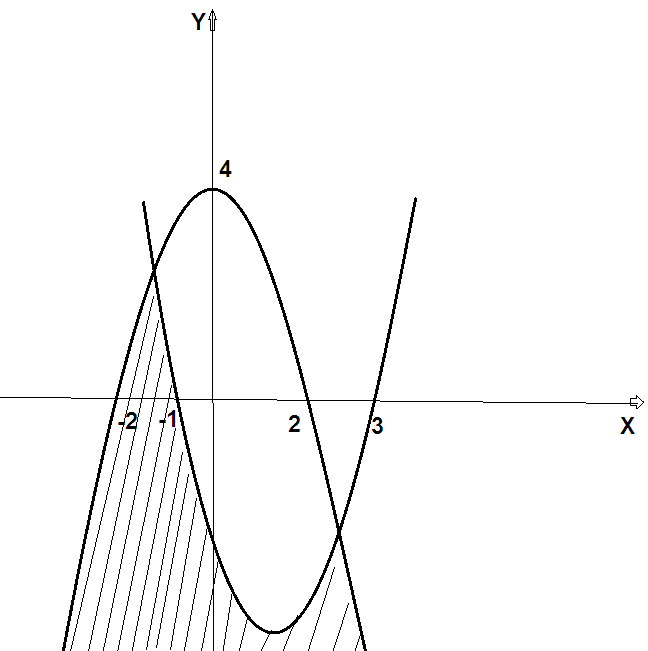 Daerah yang diarsir pada gambar di bawah memenuhi sistem pertidaksamaan,....Daerah yang diarsir pada gambar di bawah memenuhi sistem pertidaksamaan,....Daerah yang diarsir pada gambar di bawah memenuhi sistem pertidaksamaan,....AAMATERIDaerah yang diarsir pada gambar di bawah memenuhi sistem pertidaksamaan,....Daerah yang diarsir pada gambar di bawah memenuhi sistem pertidaksamaan,....Daerah yang diarsir pada gambar di bawah memenuhi sistem pertidaksamaan,....Daerah yang diarsir pada gambar di bawah memenuhi sistem pertidaksamaan,....AASistem Pertidaksamaan kuadrat 2 variabelDaerah yang diarsir pada gambar di bawah memenuhi sistem pertidaksamaan,....Daerah yang diarsir pada gambar di bawah memenuhi sistem pertidaksamaan,....Daerah yang diarsir pada gambar di bawah memenuhi sistem pertidaksamaan,....Daerah yang diarsir pada gambar di bawah memenuhi sistem pertidaksamaan,....AAINDIKATOR SOALDaerah yang diarsir pada gambar di bawah memenuhi sistem pertidaksamaan,....Daerah yang diarsir pada gambar di bawah memenuhi sistem pertidaksamaan,....Daerah yang diarsir pada gambar di bawah memenuhi sistem pertidaksamaan,....Daerah yang diarsir pada gambar di bawah memenuhi sistem pertidaksamaan,....AADiberikan gambar daerah himpunan penyelesaian dari system pertidaksamaan kuadrat 2 variabel , peserta didik dapat menentukan system pertidaksamaan kuadrat dua variabel tersebutDaerah yang diarsir pada gambar di bawah memenuhi sistem pertidaksamaan,....Daerah yang diarsir pada gambar di bawah memenuhi sistem pertidaksamaan,....Daerah yang diarsir pada gambar di bawah memenuhi sistem pertidaksamaan,....Daerah yang diarsir pada gambar di bawah memenuhi sistem pertidaksamaan,....AAKLASIFIKASIDaerah yang diarsir pada gambar di bawah memenuhi sistem pertidaksamaan,....Daerah yang diarsir pada gambar di bawah memenuhi sistem pertidaksamaan,....Daerah yang diarsir pada gambar di bawah memenuhi sistem pertidaksamaan,....Daerah yang diarsir pada gambar di bawah memenuhi sistem pertidaksamaan,....AAP-2Daerah yang diarsir pada gambar di bawah memenuhi sistem pertidaksamaan,....Daerah yang diarsir pada gambar di bawah memenuhi sistem pertidaksamaan,....Daerah yang diarsir pada gambar di bawah memenuhi sistem pertidaksamaan,....Daerah yang diarsir pada gambar di bawah memenuhi sistem pertidaksamaan,....AAKOMPETENSI DASARKOMPETENSI DASARNO. SOALBUKU SUMBER:BUKU SUMBER:Mendeskripsikan dan menerapkan konsep pertidaksamaan pecahan, irasional, dan mutlak dalam menyelesaikan masalah matematika5Buku panduan matematika kelas X  Kurikulum 2013Buku panduan matematika kelas X  Kurikulum 2013Mendeskripsikan dan menerapkan konsep pertidaksamaan pecahan, irasional, dan mutlak dalam menyelesaikan masalah matematikaMendeskripsikan dan menerapkan konsep pertidaksamaan pecahan, irasional, dan mutlak dalam menyelesaikan masalah matematikaRUMUSAN BUTIR SOALRUMUSAN BUTIR SOALRUMUSAN BUTIR SOALRUMUSAN BUTIR SOAL   KUNCI   KUNCIMendeskripsikan dan menerapkan konsep pertidaksamaan pecahan, irasional, dan mutlak dalam menyelesaikan masalah matematikaNilai x yang memenuhi pertidaksamaan  < 1 adalah....–5 < x < 2–2 < x < 5–3 < x < 10x < –5 atau x > 2x < –2 atau x > 5Nilai x yang memenuhi pertidaksamaan  < 1 adalah....–5 < x < 2–2 < x < 5–3 < x < 10x < –5 atau x > 2x < –2 atau x > 5Nilai x yang memenuhi pertidaksamaan  < 1 adalah....–5 < x < 2–2 < x < 5–3 < x < 10x < –5 atau x > 2x < –2 atau x > 5Nilai x yang memenuhi pertidaksamaan  < 1 adalah....–5 < x < 2–2 < x < 5–3 < x < 10x < –5 atau x > 2x < –2 atau x > 5BBMATERINilai x yang memenuhi pertidaksamaan  < 1 adalah....–5 < x < 2–2 < x < 5–3 < x < 10x < –5 atau x > 2x < –2 atau x > 5Nilai x yang memenuhi pertidaksamaan  < 1 adalah....–5 < x < 2–2 < x < 5–3 < x < 10x < –5 atau x > 2x < –2 atau x > 5Nilai x yang memenuhi pertidaksamaan  < 1 adalah....–5 < x < 2–2 < x < 5–3 < x < 10x < –5 atau x > 2x < –2 atau x > 5Nilai x yang memenuhi pertidaksamaan  < 1 adalah....–5 < x < 2–2 < x < 5–3 < x < 10x < –5 atau x > 2x < –2 atau x > 5BBPertidaksamaan Mutlak, Pecahan dan IrasionalNilai x yang memenuhi pertidaksamaan  < 1 adalah....–5 < x < 2–2 < x < 5–3 < x < 10x < –5 atau x > 2x < –2 atau x > 5Nilai x yang memenuhi pertidaksamaan  < 1 adalah....–5 < x < 2–2 < x < 5–3 < x < 10x < –5 atau x > 2x < –2 atau x > 5Nilai x yang memenuhi pertidaksamaan  < 1 adalah....–5 < x < 2–2 < x < 5–3 < x < 10x < –5 atau x > 2x < –2 atau x > 5Nilai x yang memenuhi pertidaksamaan  < 1 adalah....–5 < x < 2–2 < x < 5–3 < x < 10x < –5 atau x > 2x < –2 atau x > 5BBINDIKATOR SOALNilai x yang memenuhi pertidaksamaan  < 1 adalah....–5 < x < 2–2 < x < 5–3 < x < 10x < –5 atau x > 2x < –2 atau x > 5Nilai x yang memenuhi pertidaksamaan  < 1 adalah....–5 < x < 2–2 < x < 5–3 < x < 10x < –5 atau x > 2x < –2 atau x > 5Nilai x yang memenuhi pertidaksamaan  < 1 adalah....–5 < x < 2–2 < x < 5–3 < x < 10x < –5 atau x > 2x < –2 atau x > 5Nilai x yang memenuhi pertidaksamaan  < 1 adalah....–5 < x < 2–2 < x < 5–3 < x < 10x < –5 atau x > 2x < –2 atau x > 5BBDiketahui pertidaksamaan pecahan ( bentuk pembilangnya kuadrat dan penyebutnya linier),  peserta didik dapat menentukan himpunan penyelesaiannyaNilai x yang memenuhi pertidaksamaan  < 1 adalah....–5 < x < 2–2 < x < 5–3 < x < 10x < –5 atau x > 2x < –2 atau x > 5Nilai x yang memenuhi pertidaksamaan  < 1 adalah....–5 < x < 2–2 < x < 5–3 < x < 10x < –5 atau x > 2x < –2 atau x > 5Nilai x yang memenuhi pertidaksamaan  < 1 adalah....–5 < x < 2–2 < x < 5–3 < x < 10x < –5 atau x > 2x < –2 atau x > 5Nilai x yang memenuhi pertidaksamaan  < 1 adalah....–5 < x < 2–2 < x < 5–3 < x < 10x < –5 atau x > 2x < –2 atau x > 5BBKLASIFIKASINilai x yang memenuhi pertidaksamaan  < 1 adalah....–5 < x < 2–2 < x < 5–3 < x < 10x < –5 atau x > 2x < –2 atau x > 5Nilai x yang memenuhi pertidaksamaan  < 1 adalah....–5 < x < 2–2 < x < 5–3 < x < 10x < –5 atau x > 2x < –2 atau x > 5Nilai x yang memenuhi pertidaksamaan  < 1 adalah....–5 < x < 2–2 < x < 5–3 < x < 10x < –5 atau x > 2x < –2 atau x > 5Nilai x yang memenuhi pertidaksamaan  < 1 adalah....–5 < x < 2–2 < x < 5–3 < x < 10x < –5 atau x > 2x < –2 atau x > 5BBP-2Nilai x yang memenuhi pertidaksamaan  < 1 adalah....–5 < x < 2–2 < x < 5–3 < x < 10x < –5 atau x > 2x < –2 atau x > 5Nilai x yang memenuhi pertidaksamaan  < 1 adalah....–5 < x < 2–2 < x < 5–3 < x < 10x < –5 atau x > 2x < –2 atau x > 5Nilai x yang memenuhi pertidaksamaan  < 1 adalah....–5 < x < 2–2 < x < 5–3 < x < 10x < –5 atau x > 2x < –2 atau x > 5Nilai x yang memenuhi pertidaksamaan  < 1 adalah....–5 < x < 2–2 < x < 5–3 < x < 10x < –5 atau x > 2x < –2 atau x > 5BBKOMPETENSI DASARKOMPETENSI DASARNO. SOALBUKU SUMBER:BUKU SUMBER:Mendeskripsikan dan menerapkan konsep dan sifat-sifat pertidaksamaan pecahan, irrasional dan mutlak dengan melakukan manipulasi aljabar dalam menyelesaikan masalah matematika6Buku panduan matematika kelas X  Kurikulum 2013Buku panduan matematika kelas X  Kurikulum 2013Mendeskripsikan dan menerapkan konsep dan sifat-sifat pertidaksamaan pecahan, irrasional dan mutlak dengan melakukan manipulasi aljabar dalam menyelesaikan masalah matematikaMendeskripsikan dan menerapkan konsep dan sifat-sifat pertidaksamaan pecahan, irrasional dan mutlak dengan melakukan manipulasi aljabar dalam menyelesaikan masalah matematikaRUMUSAN BUTIR SOALRUMUSAN BUTIR SOALRUMUSAN BUTIR SOALRUMUSAN BUTIR SOAL   KUNCI   KUNCIMendeskripsikan dan menerapkan konsep dan sifat-sifat pertidaksamaan pecahan, irrasional dan mutlak dengan melakukan manipulasi aljabar dalam menyelesaikan masalah matematikaHimpunan penyelesaian dari  < x – 2 untuk x€R adalah....x < –3 atau x > 4x < 2 atau x > 44 < x < 5–3 < x < 52 < x < 4 Himpunan penyelesaian dari  < x – 2 untuk x€R adalah....x < –3 atau x > 4x < 2 atau x > 44 < x < 5–3 < x < 52 < x < 4 Himpunan penyelesaian dari  < x – 2 untuk x€R adalah....x < –3 atau x > 4x < 2 atau x > 44 < x < 5–3 < x < 52 < x < 4 Himpunan penyelesaian dari  < x – 2 untuk x€R adalah....x < –3 atau x > 4x < 2 atau x > 44 < x < 5–3 < x < 52 < x < 4 CCMATERIHimpunan penyelesaian dari  < x – 2 untuk x€R adalah....x < –3 atau x > 4x < 2 atau x > 44 < x < 5–3 < x < 52 < x < 4 Himpunan penyelesaian dari  < x – 2 untuk x€R adalah....x < –3 atau x > 4x < 2 atau x > 44 < x < 5–3 < x < 52 < x < 4 Himpunan penyelesaian dari  < x – 2 untuk x€R adalah....x < –3 atau x > 4x < 2 atau x > 44 < x < 5–3 < x < 52 < x < 4 Himpunan penyelesaian dari  < x – 2 untuk x€R adalah....x < –3 atau x > 4x < 2 atau x > 44 < x < 5–3 < x < 52 < x < 4 CCPertidaksamaan Mutlak, Pecahan dan IrasionalHimpunan penyelesaian dari  < x – 2 untuk x€R adalah....x < –3 atau x > 4x < 2 atau x > 44 < x < 5–3 < x < 52 < x < 4 Himpunan penyelesaian dari  < x – 2 untuk x€R adalah....x < –3 atau x > 4x < 2 atau x > 44 < x < 5–3 < x < 52 < x < 4 Himpunan penyelesaian dari  < x – 2 untuk x€R adalah....x < –3 atau x > 4x < 2 atau x > 44 < x < 5–3 < x < 52 < x < 4 Himpunan penyelesaian dari  < x – 2 untuk x€R adalah....x < –3 atau x > 4x < 2 atau x > 44 < x < 5–3 < x < 52 < x < 4 CCINDIKATOR SOALHimpunan penyelesaian dari  < x – 2 untuk x€R adalah....x < –3 atau x > 4x < 2 atau x > 44 < x < 5–3 < x < 52 < x < 4 Himpunan penyelesaian dari  < x – 2 untuk x€R adalah....x < –3 atau x > 4x < 2 atau x > 44 < x < 5–3 < x < 52 < x < 4 Himpunan penyelesaian dari  < x – 2 untuk x€R adalah....x < –3 atau x > 4x < 2 atau x > 44 < x < 5–3 < x < 52 < x < 4 Himpunan penyelesaian dari  < x – 2 untuk x€R adalah....x < –3 atau x > 4x < 2 atau x > 44 < x < 5–3 < x < 52 < x < 4 CCDiketahui pertidaksamaan irasional bentuk :  < p dengan a dan p bilangan positif, peserta didik dapat menentukan himpunan penyelesaiannyaHimpunan penyelesaian dari  < x – 2 untuk x€R adalah....x < –3 atau x > 4x < 2 atau x > 44 < x < 5–3 < x < 52 < x < 4 Himpunan penyelesaian dari  < x – 2 untuk x€R adalah....x < –3 atau x > 4x < 2 atau x > 44 < x < 5–3 < x < 52 < x < 4 Himpunan penyelesaian dari  < x – 2 untuk x€R adalah....x < –3 atau x > 4x < 2 atau x > 44 < x < 5–3 < x < 52 < x < 4 Himpunan penyelesaian dari  < x – 2 untuk x€R adalah....x < –3 atau x > 4x < 2 atau x > 44 < x < 5–3 < x < 52 < x < 4 CCKLASIFIKASIHimpunan penyelesaian dari  < x – 2 untuk x€R adalah....x < –3 atau x > 4x < 2 atau x > 44 < x < 5–3 < x < 52 < x < 4 Himpunan penyelesaian dari  < x – 2 untuk x€R adalah....x < –3 atau x > 4x < 2 atau x > 44 < x < 5–3 < x < 52 < x < 4 Himpunan penyelesaian dari  < x – 2 untuk x€R adalah....x < –3 atau x > 4x < 2 atau x > 44 < x < 5–3 < x < 52 < x < 4 Himpunan penyelesaian dari  < x – 2 untuk x€R adalah....x < –3 atau x > 4x < 2 atau x > 44 < x < 5–3 < x < 52 < x < 4 CCP-2Himpunan penyelesaian dari  < x – 2 untuk x€R adalah....x < –3 atau x > 4x < 2 atau x > 44 < x < 5–3 < x < 52 < x < 4 Himpunan penyelesaian dari  < x – 2 untuk x€R adalah....x < –3 atau x > 4x < 2 atau x > 44 < x < 5–3 < x < 52 < x < 4 Himpunan penyelesaian dari  < x – 2 untuk x€R adalah....x < –3 atau x > 4x < 2 atau x > 44 < x < 5–3 < x < 52 < x < 4 Himpunan penyelesaian dari  < x – 2 untuk x€R adalah....x < –3 atau x > 4x < 2 atau x > 44 < x < 5–3 < x < 52 < x < 4 CCKOMPETENSI DASARKOMPETENSI DASARNO. SOALBUKU SUMBER:BUKU SUMBER:Mendekripsikan konsep dan aturan pada bidang datar serta menerapkannya dalam pembuktian sifat-sifat (simetris, sudut, dalil titik tengah segitiga, dalil intersep, dalil segmen garis, dll) dalam geometri bidang7Buku panduan matematika kelas X  Kurikulum 2013Buku panduan matematika kelas X  Kurikulum 2013Mendekripsikan konsep dan aturan pada bidang datar serta menerapkannya dalam pembuktian sifat-sifat (simetris, sudut, dalil titik tengah segitiga, dalil intersep, dalil segmen garis, dll) dalam geometri bidangMendekripsikan konsep dan aturan pada bidang datar serta menerapkannya dalam pembuktian sifat-sifat (simetris, sudut, dalil titik tengah segitiga, dalil intersep, dalil segmen garis, dll) dalam geometri bidangRUMUSAN BUTIR SOALRUMUSAN BUTIR SOALRUMUSAN BUTIR SOALRUMUSAN BUTIR SOAL   KUNCI   KUNCIMendekripsikan konsep dan aturan pada bidang datar serta menerapkannya dalam pembuktian sifat-sifat (simetris, sudut, dalil titik tengah segitiga, dalil intersep, dalil segmen garis, dll) dalam geometri bidangDiketahui segitiga PQR sembarang, dengan S pada PR dan T pada QR, garis ST sejajar PQ. Titik U adalah perpanjangan PR. Jika sudut URT dan sudut STR berturut-turut 1200 dan 500, maka besar sudut QPR adalah....450500600700750Diketahui segitiga PQR sembarang, dengan S pada PR dan T pada QR, garis ST sejajar PQ. Titik U adalah perpanjangan PR. Jika sudut URT dan sudut STR berturut-turut 1200 dan 500, maka besar sudut QPR adalah....450500600700750Diketahui segitiga PQR sembarang, dengan S pada PR dan T pada QR, garis ST sejajar PQ. Titik U adalah perpanjangan PR. Jika sudut URT dan sudut STR berturut-turut 1200 dan 500, maka besar sudut QPR adalah....450500600700750Diketahui segitiga PQR sembarang, dengan S pada PR dan T pada QR, garis ST sejajar PQ. Titik U adalah perpanjangan PR. Jika sudut URT dan sudut STR berturut-turut 1200 dan 500, maka besar sudut QPR adalah....450500600700750DDMATERIDiketahui segitiga PQR sembarang, dengan S pada PR dan T pada QR, garis ST sejajar PQ. Titik U adalah perpanjangan PR. Jika sudut URT dan sudut STR berturut-turut 1200 dan 500, maka besar sudut QPR adalah....450500600700750Diketahui segitiga PQR sembarang, dengan S pada PR dan T pada QR, garis ST sejajar PQ. Titik U adalah perpanjangan PR. Jika sudut URT dan sudut STR berturut-turut 1200 dan 500, maka besar sudut QPR adalah....450500600700750Diketahui segitiga PQR sembarang, dengan S pada PR dan T pada QR, garis ST sejajar PQ. Titik U adalah perpanjangan PR. Jika sudut URT dan sudut STR berturut-turut 1200 dan 500, maka besar sudut QPR adalah....450500600700750Diketahui segitiga PQR sembarang, dengan S pada PR dan T pada QR, garis ST sejajar PQ. Titik U adalah perpanjangan PR. Jika sudut URT dan sudut STR berturut-turut 1200 dan 500, maka besar sudut QPR adalah....450500600700750DDKesimetrian dan SudutDiketahui segitiga PQR sembarang, dengan S pada PR dan T pada QR, garis ST sejajar PQ. Titik U adalah perpanjangan PR. Jika sudut URT dan sudut STR berturut-turut 1200 dan 500, maka besar sudut QPR adalah....450500600700750Diketahui segitiga PQR sembarang, dengan S pada PR dan T pada QR, garis ST sejajar PQ. Titik U adalah perpanjangan PR. Jika sudut URT dan sudut STR berturut-turut 1200 dan 500, maka besar sudut QPR adalah....450500600700750Diketahui segitiga PQR sembarang, dengan S pada PR dan T pada QR, garis ST sejajar PQ. Titik U adalah perpanjangan PR. Jika sudut URT dan sudut STR berturut-turut 1200 dan 500, maka besar sudut QPR adalah....450500600700750Diketahui segitiga PQR sembarang, dengan S pada PR dan T pada QR, garis ST sejajar PQ. Titik U adalah perpanjangan PR. Jika sudut URT dan sudut STR berturut-turut 1200 dan 500, maka besar sudut QPR adalah....450500600700750DDINDIKATOR SOALDiketahui segitiga PQR sembarang, dengan S pada PR dan T pada QR, garis ST sejajar PQ. Titik U adalah perpanjangan PR. Jika sudut URT dan sudut STR berturut-turut 1200 dan 500, maka besar sudut QPR adalah....450500600700750Diketahui segitiga PQR sembarang, dengan S pada PR dan T pada QR, garis ST sejajar PQ. Titik U adalah perpanjangan PR. Jika sudut URT dan sudut STR berturut-turut 1200 dan 500, maka besar sudut QPR adalah....450500600700750Diketahui segitiga PQR sembarang, dengan S pada PR dan T pada QR, garis ST sejajar PQ. Titik U adalah perpanjangan PR. Jika sudut URT dan sudut STR berturut-turut 1200 dan 500, maka besar sudut QPR adalah....450500600700750Diketahui segitiga PQR sembarang, dengan S pada PR dan T pada QR, garis ST sejajar PQ. Titik U adalah perpanjangan PR. Jika sudut URT dan sudut STR berturut-turut 1200 dan 500, maka besar sudut QPR adalah....450500600700750DDDiberikan gambar segitga sembarang PQR, dibuat garis ST sejajar PQ dengan S pada QR dan T pada QR. Titik U adalah perpanjangan  PR, bila sudut URT dan  sudut STR diketahui , peserta didik dapat menentukan sudut – sudut yang lainDiketahui segitiga PQR sembarang, dengan S pada PR dan T pada QR, garis ST sejajar PQ. Titik U adalah perpanjangan PR. Jika sudut URT dan sudut STR berturut-turut 1200 dan 500, maka besar sudut QPR adalah....450500600700750Diketahui segitiga PQR sembarang, dengan S pada PR dan T pada QR, garis ST sejajar PQ. Titik U adalah perpanjangan PR. Jika sudut URT dan sudut STR berturut-turut 1200 dan 500, maka besar sudut QPR adalah....450500600700750Diketahui segitiga PQR sembarang, dengan S pada PR dan T pada QR, garis ST sejajar PQ. Titik U adalah perpanjangan PR. Jika sudut URT dan sudut STR berturut-turut 1200 dan 500, maka besar sudut QPR adalah....450500600700750Diketahui segitiga PQR sembarang, dengan S pada PR dan T pada QR, garis ST sejajar PQ. Titik U adalah perpanjangan PR. Jika sudut URT dan sudut STR berturut-turut 1200 dan 500, maka besar sudut QPR adalah....450500600700750DDKLASIFIKASIDiketahui segitiga PQR sembarang, dengan S pada PR dan T pada QR, garis ST sejajar PQ. Titik U adalah perpanjangan PR. Jika sudut URT dan sudut STR berturut-turut 1200 dan 500, maka besar sudut QPR adalah....450500600700750Diketahui segitiga PQR sembarang, dengan S pada PR dan T pada QR, garis ST sejajar PQ. Titik U adalah perpanjangan PR. Jika sudut URT dan sudut STR berturut-turut 1200 dan 500, maka besar sudut QPR adalah....450500600700750Diketahui segitiga PQR sembarang, dengan S pada PR dan T pada QR, garis ST sejajar PQ. Titik U adalah perpanjangan PR. Jika sudut URT dan sudut STR berturut-turut 1200 dan 500, maka besar sudut QPR adalah....450500600700750Diketahui segitiga PQR sembarang, dengan S pada PR dan T pada QR, garis ST sejajar PQ. Titik U adalah perpanjangan PR. Jika sudut URT dan sudut STR berturut-turut 1200 dan 500, maka besar sudut QPR adalah....450500600700750DDP-1Diketahui segitiga PQR sembarang, dengan S pada PR dan T pada QR, garis ST sejajar PQ. Titik U adalah perpanjangan PR. Jika sudut URT dan sudut STR berturut-turut 1200 dan 500, maka besar sudut QPR adalah....450500600700750Diketahui segitiga PQR sembarang, dengan S pada PR dan T pada QR, garis ST sejajar PQ. Titik U adalah perpanjangan PR. Jika sudut URT dan sudut STR berturut-turut 1200 dan 500, maka besar sudut QPR adalah....450500600700750Diketahui segitiga PQR sembarang, dengan S pada PR dan T pada QR, garis ST sejajar PQ. Titik U adalah perpanjangan PR. Jika sudut URT dan sudut STR berturut-turut 1200 dan 500, maka besar sudut QPR adalah....450500600700750Diketahui segitiga PQR sembarang, dengan S pada PR dan T pada QR, garis ST sejajar PQ. Titik U adalah perpanjangan PR. Jika sudut URT dan sudut STR berturut-turut 1200 dan 500, maka besar sudut QPR adalah....450500600700750DDKOMPETENSI DASARKOMPETENSI DASARNO. SOALBUKU SUMBER:BUKU SUMBER:Mendeskripsikan konsep persamaan Trigonometri dan menganalisis untuk membuktikan sifat-sifat persamaan Trigonometri sederhana dan menerapkannya dalam pemecahan masalah8Buku panduan matematika kelas X  Kurikulum 2013Buku panduan matematika kelas X  Kurikulum 2013Mendeskripsikan konsep persamaan Trigonometri dan menganalisis untuk membuktikan sifat-sifat persamaan Trigonometri sederhana dan menerapkannya dalam pemecahan masalahMendeskripsikan konsep persamaan Trigonometri dan menganalisis untuk membuktikan sifat-sifat persamaan Trigonometri sederhana dan menerapkannya dalam pemecahan masalahRUMUSAN BUTIR SOALRUMUSAN BUTIR SOALRUMUSAN BUTIR SOALRUMUSAN BUTIR SOAL   KUNCI   KUNCIMendeskripsikan konsep persamaan Trigonometri dan menganalisis untuk membuktikan sifat-sifat persamaan Trigonometri sederhana dan menerapkannya dalam pemecahan masalahDiketahui segitiga samakaki ABC dengan AB=BC= 8 cm dan AC= 4 cm. Titik D pada AB sehingga CD merupakan garis tinggi segitiga. Panjang CD= ....Diketahui segitiga samakaki ABC dengan AB=BC= 8 cm dan AC= 4 cm. Titik D pada AB sehingga CD merupakan garis tinggi segitiga. Panjang CD= ....Diketahui segitiga samakaki ABC dengan AB=BC= 8 cm dan AC= 4 cm. Titik D pada AB sehingga CD merupakan garis tinggi segitiga. Panjang CD= ....Diketahui segitiga samakaki ABC dengan AB=BC= 8 cm dan AC= 4 cm. Titik D pada AB sehingga CD merupakan garis tinggi segitiga. Panjang CD= ....EEMATERIDiketahui segitiga samakaki ABC dengan AB=BC= 8 cm dan AC= 4 cm. Titik D pada AB sehingga CD merupakan garis tinggi segitiga. Panjang CD= ....Diketahui segitiga samakaki ABC dengan AB=BC= 8 cm dan AC= 4 cm. Titik D pada AB sehingga CD merupakan garis tinggi segitiga. Panjang CD= ....Diketahui segitiga samakaki ABC dengan AB=BC= 8 cm dan AC= 4 cm. Titik D pada AB sehingga CD merupakan garis tinggi segitiga. Panjang CD= ....Diketahui segitiga samakaki ABC dengan AB=BC= 8 cm dan AC= 4 cm. Titik D pada AB sehingga CD merupakan garis tinggi segitiga. Panjang CD= ....EEDalil-dalil pada segitigaDiketahui segitiga samakaki ABC dengan AB=BC= 8 cm dan AC= 4 cm. Titik D pada AB sehingga CD merupakan garis tinggi segitiga. Panjang CD= ....Diketahui segitiga samakaki ABC dengan AB=BC= 8 cm dan AC= 4 cm. Titik D pada AB sehingga CD merupakan garis tinggi segitiga. Panjang CD= ....Diketahui segitiga samakaki ABC dengan AB=BC= 8 cm dan AC= 4 cm. Titik D pada AB sehingga CD merupakan garis tinggi segitiga. Panjang CD= ....Diketahui segitiga samakaki ABC dengan AB=BC= 8 cm dan AC= 4 cm. Titik D pada AB sehingga CD merupakan garis tinggi segitiga. Panjang CD= ....EEINDIKATOR SOALDiketahui segitiga samakaki ABC dengan AB=BC= 8 cm dan AC= 4 cm. Titik D pada AB sehingga CD merupakan garis tinggi segitiga. Panjang CD= ....Diketahui segitiga samakaki ABC dengan AB=BC= 8 cm dan AC= 4 cm. Titik D pada AB sehingga CD merupakan garis tinggi segitiga. Panjang CD= ....Diketahui segitiga samakaki ABC dengan AB=BC= 8 cm dan AC= 4 cm. Titik D pada AB sehingga CD merupakan garis tinggi segitiga. Panjang CD= ....Diketahui segitiga samakaki ABC dengan AB=BC= 8 cm dan AC= 4 cm. Titik D pada AB sehingga CD merupakan garis tinggi segitiga. Panjang CD= ....EEDiberikan gambar segitiga ABC  samakaki dengan masing-masing sisinya diketahui, Peserta didik dapat menentukan panjang garis tinggi terhadap salah satu sisi yang sama panjangDiketahui segitiga samakaki ABC dengan AB=BC= 8 cm dan AC= 4 cm. Titik D pada AB sehingga CD merupakan garis tinggi segitiga. Panjang CD= ....Diketahui segitiga samakaki ABC dengan AB=BC= 8 cm dan AC= 4 cm. Titik D pada AB sehingga CD merupakan garis tinggi segitiga. Panjang CD= ....Diketahui segitiga samakaki ABC dengan AB=BC= 8 cm dan AC= 4 cm. Titik D pada AB sehingga CD merupakan garis tinggi segitiga. Panjang CD= ....Diketahui segitiga samakaki ABC dengan AB=BC= 8 cm dan AC= 4 cm. Titik D pada AB sehingga CD merupakan garis tinggi segitiga. Panjang CD= ....EEKLASIFIKASIDiketahui segitiga samakaki ABC dengan AB=BC= 8 cm dan AC= 4 cm. Titik D pada AB sehingga CD merupakan garis tinggi segitiga. Panjang CD= ....Diketahui segitiga samakaki ABC dengan AB=BC= 8 cm dan AC= 4 cm. Titik D pada AB sehingga CD merupakan garis tinggi segitiga. Panjang CD= ....Diketahui segitiga samakaki ABC dengan AB=BC= 8 cm dan AC= 4 cm. Titik D pada AB sehingga CD merupakan garis tinggi segitiga. Panjang CD= ....Diketahui segitiga samakaki ABC dengan AB=BC= 8 cm dan AC= 4 cm. Titik D pada AB sehingga CD merupakan garis tinggi segitiga. Panjang CD= ....EEP-2Diketahui segitiga samakaki ABC dengan AB=BC= 8 cm dan AC= 4 cm. Titik D pada AB sehingga CD merupakan garis tinggi segitiga. Panjang CD= ....Diketahui segitiga samakaki ABC dengan AB=BC= 8 cm dan AC= 4 cm. Titik D pada AB sehingga CD merupakan garis tinggi segitiga. Panjang CD= ....Diketahui segitiga samakaki ABC dengan AB=BC= 8 cm dan AC= 4 cm. Titik D pada AB sehingga CD merupakan garis tinggi segitiga. Panjang CD= ....Diketahui segitiga samakaki ABC dengan AB=BC= 8 cm dan AC= 4 cm. Titik D pada AB sehingga CD merupakan garis tinggi segitiga. Panjang CD= ....EEKOMPETENSI DASARKOMPETENSI DASARNO. SOALBUKU SUMBER:BUKU SUMBER:Mendeskripsikan konsep persamaan Trigonometri dan menganalisis untuk membuktikan sifat-sifat persamaan Trigonometri sederhana dan menerapkannya dalam pemecahan masalah9Buku panduan matematika kelas X  Kurikulum 2013Buku panduan matematika kelas X  Kurikulum 2013Mendeskripsikan konsep persamaan Trigonometri dan menganalisis untuk membuktikan sifat-sifat persamaan Trigonometri sederhana dan menerapkannya dalam pemecahan masalahMendeskripsikan konsep persamaan Trigonometri dan menganalisis untuk membuktikan sifat-sifat persamaan Trigonometri sederhana dan menerapkannya dalam pemecahan masalahRUMUSAN BUTIR SOALRUMUSAN BUTIR SOALRUMUSAN BUTIR SOALRUMUSAN BUTIR SOAL   KUNCI   KUNCIMendeskripsikan konsep persamaan Trigonometri dan menganalisis untuk membuktikan sifat-sifat persamaan Trigonometri sederhana dan menerapkannya dalam pemecahan masalahHimpunan penyelesaian dari sin 3x =  , untuk 00  1800 adalah ....{300, 1500}{100, 500}{100, 500, 1300} { 300, 500, 1800}{150, 750, 1300}Himpunan penyelesaian dari sin 3x =  , untuk 00  1800 adalah ....{300, 1500}{100, 500}{100, 500, 1300} { 300, 500, 1800}{150, 750, 1300}Himpunan penyelesaian dari sin 3x =  , untuk 00  1800 adalah ....{300, 1500}{100, 500}{100, 500, 1300} { 300, 500, 1800}{150, 750, 1300}Himpunan penyelesaian dari sin 3x =  , untuk 00  1800 adalah ....{300, 1500}{100, 500}{100, 500, 1300} { 300, 500, 1800}{150, 750, 1300}CCMATERIHimpunan penyelesaian dari sin 3x =  , untuk 00  1800 adalah ....{300, 1500}{100, 500}{100, 500, 1300} { 300, 500, 1800}{150, 750, 1300}Himpunan penyelesaian dari sin 3x =  , untuk 00  1800 adalah ....{300, 1500}{100, 500}{100, 500, 1300} { 300, 500, 1800}{150, 750, 1300}Himpunan penyelesaian dari sin 3x =  , untuk 00  1800 adalah ....{300, 1500}{100, 500}{100, 500, 1300} { 300, 500, 1800}{150, 750, 1300}Himpunan penyelesaian dari sin 3x =  , untuk 00  1800 adalah ....{300, 1500}{100, 500}{100, 500, 1300} { 300, 500, 1800}{150, 750, 1300}CCPersamaan TrigonometriHimpunan penyelesaian dari sin 3x =  , untuk 00  1800 adalah ....{300, 1500}{100, 500}{100, 500, 1300} { 300, 500, 1800}{150, 750, 1300}Himpunan penyelesaian dari sin 3x =  , untuk 00  1800 adalah ....{300, 1500}{100, 500}{100, 500, 1300} { 300, 500, 1800}{150, 750, 1300}Himpunan penyelesaian dari sin 3x =  , untuk 00  1800 adalah ....{300, 1500}{100, 500}{100, 500, 1300} { 300, 500, 1800}{150, 750, 1300}Himpunan penyelesaian dari sin 3x =  , untuk 00  1800 adalah ....{300, 1500}{100, 500}{100, 500, 1300} { 300, 500, 1800}{150, 750, 1300}CCINDIKATOR SOALHimpunan penyelesaian dari sin 3x =  , untuk 00  1800 adalah ....{300, 1500}{100, 500}{100, 500, 1300} { 300, 500, 1800}{150, 750, 1300}Himpunan penyelesaian dari sin 3x =  , untuk 00  1800 adalah ....{300, 1500}{100, 500}{100, 500, 1300} { 300, 500, 1800}{150, 750, 1300}Himpunan penyelesaian dari sin 3x =  , untuk 00  1800 adalah ....{300, 1500}{100, 500}{100, 500, 1300} { 300, 500, 1800}{150, 750, 1300}Himpunan penyelesaian dari sin 3x =  , untuk 00  1800 adalah ....{300, 1500}{100, 500}{100, 500, 1300} { 300, 500, 1800}{150, 750, 1300}CCDiketahui persamaan trigonometri sederhana sin ax = p,  0≤x≤ 1800  peserta didik dapat menentukan Himpunan PenyelesaianHimpunan penyelesaian dari sin 3x =  , untuk 00  1800 adalah ....{300, 1500}{100, 500}{100, 500, 1300} { 300, 500, 1800}{150, 750, 1300}Himpunan penyelesaian dari sin 3x =  , untuk 00  1800 adalah ....{300, 1500}{100, 500}{100, 500, 1300} { 300, 500, 1800}{150, 750, 1300}Himpunan penyelesaian dari sin 3x =  , untuk 00  1800 adalah ....{300, 1500}{100, 500}{100, 500, 1300} { 300, 500, 1800}{150, 750, 1300}Himpunan penyelesaian dari sin 3x =  , untuk 00  1800 adalah ....{300, 1500}{100, 500}{100, 500, 1300} { 300, 500, 1800}{150, 750, 1300}CCKLASIFIKASIHimpunan penyelesaian dari sin 3x =  , untuk 00  1800 adalah ....{300, 1500}{100, 500}{100, 500, 1300} { 300, 500, 1800}{150, 750, 1300}Himpunan penyelesaian dari sin 3x =  , untuk 00  1800 adalah ....{300, 1500}{100, 500}{100, 500, 1300} { 300, 500, 1800}{150, 750, 1300}Himpunan penyelesaian dari sin 3x =  , untuk 00  1800 adalah ....{300, 1500}{100, 500}{100, 500, 1300} { 300, 500, 1800}{150, 750, 1300}Himpunan penyelesaian dari sin 3x =  , untuk 00  1800 adalah ....{300, 1500}{100, 500}{100, 500, 1300} { 300, 500, 1800}{150, 750, 1300}CCP-2Himpunan penyelesaian dari sin 3x =  , untuk 00  1800 adalah ....{300, 1500}{100, 500}{100, 500, 1300} { 300, 500, 1800}{150, 750, 1300}Himpunan penyelesaian dari sin 3x =  , untuk 00  1800 adalah ....{300, 1500}{100, 500}{100, 500, 1300} { 300, 500, 1800}{150, 750, 1300}Himpunan penyelesaian dari sin 3x =  , untuk 00  1800 adalah ....{300, 1500}{100, 500}{100, 500, 1300} { 300, 500, 1800}{150, 750, 1300}Himpunan penyelesaian dari sin 3x =  , untuk 00  1800 adalah ....{300, 1500}{100, 500}{100, 500, 1300} { 300, 500, 1800}{150, 750, 1300}CCKOMPETENSI DASARKOMPETENSI DASARNO. SOALBUKU SUMBER:BUKU SUMBER:Mendeskripsikan konsep persamaan Trigonometri dan menganalisis untuk membuktikan sifat-sifat persamaan Trigonometri sederhana dan menerapkannya dalam pemecahan masalah10Buku panduan matematika kelas X  Kurikulum 2013Buku panduan matematika kelas X  Kurikulum 2013Mendeskripsikan konsep persamaan Trigonometri dan menganalisis untuk membuktikan sifat-sifat persamaan Trigonometri sederhana dan menerapkannya dalam pemecahan masalahMendeskripsikan konsep persamaan Trigonometri dan menganalisis untuk membuktikan sifat-sifat persamaan Trigonometri sederhana dan menerapkannya dalam pemecahan masalahRUMUSAN BUTIR SOALRUMUSAN BUTIR SOALRUMUSAN BUTIR SOALRUMUSAN BUTIR SOAL   KUNCI   KUNCIMendeskripsikan konsep persamaan Trigonometri dan menganalisis untuk membuktikan sifat-sifat persamaan Trigonometri sederhana dan menerapkannya dalam pemecahan masalahHimpunan penyelesaian dari cos 2x =  , untuk 00  1800 adalah....{150, 1500}{300, 1650}{300, 1500}{150, 1650}{600, 1200}Himpunan penyelesaian dari cos 2x =  , untuk 00  1800 adalah....{150, 1500}{300, 1650}{300, 1500}{150, 1650}{600, 1200}Himpunan penyelesaian dari cos 2x =  , untuk 00  1800 adalah....{150, 1500}{300, 1650}{300, 1500}{150, 1650}{600, 1200}Himpunan penyelesaian dari cos 2x =  , untuk 00  1800 adalah....{150, 1500}{300, 1650}{300, 1500}{150, 1650}{600, 1200}DDMATERIHimpunan penyelesaian dari cos 2x =  , untuk 00  1800 adalah....{150, 1500}{300, 1650}{300, 1500}{150, 1650}{600, 1200}Himpunan penyelesaian dari cos 2x =  , untuk 00  1800 adalah....{150, 1500}{300, 1650}{300, 1500}{150, 1650}{600, 1200}Himpunan penyelesaian dari cos 2x =  , untuk 00  1800 adalah....{150, 1500}{300, 1650}{300, 1500}{150, 1650}{600, 1200}Himpunan penyelesaian dari cos 2x =  , untuk 00  1800 adalah....{150, 1500}{300, 1650}{300, 1500}{150, 1650}{600, 1200}DDPersamaan TrigonometriHimpunan penyelesaian dari cos 2x =  , untuk 00  1800 adalah....{150, 1500}{300, 1650}{300, 1500}{150, 1650}{600, 1200}Himpunan penyelesaian dari cos 2x =  , untuk 00  1800 adalah....{150, 1500}{300, 1650}{300, 1500}{150, 1650}{600, 1200}Himpunan penyelesaian dari cos 2x =  , untuk 00  1800 adalah....{150, 1500}{300, 1650}{300, 1500}{150, 1650}{600, 1200}Himpunan penyelesaian dari cos 2x =  , untuk 00  1800 adalah....{150, 1500}{300, 1650}{300, 1500}{150, 1650}{600, 1200}DDINDIKATOR SOALHimpunan penyelesaian dari cos 2x =  , untuk 00  1800 adalah....{150, 1500}{300, 1650}{300, 1500}{150, 1650}{600, 1200}Himpunan penyelesaian dari cos 2x =  , untuk 00  1800 adalah....{150, 1500}{300, 1650}{300, 1500}{150, 1650}{600, 1200}Himpunan penyelesaian dari cos 2x =  , untuk 00  1800 adalah....{150, 1500}{300, 1650}{300, 1500}{150, 1650}{600, 1200}Himpunan penyelesaian dari cos 2x =  , untuk 00  1800 adalah....{150, 1500}{300, 1650}{300, 1500}{150, 1650}{600, 1200}DDDiketahui persamaan trigonometri sederhana cos ax = p,  0≤x≤ 1800  peserta didik dapat menentukan Himpunan PenyelesaianHimpunan penyelesaian dari cos 2x =  , untuk 00  1800 adalah....{150, 1500}{300, 1650}{300, 1500}{150, 1650}{600, 1200}Himpunan penyelesaian dari cos 2x =  , untuk 00  1800 adalah....{150, 1500}{300, 1650}{300, 1500}{150, 1650}{600, 1200}Himpunan penyelesaian dari cos 2x =  , untuk 00  1800 adalah....{150, 1500}{300, 1650}{300, 1500}{150, 1650}{600, 1200}Himpunan penyelesaian dari cos 2x =  , untuk 00  1800 adalah....{150, 1500}{300, 1650}{300, 1500}{150, 1650}{600, 1200}DDKLASIFIKASIHimpunan penyelesaian dari cos 2x =  , untuk 00  1800 adalah....{150, 1500}{300, 1650}{300, 1500}{150, 1650}{600, 1200}Himpunan penyelesaian dari cos 2x =  , untuk 00  1800 adalah....{150, 1500}{300, 1650}{300, 1500}{150, 1650}{600, 1200}Himpunan penyelesaian dari cos 2x =  , untuk 00  1800 adalah....{150, 1500}{300, 1650}{300, 1500}{150, 1650}{600, 1200}Himpunan penyelesaian dari cos 2x =  , untuk 00  1800 adalah....{150, 1500}{300, 1650}{300, 1500}{150, 1650}{600, 1200}DDP-2Himpunan penyelesaian dari cos 2x =  , untuk 00  1800 adalah....{150, 1500}{300, 1650}{300, 1500}{150, 1650}{600, 1200}Himpunan penyelesaian dari cos 2x =  , untuk 00  1800 adalah....{150, 1500}{300, 1650}{300, 1500}{150, 1650}{600, 1200}Himpunan penyelesaian dari cos 2x =  , untuk 00  1800 adalah....{150, 1500}{300, 1650}{300, 1500}{150, 1650}{600, 1200}Himpunan penyelesaian dari cos 2x =  , untuk 00  1800 adalah....{150, 1500}{300, 1650}{300, 1500}{150, 1650}{600, 1200}DDKOMPETENSI DASARKOMPETENSI DASARNO. SOALBUKU SUMBER:BUKU SUMBER:Mendeskripsikan konsep dan menganalisis sifat operasi aljabar pada polinomial dan menerapkannya dalam menyelesaikan masalah matematika11Buku panduan matematika kelas XI  Kurikulum 2013Buku panduan matematika kelas XI  Kurikulum 2013Mendeskripsikan konsep dan menganalisis sifat operasi aljabar pada polinomial dan menerapkannya dalam menyelesaikan masalah matematikaMendeskripsikan konsep dan menganalisis sifat operasi aljabar pada polinomial dan menerapkannya dalam menyelesaikan masalah matematikaRUMUSAN BUTIR SOALRUMUSAN BUTIR SOALRUMUSAN BUTIR SOALRUMUSAN BUTIR SOAL   KUNCI   KUNCIMendeskripsikan konsep dan menganalisis sifat operasi aljabar pada polinomial dan menerapkannya dalam menyelesaikan masalah matematikaSukubanyak (4x3 + 5x2 – 8x + 5) dibagi (x2 – 3x + 1), hasil bagi dan sisanya berturut-turut adalah....4x + 17 dan 39x – 12 39x – 12 dan 4x + 174x – 17 dan 39x + 1239x + 12 dan 4x – 17 4x – 39 dan 12x – 17Sukubanyak (4x3 + 5x2 – 8x + 5) dibagi (x2 – 3x + 1), hasil bagi dan sisanya berturut-turut adalah....4x + 17 dan 39x – 12 39x – 12 dan 4x + 174x – 17 dan 39x + 1239x + 12 dan 4x – 17 4x – 39 dan 12x – 17Sukubanyak (4x3 + 5x2 – 8x + 5) dibagi (x2 – 3x + 1), hasil bagi dan sisanya berturut-turut adalah....4x + 17 dan 39x – 12 39x – 12 dan 4x + 174x – 17 dan 39x + 1239x + 12 dan 4x – 17 4x – 39 dan 12x – 17Sukubanyak (4x3 + 5x2 – 8x + 5) dibagi (x2 – 3x + 1), hasil bagi dan sisanya berturut-turut adalah....4x + 17 dan 39x – 12 39x – 12 dan 4x + 174x – 17 dan 39x + 1239x + 12 dan 4x – 17 4x – 39 dan 12x – 17AAMATERISukubanyak (4x3 + 5x2 – 8x + 5) dibagi (x2 – 3x + 1), hasil bagi dan sisanya berturut-turut adalah....4x + 17 dan 39x – 12 39x – 12 dan 4x + 174x – 17 dan 39x + 1239x + 12 dan 4x – 17 4x – 39 dan 12x – 17Sukubanyak (4x3 + 5x2 – 8x + 5) dibagi (x2 – 3x + 1), hasil bagi dan sisanya berturut-turut adalah....4x + 17 dan 39x – 12 39x – 12 dan 4x + 174x – 17 dan 39x + 1239x + 12 dan 4x – 17 4x – 39 dan 12x – 17Sukubanyak (4x3 + 5x2 – 8x + 5) dibagi (x2 – 3x + 1), hasil bagi dan sisanya berturut-turut adalah....4x + 17 dan 39x – 12 39x – 12 dan 4x + 174x – 17 dan 39x + 1239x + 12 dan 4x – 17 4x – 39 dan 12x – 17Sukubanyak (4x3 + 5x2 – 8x + 5) dibagi (x2 – 3x + 1), hasil bagi dan sisanya berturut-turut adalah....4x + 17 dan 39x – 12 39x – 12 dan 4x + 174x – 17 dan 39x + 1239x + 12 dan 4x – 17 4x – 39 dan 12x – 17AAPolinomialSukubanyak (4x3 + 5x2 – 8x + 5) dibagi (x2 – 3x + 1), hasil bagi dan sisanya berturut-turut adalah....4x + 17 dan 39x – 12 39x – 12 dan 4x + 174x – 17 dan 39x + 1239x + 12 dan 4x – 17 4x – 39 dan 12x – 17Sukubanyak (4x3 + 5x2 – 8x + 5) dibagi (x2 – 3x + 1), hasil bagi dan sisanya berturut-turut adalah....4x + 17 dan 39x – 12 39x – 12 dan 4x + 174x – 17 dan 39x + 1239x + 12 dan 4x – 17 4x – 39 dan 12x – 17Sukubanyak (4x3 + 5x2 – 8x + 5) dibagi (x2 – 3x + 1), hasil bagi dan sisanya berturut-turut adalah....4x + 17 dan 39x – 12 39x – 12 dan 4x + 174x – 17 dan 39x + 1239x + 12 dan 4x – 17 4x – 39 dan 12x – 17Sukubanyak (4x3 + 5x2 – 8x + 5) dibagi (x2 – 3x + 1), hasil bagi dan sisanya berturut-turut adalah....4x + 17 dan 39x – 12 39x – 12 dan 4x + 174x – 17 dan 39x + 1239x + 12 dan 4x – 17 4x – 39 dan 12x – 17AAINDIKATOR SOALSukubanyak (4x3 + 5x2 – 8x + 5) dibagi (x2 – 3x + 1), hasil bagi dan sisanya berturut-turut adalah....4x + 17 dan 39x – 12 39x – 12 dan 4x + 174x – 17 dan 39x + 1239x + 12 dan 4x – 17 4x – 39 dan 12x – 17Sukubanyak (4x3 + 5x2 – 8x + 5) dibagi (x2 – 3x + 1), hasil bagi dan sisanya berturut-turut adalah....4x + 17 dan 39x – 12 39x – 12 dan 4x + 174x – 17 dan 39x + 1239x + 12 dan 4x – 17 4x – 39 dan 12x – 17Sukubanyak (4x3 + 5x2 – 8x + 5) dibagi (x2 – 3x + 1), hasil bagi dan sisanya berturut-turut adalah....4x + 17 dan 39x – 12 39x – 12 dan 4x + 174x – 17 dan 39x + 1239x + 12 dan 4x – 17 4x – 39 dan 12x – 17Sukubanyak (4x3 + 5x2 – 8x + 5) dibagi (x2 – 3x + 1), hasil bagi dan sisanya berturut-turut adalah....4x + 17 dan 39x – 12 39x – 12 dan 4x + 174x – 17 dan 39x + 1239x + 12 dan 4x – 17 4x – 39 dan 12x – 17AADiberikan sukubanyak berderajat tiga , Siswa dapat menentukan hasil bagi dan sisanya jika dibagi dengan sukubanyak berderajat duaSukubanyak (4x3 + 5x2 – 8x + 5) dibagi (x2 – 3x + 1), hasil bagi dan sisanya berturut-turut adalah....4x + 17 dan 39x – 12 39x – 12 dan 4x + 174x – 17 dan 39x + 1239x + 12 dan 4x – 17 4x – 39 dan 12x – 17Sukubanyak (4x3 + 5x2 – 8x + 5) dibagi (x2 – 3x + 1), hasil bagi dan sisanya berturut-turut adalah....4x + 17 dan 39x – 12 39x – 12 dan 4x + 174x – 17 dan 39x + 1239x + 12 dan 4x – 17 4x – 39 dan 12x – 17Sukubanyak (4x3 + 5x2 – 8x + 5) dibagi (x2 – 3x + 1), hasil bagi dan sisanya berturut-turut adalah....4x + 17 dan 39x – 12 39x – 12 dan 4x + 174x – 17 dan 39x + 1239x + 12 dan 4x – 17 4x – 39 dan 12x – 17Sukubanyak (4x3 + 5x2 – 8x + 5) dibagi (x2 – 3x + 1), hasil bagi dan sisanya berturut-turut adalah....4x + 17 dan 39x – 12 39x – 12 dan 4x + 174x – 17 dan 39x + 1239x + 12 dan 4x – 17 4x – 39 dan 12x – 17AAKLASIFIKASISukubanyak (4x3 + 5x2 – 8x + 5) dibagi (x2 – 3x + 1), hasil bagi dan sisanya berturut-turut adalah....4x + 17 dan 39x – 12 39x – 12 dan 4x + 174x – 17 dan 39x + 1239x + 12 dan 4x – 17 4x – 39 dan 12x – 17Sukubanyak (4x3 + 5x2 – 8x + 5) dibagi (x2 – 3x + 1), hasil bagi dan sisanya berturut-turut adalah....4x + 17 dan 39x – 12 39x – 12 dan 4x + 174x – 17 dan 39x + 1239x + 12 dan 4x – 17 4x – 39 dan 12x – 17Sukubanyak (4x3 + 5x2 – 8x + 5) dibagi (x2 – 3x + 1), hasil bagi dan sisanya berturut-turut adalah....4x + 17 dan 39x – 12 39x – 12 dan 4x + 174x – 17 dan 39x + 1239x + 12 dan 4x – 17 4x – 39 dan 12x – 17Sukubanyak (4x3 + 5x2 – 8x + 5) dibagi (x2 – 3x + 1), hasil bagi dan sisanya berturut-turut adalah....4x + 17 dan 39x – 12 39x – 12 dan 4x + 174x – 17 dan 39x + 1239x + 12 dan 4x – 17 4x – 39 dan 12x – 17AAP-2Sukubanyak (4x3 + 5x2 – 8x + 5) dibagi (x2 – 3x + 1), hasil bagi dan sisanya berturut-turut adalah....4x + 17 dan 39x – 12 39x – 12 dan 4x + 174x – 17 dan 39x + 1239x + 12 dan 4x – 17 4x – 39 dan 12x – 17Sukubanyak (4x3 + 5x2 – 8x + 5) dibagi (x2 – 3x + 1), hasil bagi dan sisanya berturut-turut adalah....4x + 17 dan 39x – 12 39x – 12 dan 4x + 174x – 17 dan 39x + 1239x + 12 dan 4x – 17 4x – 39 dan 12x – 17Sukubanyak (4x3 + 5x2 – 8x + 5) dibagi (x2 – 3x + 1), hasil bagi dan sisanya berturut-turut adalah....4x + 17 dan 39x – 12 39x – 12 dan 4x + 174x – 17 dan 39x + 1239x + 12 dan 4x – 17 4x – 39 dan 12x – 17Sukubanyak (4x3 + 5x2 – 8x + 5) dibagi (x2 – 3x + 1), hasil bagi dan sisanya berturut-turut adalah....4x + 17 dan 39x – 12 39x – 12 dan 4x + 174x – 17 dan 39x + 1239x + 12 dan 4x – 17 4x – 39 dan 12x – 17AAKOMPETENSI DASARKOMPETENSI DASARNO. SOALBUKU SUMBER:BUKU SUMBER:Mendeskripsikan aturan perkalian dan pembagian polinomial dan menerapkan teorema sisa dan dan pemfaktoran polinomial dalam menyelesaikan masalah matematika12Buku panduan matematika kelas XI  Kurikulum 2013Buku panduan matematika kelas XI  Kurikulum 2013Mendeskripsikan aturan perkalian dan pembagian polinomial dan menerapkan teorema sisa dan dan pemfaktoran polinomial dalam menyelesaikan masalah matematikaMendeskripsikan aturan perkalian dan pembagian polinomial dan menerapkan teorema sisa dan dan pemfaktoran polinomial dalam menyelesaikan masalah matematikaRUMUSAN BUTIR SOALRUMUSAN BUTIR SOALRUMUSAN BUTIR SOALRUMUSAN BUTIR SOAL   KUNCI   KUNCIMendeskripsikan aturan perkalian dan pembagian polinomial dan menerapkan teorema sisa dan dan pemfaktoran polinomial dalam menyelesaikan masalah matematikaSalah satu faktor dari (2x3 + px2 – 10x – 24) adalah (x + 4). Faktor-faktor lainnya adalah....(2x + 1) dan (x + 2)(2x + 3) dan (x + 2)(2x – 3) dan (x + 2)(2x – 3) dan (x – 2)(2x + 3) dan (x – 2)Salah satu faktor dari (2x3 + px2 – 10x – 24) adalah (x + 4). Faktor-faktor lainnya adalah....(2x + 1) dan (x + 2)(2x + 3) dan (x + 2)(2x – 3) dan (x + 2)(2x – 3) dan (x – 2)(2x + 3) dan (x – 2)Salah satu faktor dari (2x3 + px2 – 10x – 24) adalah (x + 4). Faktor-faktor lainnya adalah....(2x + 1) dan (x + 2)(2x + 3) dan (x + 2)(2x – 3) dan (x + 2)(2x – 3) dan (x – 2)(2x + 3) dan (x – 2)Salah satu faktor dari (2x3 + px2 – 10x – 24) adalah (x + 4). Faktor-faktor lainnya adalah....(2x + 1) dan (x + 2)(2x + 3) dan (x + 2)(2x – 3) dan (x + 2)(2x – 3) dan (x – 2)(2x + 3) dan (x – 2)EEMATERISalah satu faktor dari (2x3 + px2 – 10x – 24) adalah (x + 4). Faktor-faktor lainnya adalah....(2x + 1) dan (x + 2)(2x + 3) dan (x + 2)(2x – 3) dan (x + 2)(2x – 3) dan (x – 2)(2x + 3) dan (x – 2)Salah satu faktor dari (2x3 + px2 – 10x – 24) adalah (x + 4). Faktor-faktor lainnya adalah....(2x + 1) dan (x + 2)(2x + 3) dan (x + 2)(2x – 3) dan (x + 2)(2x – 3) dan (x – 2)(2x + 3) dan (x – 2)Salah satu faktor dari (2x3 + px2 – 10x – 24) adalah (x + 4). Faktor-faktor lainnya adalah....(2x + 1) dan (x + 2)(2x + 3) dan (x + 2)(2x – 3) dan (x + 2)(2x – 3) dan (x – 2)(2x + 3) dan (x – 2)Salah satu faktor dari (2x3 + px2 – 10x – 24) adalah (x + 4). Faktor-faktor lainnya adalah....(2x + 1) dan (x + 2)(2x + 3) dan (x + 2)(2x – 3) dan (x + 2)(2x – 3) dan (x – 2)(2x + 3) dan (x – 2)EEPolinomialSalah satu faktor dari (2x3 + px2 – 10x – 24) adalah (x + 4). Faktor-faktor lainnya adalah....(2x + 1) dan (x + 2)(2x + 3) dan (x + 2)(2x – 3) dan (x + 2)(2x – 3) dan (x – 2)(2x + 3) dan (x – 2)Salah satu faktor dari (2x3 + px2 – 10x – 24) adalah (x + 4). Faktor-faktor lainnya adalah....(2x + 1) dan (x + 2)(2x + 3) dan (x + 2)(2x – 3) dan (x + 2)(2x – 3) dan (x – 2)(2x + 3) dan (x – 2)Salah satu faktor dari (2x3 + px2 – 10x – 24) adalah (x + 4). Faktor-faktor lainnya adalah....(2x + 1) dan (x + 2)(2x + 3) dan (x + 2)(2x – 3) dan (x + 2)(2x – 3) dan (x – 2)(2x + 3) dan (x – 2)Salah satu faktor dari (2x3 + px2 – 10x – 24) adalah (x + 4). Faktor-faktor lainnya adalah....(2x + 1) dan (x + 2)(2x + 3) dan (x + 2)(2x – 3) dan (x + 2)(2x – 3) dan (x – 2)(2x + 3) dan (x – 2)EEINDIKATOR SOALSalah satu faktor dari (2x3 + px2 – 10x – 24) adalah (x + 4). Faktor-faktor lainnya adalah....(2x + 1) dan (x + 2)(2x + 3) dan (x + 2)(2x – 3) dan (x + 2)(2x – 3) dan (x – 2)(2x + 3) dan (x – 2)Salah satu faktor dari (2x3 + px2 – 10x – 24) adalah (x + 4). Faktor-faktor lainnya adalah....(2x + 1) dan (x + 2)(2x + 3) dan (x + 2)(2x – 3) dan (x + 2)(2x – 3) dan (x – 2)(2x + 3) dan (x – 2)Salah satu faktor dari (2x3 + px2 – 10x – 24) adalah (x + 4). Faktor-faktor lainnya adalah....(2x + 1) dan (x + 2)(2x + 3) dan (x + 2)(2x – 3) dan (x + 2)(2x – 3) dan (x – 2)(2x + 3) dan (x – 2)Salah satu faktor dari (2x3 + px2 – 10x – 24) adalah (x + 4). Faktor-faktor lainnya adalah....(2x + 1) dan (x + 2)(2x + 3) dan (x + 2)(2x – 3) dan (x + 2)(2x – 3) dan (x – 2)(2x + 3) dan (x – 2)EEDiberikan sukubanyak berderajat tiga salah satu koefisiennya tidak diketahui. Siswa dapat menentukan salah satu faktor lainnya jika salah satu faktornya diketahuiSalah satu faktor dari (2x3 + px2 – 10x – 24) adalah (x + 4). Faktor-faktor lainnya adalah....(2x + 1) dan (x + 2)(2x + 3) dan (x + 2)(2x – 3) dan (x + 2)(2x – 3) dan (x – 2)(2x + 3) dan (x – 2)Salah satu faktor dari (2x3 + px2 – 10x – 24) adalah (x + 4). Faktor-faktor lainnya adalah....(2x + 1) dan (x + 2)(2x + 3) dan (x + 2)(2x – 3) dan (x + 2)(2x – 3) dan (x – 2)(2x + 3) dan (x – 2)Salah satu faktor dari (2x3 + px2 – 10x – 24) adalah (x + 4). Faktor-faktor lainnya adalah....(2x + 1) dan (x + 2)(2x + 3) dan (x + 2)(2x – 3) dan (x + 2)(2x – 3) dan (x – 2)(2x + 3) dan (x – 2)Salah satu faktor dari (2x3 + px2 – 10x – 24) adalah (x + 4). Faktor-faktor lainnya adalah....(2x + 1) dan (x + 2)(2x + 3) dan (x + 2)(2x – 3) dan (x + 2)(2x – 3) dan (x – 2)(2x + 3) dan (x – 2)EEKLASIFIKASISalah satu faktor dari (2x3 + px2 – 10x – 24) adalah (x + 4). Faktor-faktor lainnya adalah....(2x + 1) dan (x + 2)(2x + 3) dan (x + 2)(2x – 3) dan (x + 2)(2x – 3) dan (x – 2)(2x + 3) dan (x – 2)Salah satu faktor dari (2x3 + px2 – 10x – 24) adalah (x + 4). Faktor-faktor lainnya adalah....(2x + 1) dan (x + 2)(2x + 3) dan (x + 2)(2x – 3) dan (x + 2)(2x – 3) dan (x – 2)(2x + 3) dan (x – 2)Salah satu faktor dari (2x3 + px2 – 10x – 24) adalah (x + 4). Faktor-faktor lainnya adalah....(2x + 1) dan (x + 2)(2x + 3) dan (x + 2)(2x – 3) dan (x + 2)(2x – 3) dan (x – 2)(2x + 3) dan (x – 2)Salah satu faktor dari (2x3 + px2 – 10x – 24) adalah (x + 4). Faktor-faktor lainnya adalah....(2x + 1) dan (x + 2)(2x + 3) dan (x + 2)(2x – 3) dan (x + 2)(2x – 3) dan (x – 2)(2x + 3) dan (x – 2)EEP-2Salah satu faktor dari (2x3 + px2 – 10x – 24) adalah (x + 4). Faktor-faktor lainnya adalah....(2x + 1) dan (x + 2)(2x + 3) dan (x + 2)(2x – 3) dan (x + 2)(2x – 3) dan (x – 2)(2x + 3) dan (x – 2)Salah satu faktor dari (2x3 + px2 – 10x – 24) adalah (x + 4). Faktor-faktor lainnya adalah....(2x + 1) dan (x + 2)(2x + 3) dan (x + 2)(2x – 3) dan (x + 2)(2x – 3) dan (x – 2)(2x + 3) dan (x – 2)Salah satu faktor dari (2x3 + px2 – 10x – 24) adalah (x + 4). Faktor-faktor lainnya adalah....(2x + 1) dan (x + 2)(2x + 3) dan (x + 2)(2x – 3) dan (x + 2)(2x – 3) dan (x – 2)(2x + 3) dan (x – 2)Salah satu faktor dari (2x3 + px2 – 10x – 24) adalah (x + 4). Faktor-faktor lainnya adalah....(2x + 1) dan (x + 2)(2x + 3) dan (x + 2)(2x – 3) dan (x + 2)(2x – 3) dan (x – 2)(2x + 3) dan (x – 2)EEKOMPETENSI DASARKOMPETENSI DASARNO. SOALBUKU SUMBER:BUKU SUMBER:Menganalisis data terkait unsur-unsur parabola, hiperbola dan ellips untuk menggambar kurva dan mengidentifikasi sifat-sifatnya13Buku panduan matematika kelas XI  Kurikulum 2013Buku panduan matematika kelas XI  Kurikulum 2013Menganalisis data terkait unsur-unsur parabola, hiperbola dan ellips untuk menggambar kurva dan mengidentifikasi sifat-sifatnyaMenganalisis data terkait unsur-unsur parabola, hiperbola dan ellips untuk menggambar kurva dan mengidentifikasi sifat-sifatnyaRUMUSAN BUTIR SOALRUMUSAN BUTIR SOALRUMUSAN BUTIR SOALRUMUSAN BUTIR SOAL   KUNCI   KUNCIMenganalisis data terkait unsur-unsur parabola, hiperbola dan ellips untuk menggambar kurva dan mengidentifikasi sifat-sifatnyaPersamaan parabola yang puncaknya (–2, 1) dan fokusnya (–3, 1) adalah....y2 – 2y + 4x + 9 = 0y2 – 2y – 4x + 9 = 0y2 + 2y + 4x – 9 = 0y2 – 2y – 4x – 7 = 0y2 – 2y + 4x + 7 = 0Persamaan parabola yang puncaknya (–2, 1) dan fokusnya (–3, 1) adalah....y2 – 2y + 4x + 9 = 0y2 – 2y – 4x + 9 = 0y2 + 2y + 4x – 9 = 0y2 – 2y – 4x – 7 = 0y2 – 2y + 4x + 7 = 0Persamaan parabola yang puncaknya (–2, 1) dan fokusnya (–3, 1) adalah....y2 – 2y + 4x + 9 = 0y2 – 2y – 4x + 9 = 0y2 + 2y + 4x – 9 = 0y2 – 2y – 4x – 7 = 0y2 – 2y + 4x + 7 = 0Persamaan parabola yang puncaknya (–2, 1) dan fokusnya (–3, 1) adalah....y2 – 2y + 4x + 9 = 0y2 – 2y – 4x + 9 = 0y2 + 2y + 4x – 9 = 0y2 – 2y – 4x – 7 = 0y2 – 2y + 4x + 7 = 0AAMATERIPersamaan parabola yang puncaknya (–2, 1) dan fokusnya (–3, 1) adalah....y2 – 2y + 4x + 9 = 0y2 – 2y – 4x + 9 = 0y2 + 2y + 4x – 9 = 0y2 – 2y – 4x – 7 = 0y2 – 2y + 4x + 7 = 0Persamaan parabola yang puncaknya (–2, 1) dan fokusnya (–3, 1) adalah....y2 – 2y + 4x + 9 = 0y2 – 2y – 4x + 9 = 0y2 + 2y + 4x – 9 = 0y2 – 2y – 4x – 7 = 0y2 – 2y + 4x + 7 = 0Persamaan parabola yang puncaknya (–2, 1) dan fokusnya (–3, 1) adalah....y2 – 2y + 4x + 9 = 0y2 – 2y – 4x + 9 = 0y2 + 2y + 4x – 9 = 0y2 – 2y – 4x – 7 = 0y2 – 2y + 4x + 7 = 0Persamaan parabola yang puncaknya (–2, 1) dan fokusnya (–3, 1) adalah....y2 – 2y + 4x + 9 = 0y2 – 2y – 4x + 9 = 0y2 + 2y + 4x – 9 = 0y2 – 2y – 4x – 7 = 0y2 – 2y + 4x + 7 = 0AAIrisan KerucutPersamaan parabola yang puncaknya (–2, 1) dan fokusnya (–3, 1) adalah....y2 – 2y + 4x + 9 = 0y2 – 2y – 4x + 9 = 0y2 + 2y + 4x – 9 = 0y2 – 2y – 4x – 7 = 0y2 – 2y + 4x + 7 = 0Persamaan parabola yang puncaknya (–2, 1) dan fokusnya (–3, 1) adalah....y2 – 2y + 4x + 9 = 0y2 – 2y – 4x + 9 = 0y2 + 2y + 4x – 9 = 0y2 – 2y – 4x – 7 = 0y2 – 2y + 4x + 7 = 0Persamaan parabola yang puncaknya (–2, 1) dan fokusnya (–3, 1) adalah....y2 – 2y + 4x + 9 = 0y2 – 2y – 4x + 9 = 0y2 + 2y + 4x – 9 = 0y2 – 2y – 4x – 7 = 0y2 – 2y + 4x + 7 = 0Persamaan parabola yang puncaknya (–2, 1) dan fokusnya (–3, 1) adalah....y2 – 2y + 4x + 9 = 0y2 – 2y – 4x + 9 = 0y2 + 2y + 4x – 9 = 0y2 – 2y – 4x – 7 = 0y2 – 2y + 4x + 7 = 0AAINDIKATOR SOALPersamaan parabola yang puncaknya (–2, 1) dan fokusnya (–3, 1) adalah....y2 – 2y + 4x + 9 = 0y2 – 2y – 4x + 9 = 0y2 + 2y + 4x – 9 = 0y2 – 2y – 4x – 7 = 0y2 – 2y + 4x + 7 = 0Persamaan parabola yang puncaknya (–2, 1) dan fokusnya (–3, 1) adalah....y2 – 2y + 4x + 9 = 0y2 – 2y – 4x + 9 = 0y2 + 2y + 4x – 9 = 0y2 – 2y – 4x – 7 = 0y2 – 2y + 4x + 7 = 0Persamaan parabola yang puncaknya (–2, 1) dan fokusnya (–3, 1) adalah....y2 – 2y + 4x + 9 = 0y2 – 2y – 4x + 9 = 0y2 + 2y + 4x – 9 = 0y2 – 2y – 4x – 7 = 0y2 – 2y + 4x + 7 = 0Persamaan parabola yang puncaknya (–2, 1) dan fokusnya (–3, 1) adalah....y2 – 2y + 4x + 9 = 0y2 – 2y – 4x + 9 = 0y2 + 2y + 4x – 9 = 0y2 – 2y – 4x – 7 = 0y2 – 2y + 4x + 7 = 0AASiswa dapat menentukan persamaan parabola jika diketahui titik puncak dan fokusnyaPersamaan parabola yang puncaknya (–2, 1) dan fokusnya (–3, 1) adalah....y2 – 2y + 4x + 9 = 0y2 – 2y – 4x + 9 = 0y2 + 2y + 4x – 9 = 0y2 – 2y – 4x – 7 = 0y2 – 2y + 4x + 7 = 0Persamaan parabola yang puncaknya (–2, 1) dan fokusnya (–3, 1) adalah....y2 – 2y + 4x + 9 = 0y2 – 2y – 4x + 9 = 0y2 + 2y + 4x – 9 = 0y2 – 2y – 4x – 7 = 0y2 – 2y + 4x + 7 = 0Persamaan parabola yang puncaknya (–2, 1) dan fokusnya (–3, 1) adalah....y2 – 2y + 4x + 9 = 0y2 – 2y – 4x + 9 = 0y2 + 2y + 4x – 9 = 0y2 – 2y – 4x – 7 = 0y2 – 2y + 4x + 7 = 0Persamaan parabola yang puncaknya (–2, 1) dan fokusnya (–3, 1) adalah....y2 – 2y + 4x + 9 = 0y2 – 2y – 4x + 9 = 0y2 + 2y + 4x – 9 = 0y2 – 2y – 4x – 7 = 0y2 – 2y + 4x + 7 = 0AAKLASIFIKASIPersamaan parabola yang puncaknya (–2, 1) dan fokusnya (–3, 1) adalah....y2 – 2y + 4x + 9 = 0y2 – 2y – 4x + 9 = 0y2 + 2y + 4x – 9 = 0y2 – 2y – 4x – 7 = 0y2 – 2y + 4x + 7 = 0Persamaan parabola yang puncaknya (–2, 1) dan fokusnya (–3, 1) adalah....y2 – 2y + 4x + 9 = 0y2 – 2y – 4x + 9 = 0y2 + 2y + 4x – 9 = 0y2 – 2y – 4x – 7 = 0y2 – 2y + 4x + 7 = 0Persamaan parabola yang puncaknya (–2, 1) dan fokusnya (–3, 1) adalah....y2 – 2y + 4x + 9 = 0y2 – 2y – 4x + 9 = 0y2 + 2y + 4x – 9 = 0y2 – 2y – 4x – 7 = 0y2 – 2y + 4x + 7 = 0Persamaan parabola yang puncaknya (–2, 1) dan fokusnya (–3, 1) adalah....y2 – 2y + 4x + 9 = 0y2 – 2y – 4x + 9 = 0y2 + 2y + 4x – 9 = 0y2 – 2y – 4x – 7 = 0y2 – 2y + 4x + 7 = 0AAP-2Persamaan parabola yang puncaknya (–2, 1) dan fokusnya (–3, 1) adalah....y2 – 2y + 4x + 9 = 0y2 – 2y – 4x + 9 = 0y2 + 2y + 4x – 9 = 0y2 – 2y – 4x – 7 = 0y2 – 2y + 4x + 7 = 0Persamaan parabola yang puncaknya (–2, 1) dan fokusnya (–3, 1) adalah....y2 – 2y + 4x + 9 = 0y2 – 2y – 4x + 9 = 0y2 + 2y + 4x – 9 = 0y2 – 2y – 4x – 7 = 0y2 – 2y + 4x + 7 = 0Persamaan parabola yang puncaknya (–2, 1) dan fokusnya (–3, 1) adalah....y2 – 2y + 4x + 9 = 0y2 – 2y – 4x + 9 = 0y2 + 2y + 4x – 9 = 0y2 – 2y – 4x – 7 = 0y2 – 2y + 4x + 7 = 0Persamaan parabola yang puncaknya (–2, 1) dan fokusnya (–3, 1) adalah....y2 – 2y + 4x + 9 = 0y2 – 2y – 4x + 9 = 0y2 + 2y + 4x – 9 = 0y2 – 2y – 4x – 7 = 0y2 – 2y + 4x + 7 = 0AAKOMPETENSI DASARKOMPETENSI DASARNO. SOALBUKU SUMBER:BUKU SUMBER:Menganalisis data terkait unsur-unsur parabola, hiperbola dan ellips untuk menggambar kurva dan mengidentifikasi sifat-sifatnya14Buku panduan matematika kelas XI  Kurikulum 2013Buku panduan matematika kelas XI  Kurikulum 2013Menganalisis data terkait unsur-unsur parabola, hiperbola dan ellips untuk menggambar kurva dan mengidentifikasi sifat-sifatnyaMenganalisis data terkait unsur-unsur parabola, hiperbola dan ellips untuk menggambar kurva dan mengidentifikasi sifat-sifatnyaRUMUSAN BUTIR SOALRUMUSAN BUTIR SOALRUMUSAN BUTIR SOALRUMUSAN BUTIR SOAL   KUNCI   KUNCIMenganalisis data terkait unsur-unsur parabola, hiperbola dan ellips untuk menggambar kurva dan mengidentifikasi sifat-sifatnyaPersamaan elips 9x2 + 25y2 – 18x + 100y – 116 = 0 , titik fokusnya adalah....(–4, 0) dan (4, 0)(–3, –2) dan (5, –2)(–4, –2) dan (4, –2)(0,–4) dan (0, 4)(–3, 0) dan (5, 0)Persamaan elips 9x2 + 25y2 – 18x + 100y – 116 = 0 , titik fokusnya adalah....(–4, 0) dan (4, 0)(–3, –2) dan (5, –2)(–4, –2) dan (4, –2)(0,–4) dan (0, 4)(–3, 0) dan (5, 0)Persamaan elips 9x2 + 25y2 – 18x + 100y – 116 = 0 , titik fokusnya adalah....(–4, 0) dan (4, 0)(–3, –2) dan (5, –2)(–4, –2) dan (4, –2)(0,–4) dan (0, 4)(–3, 0) dan (5, 0)Persamaan elips 9x2 + 25y2 – 18x + 100y – 116 = 0 , titik fokusnya adalah....(–4, 0) dan (4, 0)(–3, –2) dan (5, –2)(–4, –2) dan (4, –2)(0,–4) dan (0, 4)(–3, 0) dan (5, 0)BBMATERIPersamaan elips 9x2 + 25y2 – 18x + 100y – 116 = 0 , titik fokusnya adalah....(–4, 0) dan (4, 0)(–3, –2) dan (5, –2)(–4, –2) dan (4, –2)(0,–4) dan (0, 4)(–3, 0) dan (5, 0)Persamaan elips 9x2 + 25y2 – 18x + 100y – 116 = 0 , titik fokusnya adalah....(–4, 0) dan (4, 0)(–3, –2) dan (5, –2)(–4, –2) dan (4, –2)(0,–4) dan (0, 4)(–3, 0) dan (5, 0)Persamaan elips 9x2 + 25y2 – 18x + 100y – 116 = 0 , titik fokusnya adalah....(–4, 0) dan (4, 0)(–3, –2) dan (5, –2)(–4, –2) dan (4, –2)(0,–4) dan (0, 4)(–3, 0) dan (5, 0)Persamaan elips 9x2 + 25y2 – 18x + 100y – 116 = 0 , titik fokusnya adalah....(–4, 0) dan (4, 0)(–3, –2) dan (5, –2)(–4, –2) dan (4, –2)(0,–4) dan (0, 4)(–3, 0) dan (5, 0)BBIrisan KerucutPersamaan elips 9x2 + 25y2 – 18x + 100y – 116 = 0 , titik fokusnya adalah....(–4, 0) dan (4, 0)(–3, –2) dan (5, –2)(–4, –2) dan (4, –2)(0,–4) dan (0, 4)(–3, 0) dan (5, 0)Persamaan elips 9x2 + 25y2 – 18x + 100y – 116 = 0 , titik fokusnya adalah....(–4, 0) dan (4, 0)(–3, –2) dan (5, –2)(–4, –2) dan (4, –2)(0,–4) dan (0, 4)(–3, 0) dan (5, 0)Persamaan elips 9x2 + 25y2 – 18x + 100y – 116 = 0 , titik fokusnya adalah....(–4, 0) dan (4, 0)(–3, –2) dan (5, –2)(–4, –2) dan (4, –2)(0,–4) dan (0, 4)(–3, 0) dan (5, 0)Persamaan elips 9x2 + 25y2 – 18x + 100y – 116 = 0 , titik fokusnya adalah....(–4, 0) dan (4, 0)(–3, –2) dan (5, –2)(–4, –2) dan (4, –2)(0,–4) dan (0, 4)(–3, 0) dan (5, 0)BBINDIKATOR SOALPersamaan elips 9x2 + 25y2 – 18x + 100y – 116 = 0 , titik fokusnya adalah....(–4, 0) dan (4, 0)(–3, –2) dan (5, –2)(–4, –2) dan (4, –2)(0,–4) dan (0, 4)(–3, 0) dan (5, 0)Persamaan elips 9x2 + 25y2 – 18x + 100y – 116 = 0 , titik fokusnya adalah....(–4, 0) dan (4, 0)(–3, –2) dan (5, –2)(–4, –2) dan (4, –2)(0,–4) dan (0, 4)(–3, 0) dan (5, 0)Persamaan elips 9x2 + 25y2 – 18x + 100y – 116 = 0 , titik fokusnya adalah....(–4, 0) dan (4, 0)(–3, –2) dan (5, –2)(–4, –2) dan (4, –2)(0,–4) dan (0, 4)(–3, 0) dan (5, 0)Persamaan elips 9x2 + 25y2 – 18x + 100y – 116 = 0 , titik fokusnya adalah....(–4, 0) dan (4, 0)(–3, –2) dan (5, –2)(–4, –2) dan (4, –2)(0,–4) dan (0, 4)(–3, 0) dan (5, 0)BBDiketahui persamaan umum elips yang berpusat di (a,b), Siswa dapat menetukan koordinat titik fokusnyaPersamaan elips 9x2 + 25y2 – 18x + 100y – 116 = 0 , titik fokusnya adalah....(–4, 0) dan (4, 0)(–3, –2) dan (5, –2)(–4, –2) dan (4, –2)(0,–4) dan (0, 4)(–3, 0) dan (5, 0)Persamaan elips 9x2 + 25y2 – 18x + 100y – 116 = 0 , titik fokusnya adalah....(–4, 0) dan (4, 0)(–3, –2) dan (5, –2)(–4, –2) dan (4, –2)(0,–4) dan (0, 4)(–3, 0) dan (5, 0)Persamaan elips 9x2 + 25y2 – 18x + 100y – 116 = 0 , titik fokusnya adalah....(–4, 0) dan (4, 0)(–3, –2) dan (5, –2)(–4, –2) dan (4, –2)(0,–4) dan (0, 4)(–3, 0) dan (5, 0)Persamaan elips 9x2 + 25y2 – 18x + 100y – 116 = 0 , titik fokusnya adalah....(–4, 0) dan (4, 0)(–3, –2) dan (5, –2)(–4, –2) dan (4, –2)(0,–4) dan (0, 4)(–3, 0) dan (5, 0)BBKLASIFIKASIPersamaan elips 9x2 + 25y2 – 18x + 100y – 116 = 0 , titik fokusnya adalah....(–4, 0) dan (4, 0)(–3, –2) dan (5, –2)(–4, –2) dan (4, –2)(0,–4) dan (0, 4)(–3, 0) dan (5, 0)Persamaan elips 9x2 + 25y2 – 18x + 100y – 116 = 0 , titik fokusnya adalah....(–4, 0) dan (4, 0)(–3, –2) dan (5, –2)(–4, –2) dan (4, –2)(0,–4) dan (0, 4)(–3, 0) dan (5, 0)Persamaan elips 9x2 + 25y2 – 18x + 100y – 116 = 0 , titik fokusnya adalah....(–4, 0) dan (4, 0)(–3, –2) dan (5, –2)(–4, –2) dan (4, –2)(0,–4) dan (0, 4)(–3, 0) dan (5, 0)Persamaan elips 9x2 + 25y2 – 18x + 100y – 116 = 0 , titik fokusnya adalah....(–4, 0) dan (4, 0)(–3, –2) dan (5, –2)(–4, –2) dan (4, –2)(0,–4) dan (0, 4)(–3, 0) dan (5, 0)BBP-2Persamaan elips 9x2 + 25y2 – 18x + 100y – 116 = 0 , titik fokusnya adalah....(–4, 0) dan (4, 0)(–3, –2) dan (5, –2)(–4, –2) dan (4, –2)(0,–4) dan (0, 4)(–3, 0) dan (5, 0)Persamaan elips 9x2 + 25y2 – 18x + 100y – 116 = 0 , titik fokusnya adalah....(–4, 0) dan (4, 0)(–3, –2) dan (5, –2)(–4, –2) dan (4, –2)(0,–4) dan (0, 4)(–3, 0) dan (5, 0)Persamaan elips 9x2 + 25y2 – 18x + 100y – 116 = 0 , titik fokusnya adalah....(–4, 0) dan (4, 0)(–3, –2) dan (5, –2)(–4, –2) dan (4, –2)(0,–4) dan (0, 4)(–3, 0) dan (5, 0)Persamaan elips 9x2 + 25y2 – 18x + 100y – 116 = 0 , titik fokusnya adalah....(–4, 0) dan (4, 0)(–3, –2) dan (5, –2)(–4, –2) dan (4, –2)(0,–4) dan (0, 4)(–3, 0) dan (5, 0)BBKOMPETENSI DASARKOMPETENSI DASARNO. SOALBUKU SUMBER:BUKU SUMBER:Mendeskripsikan konsep lingkaran dan menganalisis sifat-sifat irisan dua lingkaran dan menerapkannya dalam memecahkan masalah15Buku panduan matematika kelas XI  Kurikulum 2013Buku panduan matematika kelas XI  Kurikulum 2013Mendeskripsikan konsep lingkaran dan menganalisis sifat-sifat irisan dua lingkaran dan menerapkannya dalam memecahkan masalahMendeskripsikan konsep lingkaran dan menganalisis sifat-sifat irisan dua lingkaran dan menerapkannya dalam memecahkan masalahRUMUSAN BUTIR SOALRUMUSAN BUTIR SOALRUMUSAN BUTIR SOALRUMUSAN BUTIR SOAL   KUNCI   KUNCIMendeskripsikan konsep lingkaran dan menganalisis sifat-sifat irisan dua lingkaran dan menerapkannya dalam memecahkan masalahPersamaan lingkaran yang sepusat dengan lingkaran x2 + y2 – 6x – 2y – 15 = 0 dan melalui titik (8, 13) adalah....x2 + y2 – 6x – 2y – 15 = 0x2 + y2 – 6x – 2y + 15 = 0x2 + y2 – 6x – 2y – 169 = 0x2 + y2 – 6x – 2y + 159 = 0x2 + y2 – 6x – 2y – 159= 0Persamaan lingkaran yang sepusat dengan lingkaran x2 + y2 – 6x – 2y – 15 = 0 dan melalui titik (8, 13) adalah....x2 + y2 – 6x – 2y – 15 = 0x2 + y2 – 6x – 2y + 15 = 0x2 + y2 – 6x – 2y – 169 = 0x2 + y2 – 6x – 2y + 159 = 0x2 + y2 – 6x – 2y – 159= 0Persamaan lingkaran yang sepusat dengan lingkaran x2 + y2 – 6x – 2y – 15 = 0 dan melalui titik (8, 13) adalah....x2 + y2 – 6x – 2y – 15 = 0x2 + y2 – 6x – 2y + 15 = 0x2 + y2 – 6x – 2y – 169 = 0x2 + y2 – 6x – 2y + 159 = 0x2 + y2 – 6x – 2y – 159= 0Persamaan lingkaran yang sepusat dengan lingkaran x2 + y2 – 6x – 2y – 15 = 0 dan melalui titik (8, 13) adalah....x2 + y2 – 6x – 2y – 15 = 0x2 + y2 – 6x – 2y + 15 = 0x2 + y2 – 6x – 2y – 169 = 0x2 + y2 – 6x – 2y + 159 = 0x2 + y2 – 6x – 2y – 159= 0EEMATERIPersamaan lingkaran yang sepusat dengan lingkaran x2 + y2 – 6x – 2y – 15 = 0 dan melalui titik (8, 13) adalah....x2 + y2 – 6x – 2y – 15 = 0x2 + y2 – 6x – 2y + 15 = 0x2 + y2 – 6x – 2y – 169 = 0x2 + y2 – 6x – 2y + 159 = 0x2 + y2 – 6x – 2y – 159= 0Persamaan lingkaran yang sepusat dengan lingkaran x2 + y2 – 6x – 2y – 15 = 0 dan melalui titik (8, 13) adalah....x2 + y2 – 6x – 2y – 15 = 0x2 + y2 – 6x – 2y + 15 = 0x2 + y2 – 6x – 2y – 169 = 0x2 + y2 – 6x – 2y + 159 = 0x2 + y2 – 6x – 2y – 159= 0Persamaan lingkaran yang sepusat dengan lingkaran x2 + y2 – 6x – 2y – 15 = 0 dan melalui titik (8, 13) adalah....x2 + y2 – 6x – 2y – 15 = 0x2 + y2 – 6x – 2y + 15 = 0x2 + y2 – 6x – 2y – 169 = 0x2 + y2 – 6x – 2y + 159 = 0x2 + y2 – 6x – 2y – 159= 0Persamaan lingkaran yang sepusat dengan lingkaran x2 + y2 – 6x – 2y – 15 = 0 dan melalui titik (8, 13) adalah....x2 + y2 – 6x – 2y – 15 = 0x2 + y2 – 6x – 2y + 15 = 0x2 + y2 – 6x – 2y – 169 = 0x2 + y2 – 6x – 2y + 159 = 0x2 + y2 – 6x – 2y – 159= 0EEIrisan Dua LingkaranPersamaan lingkaran yang sepusat dengan lingkaran x2 + y2 – 6x – 2y – 15 = 0 dan melalui titik (8, 13) adalah....x2 + y2 – 6x – 2y – 15 = 0x2 + y2 – 6x – 2y + 15 = 0x2 + y2 – 6x – 2y – 169 = 0x2 + y2 – 6x – 2y + 159 = 0x2 + y2 – 6x – 2y – 159= 0Persamaan lingkaran yang sepusat dengan lingkaran x2 + y2 – 6x – 2y – 15 = 0 dan melalui titik (8, 13) adalah....x2 + y2 – 6x – 2y – 15 = 0x2 + y2 – 6x – 2y + 15 = 0x2 + y2 – 6x – 2y – 169 = 0x2 + y2 – 6x – 2y + 159 = 0x2 + y2 – 6x – 2y – 159= 0Persamaan lingkaran yang sepusat dengan lingkaran x2 + y2 – 6x – 2y – 15 = 0 dan melalui titik (8, 13) adalah....x2 + y2 – 6x – 2y – 15 = 0x2 + y2 – 6x – 2y + 15 = 0x2 + y2 – 6x – 2y – 169 = 0x2 + y2 – 6x – 2y + 159 = 0x2 + y2 – 6x – 2y – 159= 0Persamaan lingkaran yang sepusat dengan lingkaran x2 + y2 – 6x – 2y – 15 = 0 dan melalui titik (8, 13) adalah....x2 + y2 – 6x – 2y – 15 = 0x2 + y2 – 6x – 2y + 15 = 0x2 + y2 – 6x – 2y – 169 = 0x2 + y2 – 6x – 2y + 159 = 0x2 + y2 – 6x – 2y – 159= 0EEINDIKATOR SOALPersamaan lingkaran yang sepusat dengan lingkaran x2 + y2 – 6x – 2y – 15 = 0 dan melalui titik (8, 13) adalah....x2 + y2 – 6x – 2y – 15 = 0x2 + y2 – 6x – 2y + 15 = 0x2 + y2 – 6x – 2y – 169 = 0x2 + y2 – 6x – 2y + 159 = 0x2 + y2 – 6x – 2y – 159= 0Persamaan lingkaran yang sepusat dengan lingkaran x2 + y2 – 6x – 2y – 15 = 0 dan melalui titik (8, 13) adalah....x2 + y2 – 6x – 2y – 15 = 0x2 + y2 – 6x – 2y + 15 = 0x2 + y2 – 6x – 2y – 169 = 0x2 + y2 – 6x – 2y + 159 = 0x2 + y2 – 6x – 2y – 159= 0Persamaan lingkaran yang sepusat dengan lingkaran x2 + y2 – 6x – 2y – 15 = 0 dan melalui titik (8, 13) adalah....x2 + y2 – 6x – 2y – 15 = 0x2 + y2 – 6x – 2y + 15 = 0x2 + y2 – 6x – 2y – 169 = 0x2 + y2 – 6x – 2y + 159 = 0x2 + y2 – 6x – 2y – 159= 0Persamaan lingkaran yang sepusat dengan lingkaran x2 + y2 – 6x – 2y – 15 = 0 dan melalui titik (8, 13) adalah....x2 + y2 – 6x – 2y – 15 = 0x2 + y2 – 6x – 2y + 15 = 0x2 + y2 – 6x – 2y – 169 = 0x2 + y2 – 6x – 2y + 159 = 0x2 + y2 – 6x – 2y – 159= 0EEDiketahui sebuah persamaan umum lingkaran dalam bentuk x2 + y2 +Ax + By + c = 0. Siswa dapat menentukan sebuah persamaan lingkaran yang melalui sebuah titik dan sepusat dengan lingkaran yang diketahuiPersamaan lingkaran yang sepusat dengan lingkaran x2 + y2 – 6x – 2y – 15 = 0 dan melalui titik (8, 13) adalah....x2 + y2 – 6x – 2y – 15 = 0x2 + y2 – 6x – 2y + 15 = 0x2 + y2 – 6x – 2y – 169 = 0x2 + y2 – 6x – 2y + 159 = 0x2 + y2 – 6x – 2y – 159= 0Persamaan lingkaran yang sepusat dengan lingkaran x2 + y2 – 6x – 2y – 15 = 0 dan melalui titik (8, 13) adalah....x2 + y2 – 6x – 2y – 15 = 0x2 + y2 – 6x – 2y + 15 = 0x2 + y2 – 6x – 2y – 169 = 0x2 + y2 – 6x – 2y + 159 = 0x2 + y2 – 6x – 2y – 159= 0Persamaan lingkaran yang sepusat dengan lingkaran x2 + y2 – 6x – 2y – 15 = 0 dan melalui titik (8, 13) adalah....x2 + y2 – 6x – 2y – 15 = 0x2 + y2 – 6x – 2y + 15 = 0x2 + y2 – 6x – 2y – 169 = 0x2 + y2 – 6x – 2y + 159 = 0x2 + y2 – 6x – 2y – 159= 0Persamaan lingkaran yang sepusat dengan lingkaran x2 + y2 – 6x – 2y – 15 = 0 dan melalui titik (8, 13) adalah....x2 + y2 – 6x – 2y – 15 = 0x2 + y2 – 6x – 2y + 15 = 0x2 + y2 – 6x – 2y – 169 = 0x2 + y2 – 6x – 2y + 159 = 0x2 + y2 – 6x – 2y – 159= 0EEKLASIFIKASIPersamaan lingkaran yang sepusat dengan lingkaran x2 + y2 – 6x – 2y – 15 = 0 dan melalui titik (8, 13) adalah....x2 + y2 – 6x – 2y – 15 = 0x2 + y2 – 6x – 2y + 15 = 0x2 + y2 – 6x – 2y – 169 = 0x2 + y2 – 6x – 2y + 159 = 0x2 + y2 – 6x – 2y – 159= 0Persamaan lingkaran yang sepusat dengan lingkaran x2 + y2 – 6x – 2y – 15 = 0 dan melalui titik (8, 13) adalah....x2 + y2 – 6x – 2y – 15 = 0x2 + y2 – 6x – 2y + 15 = 0x2 + y2 – 6x – 2y – 169 = 0x2 + y2 – 6x – 2y + 159 = 0x2 + y2 – 6x – 2y – 159= 0Persamaan lingkaran yang sepusat dengan lingkaran x2 + y2 – 6x – 2y – 15 = 0 dan melalui titik (8, 13) adalah....x2 + y2 – 6x – 2y – 15 = 0x2 + y2 – 6x – 2y + 15 = 0x2 + y2 – 6x – 2y – 169 = 0x2 + y2 – 6x – 2y + 159 = 0x2 + y2 – 6x – 2y – 159= 0Persamaan lingkaran yang sepusat dengan lingkaran x2 + y2 – 6x – 2y – 15 = 0 dan melalui titik (8, 13) adalah....x2 + y2 – 6x – 2y – 15 = 0x2 + y2 – 6x – 2y + 15 = 0x2 + y2 – 6x – 2y – 169 = 0x2 + y2 – 6x – 2y + 159 = 0x2 + y2 – 6x – 2y – 159= 0EEP-2Persamaan lingkaran yang sepusat dengan lingkaran x2 + y2 – 6x – 2y – 15 = 0 dan melalui titik (8, 13) adalah....x2 + y2 – 6x – 2y – 15 = 0x2 + y2 – 6x – 2y + 15 = 0x2 + y2 – 6x – 2y – 169 = 0x2 + y2 – 6x – 2y + 159 = 0x2 + y2 – 6x – 2y – 159= 0Persamaan lingkaran yang sepusat dengan lingkaran x2 + y2 – 6x – 2y – 15 = 0 dan melalui titik (8, 13) adalah....x2 + y2 – 6x – 2y – 15 = 0x2 + y2 – 6x – 2y + 15 = 0x2 + y2 – 6x – 2y – 169 = 0x2 + y2 – 6x – 2y + 159 = 0x2 + y2 – 6x – 2y – 159= 0Persamaan lingkaran yang sepusat dengan lingkaran x2 + y2 – 6x – 2y – 15 = 0 dan melalui titik (8, 13) adalah....x2 + y2 – 6x – 2y – 15 = 0x2 + y2 – 6x – 2y + 15 = 0x2 + y2 – 6x – 2y – 169 = 0x2 + y2 – 6x – 2y + 159 = 0x2 + y2 – 6x – 2y – 159= 0Persamaan lingkaran yang sepusat dengan lingkaran x2 + y2 – 6x – 2y – 15 = 0 dan melalui titik (8, 13) adalah....x2 + y2 – 6x – 2y – 15 = 0x2 + y2 – 6x – 2y + 15 = 0x2 + y2 – 6x – 2y – 169 = 0x2 + y2 – 6x – 2y + 159 = 0x2 + y2 – 6x – 2y – 159= 0EEKOMPETENSI DASARKOMPETENSI DASARNO. SOALBUKU SUMBER:BUKU SUMBER:Menganalisis penarikan sampel acak dari suatu populasi sekumpulan objek atau kejadian sehari-hari.16Buku panduan matematika kelas XI  Kurikulum 2013Buku panduan matematika kelas XI  Kurikulum 2013Menganalisis penarikan sampel acak dari suatu populasi sekumpulan objek atau kejadian sehari-hari.Menganalisis penarikan sampel acak dari suatu populasi sekumpulan objek atau kejadian sehari-hari.RUMUSAN BUTIR SOALRUMUSAN BUTIR SOALRUMUSAN BUTIR SOALRUMUSAN BUTIR SOAL   KUNCI   KUNCIMenganalisis penarikan sampel acak dari suatu populasi sekumpulan objek atau kejadian sehari-hari.Pada pelemparan dua dadu bersama-sama satu kali, peluang muncul jumlah angka dua dadu sama dengan 3 atau 10 adalah....Pada pelemparan dua dadu bersama-sama satu kali, peluang muncul jumlah angka dua dadu sama dengan 3 atau 10 adalah....Pada pelemparan dua dadu bersama-sama satu kali, peluang muncul jumlah angka dua dadu sama dengan 3 atau 10 adalah....Pada pelemparan dua dadu bersama-sama satu kali, peluang muncul jumlah angka dua dadu sama dengan 3 atau 10 adalah....BBMATERIPada pelemparan dua dadu bersama-sama satu kali, peluang muncul jumlah angka dua dadu sama dengan 3 atau 10 adalah....Pada pelemparan dua dadu bersama-sama satu kali, peluang muncul jumlah angka dua dadu sama dengan 3 atau 10 adalah....Pada pelemparan dua dadu bersama-sama satu kali, peluang muncul jumlah angka dua dadu sama dengan 3 atau 10 adalah....Pada pelemparan dua dadu bersama-sama satu kali, peluang muncul jumlah angka dua dadu sama dengan 3 atau 10 adalah....BBStatistikaPada pelemparan dua dadu bersama-sama satu kali, peluang muncul jumlah angka dua dadu sama dengan 3 atau 10 adalah....Pada pelemparan dua dadu bersama-sama satu kali, peluang muncul jumlah angka dua dadu sama dengan 3 atau 10 adalah....Pada pelemparan dua dadu bersama-sama satu kali, peluang muncul jumlah angka dua dadu sama dengan 3 atau 10 adalah....Pada pelemparan dua dadu bersama-sama satu kali, peluang muncul jumlah angka dua dadu sama dengan 3 atau 10 adalah....BBINDIKATOR SOALPada pelemparan dua dadu bersama-sama satu kali, peluang muncul jumlah angka dua dadu sama dengan 3 atau 10 adalah....Pada pelemparan dua dadu bersama-sama satu kali, peluang muncul jumlah angka dua dadu sama dengan 3 atau 10 adalah....Pada pelemparan dua dadu bersama-sama satu kali, peluang muncul jumlah angka dua dadu sama dengan 3 atau 10 adalah....Pada pelemparan dua dadu bersama-sama satu kali, peluang muncul jumlah angka dua dadu sama dengan 3 atau 10 adalah....BBSiswa dapat menetukan peluang dari pengetosan beberapa dadu atau mata uangPada pelemparan dua dadu bersama-sama satu kali, peluang muncul jumlah angka dua dadu sama dengan 3 atau 10 adalah....Pada pelemparan dua dadu bersama-sama satu kali, peluang muncul jumlah angka dua dadu sama dengan 3 atau 10 adalah....Pada pelemparan dua dadu bersama-sama satu kali, peluang muncul jumlah angka dua dadu sama dengan 3 atau 10 adalah....Pada pelemparan dua dadu bersama-sama satu kali, peluang muncul jumlah angka dua dadu sama dengan 3 atau 10 adalah....BBKLASIFIKASIPada pelemparan dua dadu bersama-sama satu kali, peluang muncul jumlah angka dua dadu sama dengan 3 atau 10 adalah....Pada pelemparan dua dadu bersama-sama satu kali, peluang muncul jumlah angka dua dadu sama dengan 3 atau 10 adalah....Pada pelemparan dua dadu bersama-sama satu kali, peluang muncul jumlah angka dua dadu sama dengan 3 atau 10 adalah....Pada pelemparan dua dadu bersama-sama satu kali, peluang muncul jumlah angka dua dadu sama dengan 3 atau 10 adalah....BBP-2Pada pelemparan dua dadu bersama-sama satu kali, peluang muncul jumlah angka dua dadu sama dengan 3 atau 10 adalah....Pada pelemparan dua dadu bersama-sama satu kali, peluang muncul jumlah angka dua dadu sama dengan 3 atau 10 adalah....Pada pelemparan dua dadu bersama-sama satu kali, peluang muncul jumlah angka dua dadu sama dengan 3 atau 10 adalah....Pada pelemparan dua dadu bersama-sama satu kali, peluang muncul jumlah angka dua dadu sama dengan 3 atau 10 adalah....BBKOMPETENSI DASARKOMPETENSI DASARNO. SOALBUKU SUMBER:BUKU SUMBER:Mendeskripsikan dan menganalisis konsep dan sifat-sifat limit fungsi trigonometri dan nilai limit fungsi aljabar menuju ketakhinggaan dan menggunakan  dalam pemecahan berbagai masalah17Buku panduan matematika kelas XI  Kurikulum 2013Buku panduan matematika kelas XI  Kurikulum 2013Mendeskripsikan dan menganalisis konsep dan sifat-sifat limit fungsi trigonometri dan nilai limit fungsi aljabar menuju ketakhinggaan dan menggunakan  dalam pemecahan berbagai masalahMendeskripsikan dan menganalisis konsep dan sifat-sifat limit fungsi trigonometri dan nilai limit fungsi aljabar menuju ketakhinggaan dan menggunakan  dalam pemecahan berbagai masalahRUMUSAN BUTIR SOALRUMUSAN BUTIR SOALRUMUSAN BUTIR SOALRUMUSAN BUTIR SOAL   KUNCI   KUNCIMendeskripsikan dan menganalisis konsep dan sifat-sifat limit fungsi trigonometri dan nilai limit fungsi aljabar menuju ketakhinggaan dan menggunakan  dalam pemecahan berbagai masalahNilai  adalah....– 1 0125Nilai  adalah....– 1 0125Nilai  adalah....– 1 0125Nilai  adalah....– 1 0125CCMATERINilai  adalah....– 1 0125Nilai  adalah....– 1 0125Nilai  adalah....– 1 0125Nilai  adalah....– 1 0125CCLimit fungsi ( Aljabar, trigonometri)Nilai  adalah....– 1 0125Nilai  adalah....– 1 0125Nilai  adalah....– 1 0125Nilai  adalah....– 1 0125CCINDIKATOR SOALNilai  adalah....– 1 0125Nilai  adalah....– 1 0125Nilai  adalah....– 1 0125Nilai  adalah....– 1 0125CCDiberikan limit fungsi aljabar dalam bentuk pecahan, Siswa dapat menentukan nilai limit x mendekati aNilai  adalah....– 1 0125Nilai  adalah....– 1 0125Nilai  adalah....– 1 0125Nilai  adalah....– 1 0125CCKLASIFIKASINilai  adalah....– 1 0125Nilai  adalah....– 1 0125Nilai  adalah....– 1 0125Nilai  adalah....– 1 0125CCP-2Nilai  adalah....– 1 0125Nilai  adalah....– 1 0125Nilai  adalah....– 1 0125Nilai  adalah....– 1 0125CCKOMPETENSI DASARKOMPETENSI DASARNO. SOALBUKU SUMBER:BUKU SUMBER:Mendeskripsikan dan menganalisis konsep dan sifat-sifat limit fungsi trigonometri dan nilai limit fungsi aljabar menuju ketakhinggaan dan menggunakan  dalam pemecahan berbagai masalah18Buku panduan matematika kelas XI  Kurikulum 2013Buku panduan matematika kelas XI  Kurikulum 2013Mendeskripsikan dan menganalisis konsep dan sifat-sifat limit fungsi trigonometri dan nilai limit fungsi aljabar menuju ketakhinggaan dan menggunakan  dalam pemecahan berbagai masalahMendeskripsikan dan menganalisis konsep dan sifat-sifat limit fungsi trigonometri dan nilai limit fungsi aljabar menuju ketakhinggaan dan menggunakan  dalam pemecahan berbagai masalahRUMUSAN BUTIR SOALRUMUSAN BUTIR SOALRUMUSAN BUTIR SOALRUMUSAN BUTIR SOAL   KUNCI   KUNCIMendeskripsikan dan menganalisis konsep dan sifat-sifat limit fungsi trigonometri dan nilai limit fungsi aljabar menuju ketakhinggaan dan menggunakan  dalam pemecahan berbagai masalahNilai dari  = ... .323Nilai dari  = ... .323Nilai dari  = ... .323Nilai dari  = ... .323BBMATERINilai dari  = ... .323Nilai dari  = ... .323Nilai dari  = ... .323Nilai dari  = ... .323BBLimit fungsi ( Aljabar, trigonometri)Nilai dari  = ... .323Nilai dari  = ... .323Nilai dari  = ... .323Nilai dari  = ... .323BBINDIKATOR SOALNilai dari  = ... .323Nilai dari  = ... .323Nilai dari  = ... .323Nilai dari  = ... .323BBDiberikan limit fungsi trigonometri dalam bentuk pecahan, Siswa dapat menentukan nilai limit dengan menggunakan rumus penjumlahan atau pengurangan dalam TrigonometriNilai dari  = ... .323Nilai dari  = ... .323Nilai dari  = ... .323Nilai dari  = ... .323BBKLASIFIKASINilai dari  = ... .323Nilai dari  = ... .323Nilai dari  = ... .323Nilai dari  = ... .323BBP-2Nilai dari  = ... .323Nilai dari  = ... .323Nilai dari  = ... .323Nilai dari  = ... .323BBKOMPETENSI DASARKOMPETENSI DASARNO. SOALBUKU SUMBER:BUKU SUMBER:Mendeskripsikan konsep turunan fungsi trigonometri untuk menurunkan sifat-sifatnya serta menggunakannya dalam memecahkan masalah.19Buku panduan matematika kelas XI  Kurikulum 2013Buku panduan matematika kelas XI  Kurikulum 2013Mendeskripsikan konsep turunan fungsi trigonometri untuk menurunkan sifat-sifatnya serta menggunakannya dalam memecahkan masalah.Mendeskripsikan konsep turunan fungsi trigonometri untuk menurunkan sifat-sifatnya serta menggunakannya dalam memecahkan masalah.RUMUSAN BUTIR SOALRUMUSAN BUTIR SOALRUMUSAN BUTIR SOALRUMUSAN BUTIR SOAL   KUNCI   KUNCIMendeskripsikan konsep turunan fungsi trigonometri untuk menurunkan sifat-sifatnya serta menggunakannya dalam memecahkan masalah.Diketahui f(x) = sin3(3 – 2x). Turunan pertama fungsi tersebut adalah f’(x) = ....6 sin2(3 – 2x) cos(3 – 2x)6 sin2(3 – 2x) cos(3 – 2x)– 2 sin2(3 – 2x) cos(3 – 2x)– 6 sin2(3 – 2x) sin(6 – 2x)– 3 sin2(3 – 2x) sin(6 – 4x)Diketahui f(x) = sin3(3 – 2x). Turunan pertama fungsi tersebut adalah f’(x) = ....6 sin2(3 – 2x) cos(3 – 2x)6 sin2(3 – 2x) cos(3 – 2x)– 2 sin2(3 – 2x) cos(3 – 2x)– 6 sin2(3 – 2x) sin(6 – 2x)– 3 sin2(3 – 2x) sin(6 – 4x)Diketahui f(x) = sin3(3 – 2x). Turunan pertama fungsi tersebut adalah f’(x) = ....6 sin2(3 – 2x) cos(3 – 2x)6 sin2(3 – 2x) cos(3 – 2x)– 2 sin2(3 – 2x) cos(3 – 2x)– 6 sin2(3 – 2x) sin(6 – 2x)– 3 sin2(3 – 2x) sin(6 – 4x)Diketahui f(x) = sin3(3 – 2x). Turunan pertama fungsi tersebut adalah f’(x) = ....6 sin2(3 – 2x) cos(3 – 2x)6 sin2(3 – 2x) cos(3 – 2x)– 2 sin2(3 – 2x) cos(3 – 2x)– 6 sin2(3 – 2x) sin(6 – 2x)– 3 sin2(3 – 2x) sin(6 – 4x)EEMATERIDiketahui f(x) = sin3(3 – 2x). Turunan pertama fungsi tersebut adalah f’(x) = ....6 sin2(3 – 2x) cos(3 – 2x)6 sin2(3 – 2x) cos(3 – 2x)– 2 sin2(3 – 2x) cos(3 – 2x)– 6 sin2(3 – 2x) sin(6 – 2x)– 3 sin2(3 – 2x) sin(6 – 4x)Diketahui f(x) = sin3(3 – 2x). Turunan pertama fungsi tersebut adalah f’(x) = ....6 sin2(3 – 2x) cos(3 – 2x)6 sin2(3 – 2x) cos(3 – 2x)– 2 sin2(3 – 2x) cos(3 – 2x)– 6 sin2(3 – 2x) sin(6 – 2x)– 3 sin2(3 – 2x) sin(6 – 4x)Diketahui f(x) = sin3(3 – 2x). Turunan pertama fungsi tersebut adalah f’(x) = ....6 sin2(3 – 2x) cos(3 – 2x)6 sin2(3 – 2x) cos(3 – 2x)– 2 sin2(3 – 2x) cos(3 – 2x)– 6 sin2(3 – 2x) sin(6 – 2x)– 3 sin2(3 – 2x) sin(6 – 4x)Diketahui f(x) = sin3(3 – 2x). Turunan pertama fungsi tersebut adalah f’(x) = ....6 sin2(3 – 2x) cos(3 – 2x)6 sin2(3 – 2x) cos(3 – 2x)– 2 sin2(3 – 2x) cos(3 – 2x)– 6 sin2(3 – 2x) sin(6 – 2x)– 3 sin2(3 – 2x) sin(6 – 4x)EETurunan Fungsi trigonometriDiketahui f(x) = sin3(3 – 2x). Turunan pertama fungsi tersebut adalah f’(x) = ....6 sin2(3 – 2x) cos(3 – 2x)6 sin2(3 – 2x) cos(3 – 2x)– 2 sin2(3 – 2x) cos(3 – 2x)– 6 sin2(3 – 2x) sin(6 – 2x)– 3 sin2(3 – 2x) sin(6 – 4x)Diketahui f(x) = sin3(3 – 2x). Turunan pertama fungsi tersebut adalah f’(x) = ....6 sin2(3 – 2x) cos(3 – 2x)6 sin2(3 – 2x) cos(3 – 2x)– 2 sin2(3 – 2x) cos(3 – 2x)– 6 sin2(3 – 2x) sin(6 – 2x)– 3 sin2(3 – 2x) sin(6 – 4x)Diketahui f(x) = sin3(3 – 2x). Turunan pertama fungsi tersebut adalah f’(x) = ....6 sin2(3 – 2x) cos(3 – 2x)6 sin2(3 – 2x) cos(3 – 2x)– 2 sin2(3 – 2x) cos(3 – 2x)– 6 sin2(3 – 2x) sin(6 – 2x)– 3 sin2(3 – 2x) sin(6 – 4x)Diketahui f(x) = sin3(3 – 2x). Turunan pertama fungsi tersebut adalah f’(x) = ....6 sin2(3 – 2x) cos(3 – 2x)6 sin2(3 – 2x) cos(3 – 2x)– 2 sin2(3 – 2x) cos(3 – 2x)– 6 sin2(3 – 2x) sin(6 – 2x)– 3 sin2(3 – 2x) sin(6 – 4x)EEINDIKATOR SOALDiketahui f(x) = sin3(3 – 2x). Turunan pertama fungsi tersebut adalah f’(x) = ....6 sin2(3 – 2x) cos(3 – 2x)6 sin2(3 – 2x) cos(3 – 2x)– 2 sin2(3 – 2x) cos(3 – 2x)– 6 sin2(3 – 2x) sin(6 – 2x)– 3 sin2(3 – 2x) sin(6 – 4x)Diketahui f(x) = sin3(3 – 2x). Turunan pertama fungsi tersebut adalah f’(x) = ....6 sin2(3 – 2x) cos(3 – 2x)6 sin2(3 – 2x) cos(3 – 2x)– 2 sin2(3 – 2x) cos(3 – 2x)– 6 sin2(3 – 2x) sin(6 – 2x)– 3 sin2(3 – 2x) sin(6 – 4x)Diketahui f(x) = sin3(3 – 2x). Turunan pertama fungsi tersebut adalah f’(x) = ....6 sin2(3 – 2x) cos(3 – 2x)6 sin2(3 – 2x) cos(3 – 2x)– 2 sin2(3 – 2x) cos(3 – 2x)– 6 sin2(3 – 2x) sin(6 – 2x)– 3 sin2(3 – 2x) sin(6 – 4x)Diketahui f(x) = sin3(3 – 2x). Turunan pertama fungsi tersebut adalah f’(x) = ....6 sin2(3 – 2x) cos(3 – 2x)6 sin2(3 – 2x) cos(3 – 2x)– 2 sin2(3 – 2x) cos(3 – 2x)– 6 sin2(3 – 2x) sin(6 – 2x)– 3 sin2(3 – 2x) sin(6 – 4x)EEDiberikan fungsi trigonometri berpangkat tiga dengan sudut rangkap, Siswa dapat menentukan turunan pertamanyaDiketahui f(x) = sin3(3 – 2x). Turunan pertama fungsi tersebut adalah f’(x) = ....6 sin2(3 – 2x) cos(3 – 2x)6 sin2(3 – 2x) cos(3 – 2x)– 2 sin2(3 – 2x) cos(3 – 2x)– 6 sin2(3 – 2x) sin(6 – 2x)– 3 sin2(3 – 2x) sin(6 – 4x)Diketahui f(x) = sin3(3 – 2x). Turunan pertama fungsi tersebut adalah f’(x) = ....6 sin2(3 – 2x) cos(3 – 2x)6 sin2(3 – 2x) cos(3 – 2x)– 2 sin2(3 – 2x) cos(3 – 2x)– 6 sin2(3 – 2x) sin(6 – 2x)– 3 sin2(3 – 2x) sin(6 – 4x)Diketahui f(x) = sin3(3 – 2x). Turunan pertama fungsi tersebut adalah f’(x) = ....6 sin2(3 – 2x) cos(3 – 2x)6 sin2(3 – 2x) cos(3 – 2x)– 2 sin2(3 – 2x) cos(3 – 2x)– 6 sin2(3 – 2x) sin(6 – 2x)– 3 sin2(3 – 2x) sin(6 – 4x)Diketahui f(x) = sin3(3 – 2x). Turunan pertama fungsi tersebut adalah f’(x) = ....6 sin2(3 – 2x) cos(3 – 2x)6 sin2(3 – 2x) cos(3 – 2x)– 2 sin2(3 – 2x) cos(3 – 2x)– 6 sin2(3 – 2x) sin(6 – 2x)– 3 sin2(3 – 2x) sin(6 – 4x)EEKLASIFIKASIDiketahui f(x) = sin3(3 – 2x). Turunan pertama fungsi tersebut adalah f’(x) = ....6 sin2(3 – 2x) cos(3 – 2x)6 sin2(3 – 2x) cos(3 – 2x)– 2 sin2(3 – 2x) cos(3 – 2x)– 6 sin2(3 – 2x) sin(6 – 2x)– 3 sin2(3 – 2x) sin(6 – 4x)Diketahui f(x) = sin3(3 – 2x). Turunan pertama fungsi tersebut adalah f’(x) = ....6 sin2(3 – 2x) cos(3 – 2x)6 sin2(3 – 2x) cos(3 – 2x)– 2 sin2(3 – 2x) cos(3 – 2x)– 6 sin2(3 – 2x) sin(6 – 2x)– 3 sin2(3 – 2x) sin(6 – 4x)Diketahui f(x) = sin3(3 – 2x). Turunan pertama fungsi tersebut adalah f’(x) = ....6 sin2(3 – 2x) cos(3 – 2x)6 sin2(3 – 2x) cos(3 – 2x)– 2 sin2(3 – 2x) cos(3 – 2x)– 6 sin2(3 – 2x) sin(6 – 2x)– 3 sin2(3 – 2x) sin(6 – 4x)Diketahui f(x) = sin3(3 – 2x). Turunan pertama fungsi tersebut adalah f’(x) = ....6 sin2(3 – 2x) cos(3 – 2x)6 sin2(3 – 2x) cos(3 – 2x)– 2 sin2(3 – 2x) cos(3 – 2x)– 6 sin2(3 – 2x) sin(6 – 2x)– 3 sin2(3 – 2x) sin(6 – 4x)EEP-2Diketahui f(x) = sin3(3 – 2x). Turunan pertama fungsi tersebut adalah f’(x) = ....6 sin2(3 – 2x) cos(3 – 2x)6 sin2(3 – 2x) cos(3 – 2x)– 2 sin2(3 – 2x) cos(3 – 2x)– 6 sin2(3 – 2x) sin(6 – 2x)– 3 sin2(3 – 2x) sin(6 – 4x)Diketahui f(x) = sin3(3 – 2x). Turunan pertama fungsi tersebut adalah f’(x) = ....6 sin2(3 – 2x) cos(3 – 2x)6 sin2(3 – 2x) cos(3 – 2x)– 2 sin2(3 – 2x) cos(3 – 2x)– 6 sin2(3 – 2x) sin(6 – 2x)– 3 sin2(3 – 2x) sin(6 – 4x)Diketahui f(x) = sin3(3 – 2x). Turunan pertama fungsi tersebut adalah f’(x) = ....6 sin2(3 – 2x) cos(3 – 2x)6 sin2(3 – 2x) cos(3 – 2x)– 2 sin2(3 – 2x) cos(3 – 2x)– 6 sin2(3 – 2x) sin(6 – 2x)– 3 sin2(3 – 2x) sin(6 – 4x)Diketahui f(x) = sin3(3 – 2x). Turunan pertama fungsi tersebut adalah f’(x) = ....6 sin2(3 – 2x) cos(3 – 2x)6 sin2(3 – 2x) cos(3 – 2x)– 2 sin2(3 – 2x) cos(3 – 2x)– 6 sin2(3 – 2x) sin(6 – 2x)– 3 sin2(3 – 2x) sin(6 – 4x)EEKOMPETENSI DASARKOMPETENSI DASARNO. SOALBUKU SUMBER:BUKU SUMBER:Menganalisis konsep dan sifat turunan fungsi trigonometri dan menerapkannya untuk menentukan titik stasioner (titik maximum, titik minimumdan titik belok).20Buku panduan matematika kelas XI  Kurikulum 2013Buku panduan matematika kelas XI  Kurikulum 2013Menganalisis konsep dan sifat turunan fungsi trigonometri dan menerapkannya untuk menentukan titik stasioner (titik maximum, titik minimumdan titik belok).Menganalisis konsep dan sifat turunan fungsi trigonometri dan menerapkannya untuk menentukan titik stasioner (titik maximum, titik minimumdan titik belok).RUMUSAN BUTIR SOALRUMUSAN BUTIR SOALRUMUSAN BUTIR SOALRUMUSAN BUTIR SOAL   KUNCI   KUNCIMenganalisis konsep dan sifat turunan fungsi trigonometri dan menerapkannya untuk menentukan titik stasioner (titik maximum, titik minimumdan titik belok).Diketahui f(x) = 4x2 cos x. Turunan pertama fungsi tersebut adalah f’(x) = ....8x cos x – 4x2 sin x8x cos x – 4x2 cos x8x sin x – 4x2 sin x–8x cos x – 4x2 sin x–8x cos x – 4x2 cos xDiketahui f(x) = 4x2 cos x. Turunan pertama fungsi tersebut adalah f’(x) = ....8x cos x – 4x2 sin x8x cos x – 4x2 cos x8x sin x – 4x2 sin x–8x cos x – 4x2 sin x–8x cos x – 4x2 cos xDiketahui f(x) = 4x2 cos x. Turunan pertama fungsi tersebut adalah f’(x) = ....8x cos x – 4x2 sin x8x cos x – 4x2 cos x8x sin x – 4x2 sin x–8x cos x – 4x2 sin x–8x cos x – 4x2 cos xDiketahui f(x) = 4x2 cos x. Turunan pertama fungsi tersebut adalah f’(x) = ....8x cos x – 4x2 sin x8x cos x – 4x2 cos x8x sin x – 4x2 sin x–8x cos x – 4x2 sin x–8x cos x – 4x2 cos xAAMATERIDiketahui f(x) = 4x2 cos x. Turunan pertama fungsi tersebut adalah f’(x) = ....8x cos x – 4x2 sin x8x cos x – 4x2 cos x8x sin x – 4x2 sin x–8x cos x – 4x2 sin x–8x cos x – 4x2 cos xDiketahui f(x) = 4x2 cos x. Turunan pertama fungsi tersebut adalah f’(x) = ....8x cos x – 4x2 sin x8x cos x – 4x2 cos x8x sin x – 4x2 sin x–8x cos x – 4x2 sin x–8x cos x – 4x2 cos xDiketahui f(x) = 4x2 cos x. Turunan pertama fungsi tersebut adalah f’(x) = ....8x cos x – 4x2 sin x8x cos x – 4x2 cos x8x sin x – 4x2 sin x–8x cos x – 4x2 sin x–8x cos x – 4x2 cos xDiketahui f(x) = 4x2 cos x. Turunan pertama fungsi tersebut adalah f’(x) = ....8x cos x – 4x2 sin x8x cos x – 4x2 cos x8x sin x – 4x2 sin x–8x cos x – 4x2 sin x–8x cos x – 4x2 cos xAATurunan Fungsi trigonometriDiketahui f(x) = 4x2 cos x. Turunan pertama fungsi tersebut adalah f’(x) = ....8x cos x – 4x2 sin x8x cos x – 4x2 cos x8x sin x – 4x2 sin x–8x cos x – 4x2 sin x–8x cos x – 4x2 cos xDiketahui f(x) = 4x2 cos x. Turunan pertama fungsi tersebut adalah f’(x) = ....8x cos x – 4x2 sin x8x cos x – 4x2 cos x8x sin x – 4x2 sin x–8x cos x – 4x2 sin x–8x cos x – 4x2 cos xDiketahui f(x) = 4x2 cos x. Turunan pertama fungsi tersebut adalah f’(x) = ....8x cos x – 4x2 sin x8x cos x – 4x2 cos x8x sin x – 4x2 sin x–8x cos x – 4x2 sin x–8x cos x – 4x2 cos xDiketahui f(x) = 4x2 cos x. Turunan pertama fungsi tersebut adalah f’(x) = ....8x cos x – 4x2 sin x8x cos x – 4x2 cos x8x sin x – 4x2 sin x–8x cos x – 4x2 sin x–8x cos x – 4x2 cos xAAINDIKATOR SOALDiketahui f(x) = 4x2 cos x. Turunan pertama fungsi tersebut adalah f’(x) = ....8x cos x – 4x2 sin x8x cos x – 4x2 cos x8x sin x – 4x2 sin x–8x cos x – 4x2 sin x–8x cos x – 4x2 cos xDiketahui f(x) = 4x2 cos x. Turunan pertama fungsi tersebut adalah f’(x) = ....8x cos x – 4x2 sin x8x cos x – 4x2 cos x8x sin x – 4x2 sin x–8x cos x – 4x2 sin x–8x cos x – 4x2 cos xDiketahui f(x) = 4x2 cos x. Turunan pertama fungsi tersebut adalah f’(x) = ....8x cos x – 4x2 sin x8x cos x – 4x2 cos x8x sin x – 4x2 sin x–8x cos x – 4x2 sin x–8x cos x – 4x2 cos xDiketahui f(x) = 4x2 cos x. Turunan pertama fungsi tersebut adalah f’(x) = ....8x cos x – 4x2 sin x8x cos x – 4x2 cos x8x sin x – 4x2 sin x–8x cos x – 4x2 sin x–8x cos x – 4x2 cos xAASiswa dapat menentukan turunan dari fungsi trigonometri dalam bentuk perkalian ( U . V)Diketahui f(x) = 4x2 cos x. Turunan pertama fungsi tersebut adalah f’(x) = ....8x cos x – 4x2 sin x8x cos x – 4x2 cos x8x sin x – 4x2 sin x–8x cos x – 4x2 sin x–8x cos x – 4x2 cos xDiketahui f(x) = 4x2 cos x. Turunan pertama fungsi tersebut adalah f’(x) = ....8x cos x – 4x2 sin x8x cos x – 4x2 cos x8x sin x – 4x2 sin x–8x cos x – 4x2 sin x–8x cos x – 4x2 cos xDiketahui f(x) = 4x2 cos x. Turunan pertama fungsi tersebut adalah f’(x) = ....8x cos x – 4x2 sin x8x cos x – 4x2 cos x8x sin x – 4x2 sin x–8x cos x – 4x2 sin x–8x cos x – 4x2 cos xDiketahui f(x) = 4x2 cos x. Turunan pertama fungsi tersebut adalah f’(x) = ....8x cos x – 4x2 sin x8x cos x – 4x2 cos x8x sin x – 4x2 sin x–8x cos x – 4x2 sin x–8x cos x – 4x2 cos xAAKLASIFIKASIDiketahui f(x) = 4x2 cos x. Turunan pertama fungsi tersebut adalah f’(x) = ....8x cos x – 4x2 sin x8x cos x – 4x2 cos x8x sin x – 4x2 sin x–8x cos x – 4x2 sin x–8x cos x – 4x2 cos xDiketahui f(x) = 4x2 cos x. Turunan pertama fungsi tersebut adalah f’(x) = ....8x cos x – 4x2 sin x8x cos x – 4x2 cos x8x sin x – 4x2 sin x–8x cos x – 4x2 sin x–8x cos x – 4x2 cos xDiketahui f(x) = 4x2 cos x. Turunan pertama fungsi tersebut adalah f’(x) = ....8x cos x – 4x2 sin x8x cos x – 4x2 cos x8x sin x – 4x2 sin x–8x cos x – 4x2 sin x–8x cos x – 4x2 cos xDiketahui f(x) = 4x2 cos x. Turunan pertama fungsi tersebut adalah f’(x) = ....8x cos x – 4x2 sin x8x cos x – 4x2 cos x8x sin x – 4x2 sin x–8x cos x – 4x2 sin x–8x cos x – 4x2 cos xAAP-2Diketahui f(x) = 4x2 cos x. Turunan pertama fungsi tersebut adalah f’(x) = ....8x cos x – 4x2 sin x8x cos x – 4x2 cos x8x sin x – 4x2 sin x–8x cos x – 4x2 sin x–8x cos x – 4x2 cos xDiketahui f(x) = 4x2 cos x. Turunan pertama fungsi tersebut adalah f’(x) = ....8x cos x – 4x2 sin x8x cos x – 4x2 cos x8x sin x – 4x2 sin x–8x cos x – 4x2 sin x–8x cos x – 4x2 cos xDiketahui f(x) = 4x2 cos x. Turunan pertama fungsi tersebut adalah f’(x) = ....8x cos x – 4x2 sin x8x cos x – 4x2 cos x8x sin x – 4x2 sin x–8x cos x – 4x2 sin x–8x cos x – 4x2 cos xDiketahui f(x) = 4x2 cos x. Turunan pertama fungsi tersebut adalah f’(x) = ....8x cos x – 4x2 sin x8x cos x – 4x2 cos x8x sin x – 4x2 sin x–8x cos x – 4x2 sin x–8x cos x – 4x2 cos xAAKOMPETENSI DASARKOMPETENSI DASARNO. SOALBUKU SUMBER:BUKU SUMBER:Menganalisis bentuk model matematika berupa persamaan fungsi, serta menerapkan konsep dan sifat turunan fungsi dan garis singgung kurva dalam menaksir nilai fungsi dan nilai akar-akar persamaan aljabar21Buku panduan matematika kelas XI  Kurikulum 2013Buku panduan matematika kelas XI  Kurikulum 2013Menganalisis bentuk model matematika berupa persamaan fungsi, serta menerapkan konsep dan sifat turunan fungsi dan garis singgung kurva dalam menaksir nilai fungsi dan nilai akar-akar persamaan aljabarMenganalisis bentuk model matematika berupa persamaan fungsi, serta menerapkan konsep dan sifat turunan fungsi dan garis singgung kurva dalam menaksir nilai fungsi dan nilai akar-akar persamaan aljabarRUMUSAN BUTIR SOALRUMUSAN BUTIR SOALRUMUSAN BUTIR SOALRUMUSAN BUTIR SOAL   KUNCI   KUNCIMenganalisis bentuk model matematika berupa persamaan fungsi, serta menerapkan konsep dan sifat turunan fungsi dan garis singgung kurva dalam menaksir nilai fungsi dan nilai akar-akar persamaan aljabarSebuah peluru dengan persamaan lintasan h(t) = 20t – 2t2, (h dalam meter dan t dalam sekon). Tinggi maksimum peluru tersebut adalah....10 m15 m25 m50 m100 mSebuah peluru dengan persamaan lintasan h(t) = 20t – 2t2, (h dalam meter dan t dalam sekon). Tinggi maksimum peluru tersebut adalah....10 m15 m25 m50 m100 mSebuah peluru dengan persamaan lintasan h(t) = 20t – 2t2, (h dalam meter dan t dalam sekon). Tinggi maksimum peluru tersebut adalah....10 m15 m25 m50 m100 mSebuah peluru dengan persamaan lintasan h(t) = 20t – 2t2, (h dalam meter dan t dalam sekon). Tinggi maksimum peluru tersebut adalah....10 m15 m25 m50 m100 mDDMATERISebuah peluru dengan persamaan lintasan h(t) = 20t – 2t2, (h dalam meter dan t dalam sekon). Tinggi maksimum peluru tersebut adalah....10 m15 m25 m50 m100 mSebuah peluru dengan persamaan lintasan h(t) = 20t – 2t2, (h dalam meter dan t dalam sekon). Tinggi maksimum peluru tersebut adalah....10 m15 m25 m50 m100 mSebuah peluru dengan persamaan lintasan h(t) = 20t – 2t2, (h dalam meter dan t dalam sekon). Tinggi maksimum peluru tersebut adalah....10 m15 m25 m50 m100 mSebuah peluru dengan persamaan lintasan h(t) = 20t – 2t2, (h dalam meter dan t dalam sekon). Tinggi maksimum peluru tersebut adalah....10 m15 m25 m50 m100 mDDAplikasi turunan fungsiSebuah peluru dengan persamaan lintasan h(t) = 20t – 2t2, (h dalam meter dan t dalam sekon). Tinggi maksimum peluru tersebut adalah....10 m15 m25 m50 m100 mSebuah peluru dengan persamaan lintasan h(t) = 20t – 2t2, (h dalam meter dan t dalam sekon). Tinggi maksimum peluru tersebut adalah....10 m15 m25 m50 m100 mSebuah peluru dengan persamaan lintasan h(t) = 20t – 2t2, (h dalam meter dan t dalam sekon). Tinggi maksimum peluru tersebut adalah....10 m15 m25 m50 m100 mSebuah peluru dengan persamaan lintasan h(t) = 20t – 2t2, (h dalam meter dan t dalam sekon). Tinggi maksimum peluru tersebut adalah....10 m15 m25 m50 m100 mDDINDIKATOR SOALSebuah peluru dengan persamaan lintasan h(t) = 20t – 2t2, (h dalam meter dan t dalam sekon). Tinggi maksimum peluru tersebut adalah....10 m15 m25 m50 m100 mSebuah peluru dengan persamaan lintasan h(t) = 20t – 2t2, (h dalam meter dan t dalam sekon). Tinggi maksimum peluru tersebut adalah....10 m15 m25 m50 m100 mSebuah peluru dengan persamaan lintasan h(t) = 20t – 2t2, (h dalam meter dan t dalam sekon). Tinggi maksimum peluru tersebut adalah....10 m15 m25 m50 m100 mSebuah peluru dengan persamaan lintasan h(t) = 20t – 2t2, (h dalam meter dan t dalam sekon). Tinggi maksimum peluru tersebut adalah....10 m15 m25 m50 m100 mDDSiswa dapat menentukan nilai maksimum atau minimum pada aplikasi fungsi aljabar dalam kehidupan sehari-hari Sebuah peluru dengan persamaan lintasan h(t) = 20t – 2t2, (h dalam meter dan t dalam sekon). Tinggi maksimum peluru tersebut adalah....10 m15 m25 m50 m100 mSebuah peluru dengan persamaan lintasan h(t) = 20t – 2t2, (h dalam meter dan t dalam sekon). Tinggi maksimum peluru tersebut adalah....10 m15 m25 m50 m100 mSebuah peluru dengan persamaan lintasan h(t) = 20t – 2t2, (h dalam meter dan t dalam sekon). Tinggi maksimum peluru tersebut adalah....10 m15 m25 m50 m100 mSebuah peluru dengan persamaan lintasan h(t) = 20t – 2t2, (h dalam meter dan t dalam sekon). Tinggi maksimum peluru tersebut adalah....10 m15 m25 m50 m100 mDDKLASIFIKASISebuah peluru dengan persamaan lintasan h(t) = 20t – 2t2, (h dalam meter dan t dalam sekon). Tinggi maksimum peluru tersebut adalah....10 m15 m25 m50 m100 mSebuah peluru dengan persamaan lintasan h(t) = 20t – 2t2, (h dalam meter dan t dalam sekon). Tinggi maksimum peluru tersebut adalah....10 m15 m25 m50 m100 mSebuah peluru dengan persamaan lintasan h(t) = 20t – 2t2, (h dalam meter dan t dalam sekon). Tinggi maksimum peluru tersebut adalah....10 m15 m25 m50 m100 mSebuah peluru dengan persamaan lintasan h(t) = 20t – 2t2, (h dalam meter dan t dalam sekon). Tinggi maksimum peluru tersebut adalah....10 m15 m25 m50 m100 mDDP-2Sebuah peluru dengan persamaan lintasan h(t) = 20t – 2t2, (h dalam meter dan t dalam sekon). Tinggi maksimum peluru tersebut adalah....10 m15 m25 m50 m100 mSebuah peluru dengan persamaan lintasan h(t) = 20t – 2t2, (h dalam meter dan t dalam sekon). Tinggi maksimum peluru tersebut adalah....10 m15 m25 m50 m100 mSebuah peluru dengan persamaan lintasan h(t) = 20t – 2t2, (h dalam meter dan t dalam sekon). Tinggi maksimum peluru tersebut adalah....10 m15 m25 m50 m100 mSebuah peluru dengan persamaan lintasan h(t) = 20t – 2t2, (h dalam meter dan t dalam sekon). Tinggi maksimum peluru tersebut adalah....10 m15 m25 m50 m100 mDDKOMPETENSI DASARKOMPETENSI DASARNO. SOALBUKU SUMBER:BUKU SUMBER:Menganalisis bentuk model matematika berupa persamaan fungsi, serta menerapkan konsep dan sifat turunan fungsi dan garis singgung kurva dalam menaksir nilai fungsi dan nilai akar-akar persamaan aljabar.22Buku panduan matematika kelas XI  Kurikulum 2013Buku panduan matematika kelas XI  Kurikulum 2013Menganalisis bentuk model matematika berupa persamaan fungsi, serta menerapkan konsep dan sifat turunan fungsi dan garis singgung kurva dalam menaksir nilai fungsi dan nilai akar-akar persamaan aljabar.Menganalisis bentuk model matematika berupa persamaan fungsi, serta menerapkan konsep dan sifat turunan fungsi dan garis singgung kurva dalam menaksir nilai fungsi dan nilai akar-akar persamaan aljabar.RUMUSAN BUTIR SOALRUMUSAN BUTIR SOALRUMUSAN BUTIR SOALRUMUSAN BUTIR SOAL   KUNCI   KUNCIMenganalisis bentuk model matematika berupa persamaan fungsi, serta menerapkan konsep dan sifat turunan fungsi dan garis singgung kurva dalam menaksir nilai fungsi dan nilai akar-akar persamaan aljabar.Suatu kotak tanpa tutup dengan alas berbentuk persegi mempunyai volume 4 cm3. Luas maksimum permukaan kotak tersebut adalah....2 cm24 cm28 cm210 cm212 cm2Suatu kotak tanpa tutup dengan alas berbentuk persegi mempunyai volume 4 cm3. Luas maksimum permukaan kotak tersebut adalah....2 cm24 cm28 cm210 cm212 cm2Suatu kotak tanpa tutup dengan alas berbentuk persegi mempunyai volume 4 cm3. Luas maksimum permukaan kotak tersebut adalah....2 cm24 cm28 cm210 cm212 cm2Suatu kotak tanpa tutup dengan alas berbentuk persegi mempunyai volume 4 cm3. Luas maksimum permukaan kotak tersebut adalah....2 cm24 cm28 cm210 cm212 cm2CCMATERISuatu kotak tanpa tutup dengan alas berbentuk persegi mempunyai volume 4 cm3. Luas maksimum permukaan kotak tersebut adalah....2 cm24 cm28 cm210 cm212 cm2Suatu kotak tanpa tutup dengan alas berbentuk persegi mempunyai volume 4 cm3. Luas maksimum permukaan kotak tersebut adalah....2 cm24 cm28 cm210 cm212 cm2Suatu kotak tanpa tutup dengan alas berbentuk persegi mempunyai volume 4 cm3. Luas maksimum permukaan kotak tersebut adalah....2 cm24 cm28 cm210 cm212 cm2Suatu kotak tanpa tutup dengan alas berbentuk persegi mempunyai volume 4 cm3. Luas maksimum permukaan kotak tersebut adalah....2 cm24 cm28 cm210 cm212 cm2CCAplikasi turunan fungsiSuatu kotak tanpa tutup dengan alas berbentuk persegi mempunyai volume 4 cm3. Luas maksimum permukaan kotak tersebut adalah....2 cm24 cm28 cm210 cm212 cm2Suatu kotak tanpa tutup dengan alas berbentuk persegi mempunyai volume 4 cm3. Luas maksimum permukaan kotak tersebut adalah....2 cm24 cm28 cm210 cm212 cm2Suatu kotak tanpa tutup dengan alas berbentuk persegi mempunyai volume 4 cm3. Luas maksimum permukaan kotak tersebut adalah....2 cm24 cm28 cm210 cm212 cm2Suatu kotak tanpa tutup dengan alas berbentuk persegi mempunyai volume 4 cm3. Luas maksimum permukaan kotak tersebut adalah....2 cm24 cm28 cm210 cm212 cm2CCINDIKATOR SOALSuatu kotak tanpa tutup dengan alas berbentuk persegi mempunyai volume 4 cm3. Luas maksimum permukaan kotak tersebut adalah....2 cm24 cm28 cm210 cm212 cm2Suatu kotak tanpa tutup dengan alas berbentuk persegi mempunyai volume 4 cm3. Luas maksimum permukaan kotak tersebut adalah....2 cm24 cm28 cm210 cm212 cm2Suatu kotak tanpa tutup dengan alas berbentuk persegi mempunyai volume 4 cm3. Luas maksimum permukaan kotak tersebut adalah....2 cm24 cm28 cm210 cm212 cm2Suatu kotak tanpa tutup dengan alas berbentuk persegi mempunyai volume 4 cm3. Luas maksimum permukaan kotak tersebut adalah....2 cm24 cm28 cm210 cm212 cm2CCDiberikan kotak tanpa tutup dengan alas berbentuk persegi, Siswa dapat menentukan luas maksimum permukaan kotak jika diketahui volume kotak tersebutSuatu kotak tanpa tutup dengan alas berbentuk persegi mempunyai volume 4 cm3. Luas maksimum permukaan kotak tersebut adalah....2 cm24 cm28 cm210 cm212 cm2Suatu kotak tanpa tutup dengan alas berbentuk persegi mempunyai volume 4 cm3. Luas maksimum permukaan kotak tersebut adalah....2 cm24 cm28 cm210 cm212 cm2Suatu kotak tanpa tutup dengan alas berbentuk persegi mempunyai volume 4 cm3. Luas maksimum permukaan kotak tersebut adalah....2 cm24 cm28 cm210 cm212 cm2Suatu kotak tanpa tutup dengan alas berbentuk persegi mempunyai volume 4 cm3. Luas maksimum permukaan kotak tersebut adalah....2 cm24 cm28 cm210 cm212 cm2CCKLASIFIKASISuatu kotak tanpa tutup dengan alas berbentuk persegi mempunyai volume 4 cm3. Luas maksimum permukaan kotak tersebut adalah....2 cm24 cm28 cm210 cm212 cm2Suatu kotak tanpa tutup dengan alas berbentuk persegi mempunyai volume 4 cm3. Luas maksimum permukaan kotak tersebut adalah....2 cm24 cm28 cm210 cm212 cm2Suatu kotak tanpa tutup dengan alas berbentuk persegi mempunyai volume 4 cm3. Luas maksimum permukaan kotak tersebut adalah....2 cm24 cm28 cm210 cm212 cm2Suatu kotak tanpa tutup dengan alas berbentuk persegi mempunyai volume 4 cm3. Luas maksimum permukaan kotak tersebut adalah....2 cm24 cm28 cm210 cm212 cm2CCP-3Suatu kotak tanpa tutup dengan alas berbentuk persegi mempunyai volume 4 cm3. Luas maksimum permukaan kotak tersebut adalah....2 cm24 cm28 cm210 cm212 cm2Suatu kotak tanpa tutup dengan alas berbentuk persegi mempunyai volume 4 cm3. Luas maksimum permukaan kotak tersebut adalah....2 cm24 cm28 cm210 cm212 cm2Suatu kotak tanpa tutup dengan alas berbentuk persegi mempunyai volume 4 cm3. Luas maksimum permukaan kotak tersebut adalah....2 cm24 cm28 cm210 cm212 cm2Suatu kotak tanpa tutup dengan alas berbentuk persegi mempunyai volume 4 cm3. Luas maksimum permukaan kotak tersebut adalah....2 cm24 cm28 cm210 cm212 cm2CCKOMPETENSI DASARKOMPETENSI DASARNO. SOALBUKU SUMBER:BUKU SUMBER:Mendeskripsikan dan menganalisis konsep matriks dalam sistem persamaan linear dan transformasi dalam geometri koordinat serta menerapkannya dalam memecahkan masalah nyata yang berkaitan23Buku panduan matematika kelas XII  Kurikulum 2013Buku panduan matematika kelas XII  Kurikulum 2013Mendeskripsikan dan menganalisis konsep matriks dalam sistem persamaan linear dan transformasi dalam geometri koordinat serta menerapkannya dalam memecahkan masalah nyata yang berkaitanMendeskripsikan dan menganalisis konsep matriks dalam sistem persamaan linear dan transformasi dalam geometri koordinat serta menerapkannya dalam memecahkan masalah nyata yang berkaitanRUMUSAN BUTIR SOALRUMUSAN BUTIR SOALRUMUSAN BUTIR SOALRUMUSAN BUTIR SOAL   KUNCI   KUNCIMendeskripsikan dan menganalisis konsep matriks dalam sistem persamaan linear dan transformasi dalam geometri koordinat serta menerapkannya dalam memecahkan masalah nyata yang berkaitanDiberikan  matriks A = ; B =  dan C = . Jika 2A + AB = C, maka nilai a – bc =  … .– 20 – 10 102030Diberikan  matriks A = ; B =  dan C = . Jika 2A + AB = C, maka nilai a – bc =  … .– 20 – 10 102030Diberikan  matriks A = ; B =  dan C = . Jika 2A + AB = C, maka nilai a – bc =  … .– 20 – 10 102030Diberikan  matriks A = ; B =  dan C = . Jika 2A + AB = C, maka nilai a – bc =  … .– 20 – 10 102030EEMATERIDiberikan  matriks A = ; B =  dan C = . Jika 2A + AB = C, maka nilai a – bc =  … .– 20 – 10 102030Diberikan  matriks A = ; B =  dan C = . Jika 2A + AB = C, maka nilai a – bc =  … .– 20 – 10 102030Diberikan  matriks A = ; B =  dan C = . Jika 2A + AB = C, maka nilai a – bc =  … .– 20 – 10 102030Diberikan  matriks A = ; B =  dan C = . Jika 2A + AB = C, maka nilai a – bc =  … .– 20 – 10 102030EEPenerapan MatriksDiberikan  matriks A = ; B =  dan C = . Jika 2A + AB = C, maka nilai a – bc =  … .– 20 – 10 102030Diberikan  matriks A = ; B =  dan C = . Jika 2A + AB = C, maka nilai a – bc =  … .– 20 – 10 102030Diberikan  matriks A = ; B =  dan C = . Jika 2A + AB = C, maka nilai a – bc =  … .– 20 – 10 102030Diberikan  matriks A = ; B =  dan C = . Jika 2A + AB = C, maka nilai a – bc =  … .– 20 – 10 102030EEINDIKATOR SOALDiberikan  matriks A = ; B =  dan C = . Jika 2A + AB = C, maka nilai a – bc =  … .– 20 – 10 102030Diberikan  matriks A = ; B =  dan C = . Jika 2A + AB = C, maka nilai a – bc =  … .– 20 – 10 102030Diberikan  matriks A = ; B =  dan C = . Jika 2A + AB = C, maka nilai a – bc =  … .– 20 – 10 102030Diberikan  matriks A = ; B =  dan C = . Jika 2A + AB = C, maka nilai a – bc =  … .– 20 – 10 102030EESiswa dapat menentukan  nilai suatu operasi aljabar dari komponen-komponen matriks jika diketahui kesamaaan matriksDiberikan  matriks A = ; B =  dan C = . Jika 2A + AB = C, maka nilai a – bc =  … .– 20 – 10 102030Diberikan  matriks A = ; B =  dan C = . Jika 2A + AB = C, maka nilai a – bc =  … .– 20 – 10 102030Diberikan  matriks A = ; B =  dan C = . Jika 2A + AB = C, maka nilai a – bc =  … .– 20 – 10 102030Diberikan  matriks A = ; B =  dan C = . Jika 2A + AB = C, maka nilai a – bc =  … .– 20 – 10 102030EEKLASIFIKASIDiberikan  matriks A = ; B =  dan C = . Jika 2A + AB = C, maka nilai a – bc =  … .– 20 – 10 102030Diberikan  matriks A = ; B =  dan C = . Jika 2A + AB = C, maka nilai a – bc =  … .– 20 – 10 102030Diberikan  matriks A = ; B =  dan C = . Jika 2A + AB = C, maka nilai a – bc =  … .– 20 – 10 102030Diberikan  matriks A = ; B =  dan C = . Jika 2A + AB = C, maka nilai a – bc =  … .– 20 – 10 102030EEP-2Diberikan  matriks A = ; B =  dan C = . Jika 2A + AB = C, maka nilai a – bc =  … .– 20 – 10 102030Diberikan  matriks A = ; B =  dan C = . Jika 2A + AB = C, maka nilai a – bc =  … .– 20 – 10 102030Diberikan  matriks A = ; B =  dan C = . Jika 2A + AB = C, maka nilai a – bc =  … .– 20 – 10 102030Diberikan  matriks A = ; B =  dan C = . Jika 2A + AB = C, maka nilai a – bc =  … .– 20 – 10 102030EEKOMPETENSI DASARKOMPETENSI DASARNO. SOALBUKU SUMBER:BUKU SUMBER:Mendeskripsikan dan menganalisis konsep matriks dalam sistem persamaan linear dan transformasi dalam geometri koordinat serta menerapkannya dalam memecahkan masalah nyata yang berkaitan24Buku panduan matematika kelas XII  Kurikulum 2013Buku panduan matematika kelas XII  Kurikulum 2013Mendeskripsikan dan menganalisis konsep matriks dalam sistem persamaan linear dan transformasi dalam geometri koordinat serta menerapkannya dalam memecahkan masalah nyata yang berkaitanMendeskripsikan dan menganalisis konsep matriks dalam sistem persamaan linear dan transformasi dalam geometri koordinat serta menerapkannya dalam memecahkan masalah nyata yang berkaitanRUMUSAN BUTIR SOALRUMUSAN BUTIR SOALRUMUSAN BUTIR SOALRUMUSAN BUTIR SOAL   KUNCI   KUNCIMendeskripsikan dan menganalisis konsep matriks dalam sistem persamaan linear dan transformasi dalam geometri koordinat serta menerapkannya dalam memecahkan masalah nyata yang berkaitanDiketahui A = ; B =  dan X = . Jika AX = B maka matriks X = ....                                                    d.                                                 e. Diketahui A = ; B =  dan X = . Jika AX = B maka matriks X = ....                                                    d.                                                 e. Diketahui A = ; B =  dan X = . Jika AX = B maka matriks X = ....                                                    d.                                                 e. Diketahui A = ; B =  dan X = . Jika AX = B maka matriks X = ....                                                    d.                                                 e. EEMATERIDiketahui A = ; B =  dan X = . Jika AX = B maka matriks X = ....                                                    d.                                                 e. Diketahui A = ; B =  dan X = . Jika AX = B maka matriks X = ....                                                    d.                                                 e. Diketahui A = ; B =  dan X = . Jika AX = B maka matriks X = ....                                                    d.                                                 e. Diketahui A = ; B =  dan X = . Jika AX = B maka matriks X = ....                                                    d.                                                 e. EEPenerapan Matriks Diketahui A = ; B =  dan X = . Jika AX = B maka matriks X = ....                                                    d.                                                 e. Diketahui A = ; B =  dan X = . Jika AX = B maka matriks X = ....                                                    d.                                                 e. Diketahui A = ; B =  dan X = . Jika AX = B maka matriks X = ....                                                    d.                                                 e. Diketahui A = ; B =  dan X = . Jika AX = B maka matriks X = ....                                                    d.                                                 e. EEINDIKATOR SOALDiketahui A = ; B =  dan X = . Jika AX = B maka matriks X = ....                                                    d.                                                 e. Diketahui A = ; B =  dan X = . Jika AX = B maka matriks X = ....                                                    d.                                                 e. Diketahui A = ; B =  dan X = . Jika AX = B maka matriks X = ....                                                    d.                                                 e. Diketahui A = ; B =  dan X = . Jika AX = B maka matriks X = ....                                                    d.                                                 e. EESiswa dapat menentukan suatu matriks dengan ordo 2X2 jika diketahui persamaan matriks ( A.X = B atau X.A = B )Diketahui A = ; B =  dan X = . Jika AX = B maka matriks X = ....                                                    d.                                                 e. Diketahui A = ; B =  dan X = . Jika AX = B maka matriks X = ....                                                    d.                                                 e. Diketahui A = ; B =  dan X = . Jika AX = B maka matriks X = ....                                                    d.                                                 e. Diketahui A = ; B =  dan X = . Jika AX = B maka matriks X = ....                                                    d.                                                 e. EEKLASIFIKASIDiketahui A = ; B =  dan X = . Jika AX = B maka matriks X = ....                                                    d.                                                 e. Diketahui A = ; B =  dan X = . Jika AX = B maka matriks X = ....                                                    d.                                                 e. Diketahui A = ; B =  dan X = . Jika AX = B maka matriks X = ....                                                    d.                                                 e. Diketahui A = ; B =  dan X = . Jika AX = B maka matriks X = ....                                                    d.                                                 e. EEP-2Diketahui A = ; B =  dan X = . Jika AX = B maka matriks X = ....                                                    d.                                                 e. Diketahui A = ; B =  dan X = . Jika AX = B maka matriks X = ....                                                    d.                                                 e. Diketahui A = ; B =  dan X = . Jika AX = B maka matriks X = ....                                                    d.                                                 e. Diketahui A = ; B =  dan X = . Jika AX = B maka matriks X = ....                                                    d.                                                 e. EEKOMPETENSI DASARKOMPETENSI DASARNO. SOALBUKU SUMBER:BUKU SUMBER:Mendeskripsikan dan menganalisis konsep skalar dan vektor dan menggunakannya untuk membuktikan berbagai sifat terkait jarak dan sudut serta menggunakannya dalam memecahkan masalah25Buku panduan matematika kelas XII  Kurikulum 2013Buku panduan matematika kelas XII  Kurikulum 2013Mendeskripsikan dan menganalisis konsep skalar dan vektor dan menggunakannya untuk membuktikan berbagai sifat terkait jarak dan sudut serta menggunakannya dalam memecahkan masalahMendeskripsikan dan menganalisis konsep skalar dan vektor dan menggunakannya untuk membuktikan berbagai sifat terkait jarak dan sudut serta menggunakannya dalam memecahkan masalahRUMUSAN BUTIR SOALRUMUSAN BUTIR SOALRUMUSAN BUTIR SOALRUMUSAN BUTIR SOAL   KUNCI   KUNCIMendeskripsikan dan menganalisis konsep skalar dan vektor dan menggunakannya untuk membuktikan berbagai sifat terkait jarak dan sudut serta menggunakannya dalam memecahkan masalahGaris g yang melalui A(3, 5, 7) dan B(4,1,8) sedangkan garis h melalui C(1, 4, 7) danD(2, 0, 6). Jika θ sudut antara garis g dan h, maka sin θ adalah ....Garis g yang melalui A(3, 5, 7) dan B(4,1,8) sedangkan garis h melalui C(1, 4, 7) danD(2, 0, 6). Jika θ sudut antara garis g dan h, maka sin θ adalah ....Garis g yang melalui A(3, 5, 7) dan B(4,1,8) sedangkan garis h melalui C(1, 4, 7) danD(2, 0, 6). Jika θ sudut antara garis g dan h, maka sin θ adalah ....Garis g yang melalui A(3, 5, 7) dan B(4,1,8) sedangkan garis h melalui C(1, 4, 7) danD(2, 0, 6). Jika θ sudut antara garis g dan h, maka sin θ adalah ....BBMATERIGaris g yang melalui A(3, 5, 7) dan B(4,1,8) sedangkan garis h melalui C(1, 4, 7) danD(2, 0, 6). Jika θ sudut antara garis g dan h, maka sin θ adalah ....Garis g yang melalui A(3, 5, 7) dan B(4,1,8) sedangkan garis h melalui C(1, 4, 7) danD(2, 0, 6). Jika θ sudut antara garis g dan h, maka sin θ adalah ....Garis g yang melalui A(3, 5, 7) dan B(4,1,8) sedangkan garis h melalui C(1, 4, 7) danD(2, 0, 6). Jika θ sudut antara garis g dan h, maka sin θ adalah ....Garis g yang melalui A(3, 5, 7) dan B(4,1,8) sedangkan garis h melalui C(1, 4, 7) danD(2, 0, 6). Jika θ sudut antara garis g dan h, maka sin θ adalah ....BBVektorGaris g yang melalui A(3, 5, 7) dan B(4,1,8) sedangkan garis h melalui C(1, 4, 7) danD(2, 0, 6). Jika θ sudut antara garis g dan h, maka sin θ adalah ....Garis g yang melalui A(3, 5, 7) dan B(4,1,8) sedangkan garis h melalui C(1, 4, 7) danD(2, 0, 6). Jika θ sudut antara garis g dan h, maka sin θ adalah ....Garis g yang melalui A(3, 5, 7) dan B(4,1,8) sedangkan garis h melalui C(1, 4, 7) danD(2, 0, 6). Jika θ sudut antara garis g dan h, maka sin θ adalah ....Garis g yang melalui A(3, 5, 7) dan B(4,1,8) sedangkan garis h melalui C(1, 4, 7) danD(2, 0, 6). Jika θ sudut antara garis g dan h, maka sin θ adalah ....BBINDIKATOR SOALGaris g yang melalui A(3, 5, 7) dan B(4,1,8) sedangkan garis h melalui C(1, 4, 7) danD(2, 0, 6). Jika θ sudut antara garis g dan h, maka sin θ adalah ....Garis g yang melalui A(3, 5, 7) dan B(4,1,8) sedangkan garis h melalui C(1, 4, 7) danD(2, 0, 6). Jika θ sudut antara garis g dan h, maka sin θ adalah ....Garis g yang melalui A(3, 5, 7) dan B(4,1,8) sedangkan garis h melalui C(1, 4, 7) danD(2, 0, 6). Jika θ sudut antara garis g dan h, maka sin θ adalah ....Garis g yang melalui A(3, 5, 7) dan B(4,1,8) sedangkan garis h melalui C(1, 4, 7) danD(2, 0, 6). Jika θ sudut antara garis g dan h, maka sin θ adalah ....BBSiswa dapat menentukan besar sudut antara 2 vektor jika diketahui koordinat titik di R3Garis g yang melalui A(3, 5, 7) dan B(4,1,8) sedangkan garis h melalui C(1, 4, 7) danD(2, 0, 6). Jika θ sudut antara garis g dan h, maka sin θ adalah ....Garis g yang melalui A(3, 5, 7) dan B(4,1,8) sedangkan garis h melalui C(1, 4, 7) danD(2, 0, 6). Jika θ sudut antara garis g dan h, maka sin θ adalah ....Garis g yang melalui A(3, 5, 7) dan B(4,1,8) sedangkan garis h melalui C(1, 4, 7) danD(2, 0, 6). Jika θ sudut antara garis g dan h, maka sin θ adalah ....Garis g yang melalui A(3, 5, 7) dan B(4,1,8) sedangkan garis h melalui C(1, 4, 7) danD(2, 0, 6). Jika θ sudut antara garis g dan h, maka sin θ adalah ....BBKLASIFIKASIGaris g yang melalui A(3, 5, 7) dan B(4,1,8) sedangkan garis h melalui C(1, 4, 7) danD(2, 0, 6). Jika θ sudut antara garis g dan h, maka sin θ adalah ....Garis g yang melalui A(3, 5, 7) dan B(4,1,8) sedangkan garis h melalui C(1, 4, 7) danD(2, 0, 6). Jika θ sudut antara garis g dan h, maka sin θ adalah ....Garis g yang melalui A(3, 5, 7) dan B(4,1,8) sedangkan garis h melalui C(1, 4, 7) danD(2, 0, 6). Jika θ sudut antara garis g dan h, maka sin θ adalah ....Garis g yang melalui A(3, 5, 7) dan B(4,1,8) sedangkan garis h melalui C(1, 4, 7) danD(2, 0, 6). Jika θ sudut antara garis g dan h, maka sin θ adalah ....BBP-2Garis g yang melalui A(3, 5, 7) dan B(4,1,8) sedangkan garis h melalui C(1, 4, 7) danD(2, 0, 6). Jika θ sudut antara garis g dan h, maka sin θ adalah ....Garis g yang melalui A(3, 5, 7) dan B(4,1,8) sedangkan garis h melalui C(1, 4, 7) danD(2, 0, 6). Jika θ sudut antara garis g dan h, maka sin θ adalah ....Garis g yang melalui A(3, 5, 7) dan B(4,1,8) sedangkan garis h melalui C(1, 4, 7) danD(2, 0, 6). Jika θ sudut antara garis g dan h, maka sin θ adalah ....Garis g yang melalui A(3, 5, 7) dan B(4,1,8) sedangkan garis h melalui C(1, 4, 7) danD(2, 0, 6). Jika θ sudut antara garis g dan h, maka sin θ adalah ....BBKOMPETENSI DASARKOMPETENSI DASARNO. SOALBUKU SUMBER:BUKU SUMBER:Mendeskripsikan dan menganalisis konsep skalar dan vektor dan menggunakannya untuk membuktikan berbagai sifat terkait jarak dan sudut serta menggunakannya dalam memecahkan masalah26Buku panduan matematika kelas XII  Kurikulum 2013Buku panduan matematika kelas XII  Kurikulum 2013Mendeskripsikan dan menganalisis konsep skalar dan vektor dan menggunakannya untuk membuktikan berbagai sifat terkait jarak dan sudut serta menggunakannya dalam memecahkan masalahMendeskripsikan dan menganalisis konsep skalar dan vektor dan menggunakannya untuk membuktikan berbagai sifat terkait jarak dan sudut serta menggunakannya dalam memecahkan masalahRUMUSAN BUTIR SOALRUMUSAN BUTIR SOALRUMUSAN BUTIR SOALRUMUSAN BUTIR SOAL   KUNCI   KUNCIMendeskripsikan dan menganalisis konsep skalar dan vektor dan menggunakannya untuk membuktikan berbagai sifat terkait jarak dan sudut serta menggunakannya dalam memecahkan masalahDiketahui  dan  =  jika panjang proyeksi  pada  adalah 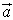 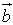  maka nilai m = ....12345Diketahui  dan  =  jika panjang proyeksi  pada  adalah  maka nilai m = ....12345Diketahui  dan  =  jika panjang proyeksi  pada  adalah  maka nilai m = ....12345Diketahui  dan  =  jika panjang proyeksi  pada  adalah  maka nilai m = ....12345DDMATERIDiketahui  dan  =  jika panjang proyeksi  pada  adalah  maka nilai m = ....12345Diketahui  dan  =  jika panjang proyeksi  pada  adalah  maka nilai m = ....12345Diketahui  dan  =  jika panjang proyeksi  pada  adalah  maka nilai m = ....12345Diketahui  dan  =  jika panjang proyeksi  pada  adalah  maka nilai m = ....12345DDVektorDiketahui  dan  =  jika panjang proyeksi  pada  adalah  maka nilai m = ....12345Diketahui  dan  =  jika panjang proyeksi  pada  adalah  maka nilai m = ....12345Diketahui  dan  =  jika panjang proyeksi  pada  adalah  maka nilai m = ....12345Diketahui  dan  =  jika panjang proyeksi  pada  adalah  maka nilai m = ....12345DDINDIKATOR SOALDiketahui  dan  =  jika panjang proyeksi  pada  adalah  maka nilai m = ....12345Diketahui  dan  =  jika panjang proyeksi  pada  adalah  maka nilai m = ....12345Diketahui  dan  =  jika panjang proyeksi  pada  adalah  maka nilai m = ....12345Diketahui  dan  =  jika panjang proyeksi  pada  adalah  maka nilai m = ....12345DDSiswa dapat menentukan komponen pada suatu vektor jika diketahui panjang proyeksi vektor pada vektor lainDiketahui  dan  =  jika panjang proyeksi  pada  adalah  maka nilai m = ....12345Diketahui  dan  =  jika panjang proyeksi  pada  adalah  maka nilai m = ....12345Diketahui  dan  =  jika panjang proyeksi  pada  adalah  maka nilai m = ....12345Diketahui  dan  =  jika panjang proyeksi  pada  adalah  maka nilai m = ....12345DDKLASIFIKASIDiketahui  dan  =  jika panjang proyeksi  pada  adalah  maka nilai m = ....12345Diketahui  dan  =  jika panjang proyeksi  pada  adalah  maka nilai m = ....12345Diketahui  dan  =  jika panjang proyeksi  pada  adalah  maka nilai m = ....12345Diketahui  dan  =  jika panjang proyeksi  pada  adalah  maka nilai m = ....12345DDP-2Diketahui  dan  =  jika panjang proyeksi  pada  adalah  maka nilai m = ....12345Diketahui  dan  =  jika panjang proyeksi  pada  adalah  maka nilai m = ....12345Diketahui  dan  =  jika panjang proyeksi  pada  adalah  maka nilai m = ....12345Diketahui  dan  =  jika panjang proyeksi  pada  adalah  maka nilai m = ....12345DDKOMPETENSI DASARKOMPETENSI DASARNO. SOALBUKU SUMBER:BUKU SUMBER:. Mendeskripsikan dan menganalisis konsep skalar dan vektor dan menggunakannya untuk membuktikan berbagai sifat terkait jarak dan sudut serta menggunakannya dalam memecahkan masalah27Buku panduan matematika kelas XII  Kurikulum 2013Buku panduan matematika kelas XII  Kurikulum 2013. Mendeskripsikan dan menganalisis konsep skalar dan vektor dan menggunakannya untuk membuktikan berbagai sifat terkait jarak dan sudut serta menggunakannya dalam memecahkan masalah. Mendeskripsikan dan menganalisis konsep skalar dan vektor dan menggunakannya untuk membuktikan berbagai sifat terkait jarak dan sudut serta menggunakannya dalam memecahkan masalahRUMUSAN BUTIR SOALRUMUSAN BUTIR SOALRUMUSAN BUTIR SOALRUMUSAN BUTIR SOAL   KUNCI   KUNCI. Mendeskripsikan dan menganalisis konsep skalar dan vektor dan menggunakannya untuk membuktikan berbagai sifat terkait jarak dan sudut serta menggunakannya dalam memecahkan masalahDiketahui vektor  dan  =  , panjang proyeksi  pada  adalah....23Diketahui vektor  dan  =  , panjang proyeksi  pada  adalah....23Diketahui vektor  dan  =  , panjang proyeksi  pada  adalah....23Diketahui vektor  dan  =  , panjang proyeksi  pada  adalah....23AAMATERIDiketahui vektor  dan  =  , panjang proyeksi  pada  adalah....23Diketahui vektor  dan  =  , panjang proyeksi  pada  adalah....23Diketahui vektor  dan  =  , panjang proyeksi  pada  adalah....23Diketahui vektor  dan  =  , panjang proyeksi  pada  adalah....23AAVektorDiketahui vektor  dan  =  , panjang proyeksi  pada  adalah....23Diketahui vektor  dan  =  , panjang proyeksi  pada  adalah....23Diketahui vektor  dan  =  , panjang proyeksi  pada  adalah....23Diketahui vektor  dan  =  , panjang proyeksi  pada  adalah....23AAINDIKATOR SOALDiketahui vektor  dan  =  , panjang proyeksi  pada  adalah....23Diketahui vektor  dan  =  , panjang proyeksi  pada  adalah....23Diketahui vektor  dan  =  , panjang proyeksi  pada  adalah....23Diketahui vektor  dan  =  , panjang proyeksi  pada  adalah....23AASiswa dapat menentukan proyeksi suatu vektor dari vektor lainDiketahui vektor  dan  =  , panjang proyeksi  pada  adalah....23Diketahui vektor  dan  =  , panjang proyeksi  pada  adalah....23Diketahui vektor  dan  =  , panjang proyeksi  pada  adalah....23Diketahui vektor  dan  =  , panjang proyeksi  pada  adalah....23AAKLASIFIKASIDiketahui vektor  dan  =  , panjang proyeksi  pada  adalah....23Diketahui vektor  dan  =  , panjang proyeksi  pada  adalah....23Diketahui vektor  dan  =  , panjang proyeksi  pada  adalah....23Diketahui vektor  dan  =  , panjang proyeksi  pada  adalah....23AAP-3Diketahui vektor  dan  =  , panjang proyeksi  pada  adalah....23Diketahui vektor  dan  =  , panjang proyeksi  pada  adalah....23Diketahui vektor  dan  =  , panjang proyeksi  pada  adalah....23Diketahui vektor  dan  =  , panjang proyeksi  pada  adalah....23AAKOMPETENSI DASARKOMPETENSI DASARNO. SOALBUKU SUMBER:BUKU SUMBER:Menganalisis konsep dan prinsip matematika keuangan terkait bunga majemuk, angsuran, dan anuitas serta menerapkannya dalam memecahkan masalah keuangan.28Buku panduan matematika kelas XII  Kurikulum 2013Buku panduan matematika kelas XII  Kurikulum 2013Menganalisis konsep dan prinsip matematika keuangan terkait bunga majemuk, angsuran, dan anuitas serta menerapkannya dalam memecahkan masalah keuangan.Menganalisis konsep dan prinsip matematika keuangan terkait bunga majemuk, angsuran, dan anuitas serta menerapkannya dalam memecahkan masalah keuangan.RUMUSAN BUTIR SOALRUMUSAN BUTIR SOALRUMUSAN BUTIR SOALRUMUSAN BUTIR SOAL   KUNCI   KUNCIMenganalisis konsep dan prinsip matematika keuangan terkait bunga majemuk, angsuran, dan anuitas serta menerapkannya dalam memecahkan masalah keuangan.Suatu barang bernilai Rp. 1.000.000,-. Jika mengalami penyusutan 20% pertahun, maka setelah 2 tahun nilai buku menjadi ....Rp. 540.000,-Rp. 600.000,-Rp. 640.000,-Rp. 800.000,-Rp. 840.000,-Suatu barang bernilai Rp. 1.000.000,-. Jika mengalami penyusutan 20% pertahun, maka setelah 2 tahun nilai buku menjadi ....Rp. 540.000,-Rp. 600.000,-Rp. 640.000,-Rp. 800.000,-Rp. 840.000,-Suatu barang bernilai Rp. 1.000.000,-. Jika mengalami penyusutan 20% pertahun, maka setelah 2 tahun nilai buku menjadi ....Rp. 540.000,-Rp. 600.000,-Rp. 640.000,-Rp. 800.000,-Rp. 840.000,-Suatu barang bernilai Rp. 1.000.000,-. Jika mengalami penyusutan 20% pertahun, maka setelah 2 tahun nilai buku menjadi ....Rp. 540.000,-Rp. 600.000,-Rp. 640.000,-Rp. 800.000,-Rp. 840.000,-CCMATERISuatu barang bernilai Rp. 1.000.000,-. Jika mengalami penyusutan 20% pertahun, maka setelah 2 tahun nilai buku menjadi ....Rp. 540.000,-Rp. 600.000,-Rp. 640.000,-Rp. 800.000,-Rp. 840.000,-Suatu barang bernilai Rp. 1.000.000,-. Jika mengalami penyusutan 20% pertahun, maka setelah 2 tahun nilai buku menjadi ....Rp. 540.000,-Rp. 600.000,-Rp. 640.000,-Rp. 800.000,-Rp. 840.000,-Suatu barang bernilai Rp. 1.000.000,-. Jika mengalami penyusutan 20% pertahun, maka setelah 2 tahun nilai buku menjadi ....Rp. 540.000,-Rp. 600.000,-Rp. 640.000,-Rp. 800.000,-Rp. 840.000,-Suatu barang bernilai Rp. 1.000.000,-. Jika mengalami penyusutan 20% pertahun, maka setelah 2 tahun nilai buku menjadi ....Rp. 540.000,-Rp. 600.000,-Rp. 640.000,-Rp. 800.000,-Rp. 840.000,-CCMatematika KeuanganSuatu barang bernilai Rp. 1.000.000,-. Jika mengalami penyusutan 20% pertahun, maka setelah 2 tahun nilai buku menjadi ....Rp. 540.000,-Rp. 600.000,-Rp. 640.000,-Rp. 800.000,-Rp. 840.000,-Suatu barang bernilai Rp. 1.000.000,-. Jika mengalami penyusutan 20% pertahun, maka setelah 2 tahun nilai buku menjadi ....Rp. 540.000,-Rp. 600.000,-Rp. 640.000,-Rp. 800.000,-Rp. 840.000,-Suatu barang bernilai Rp. 1.000.000,-. Jika mengalami penyusutan 20% pertahun, maka setelah 2 tahun nilai buku menjadi ....Rp. 540.000,-Rp. 600.000,-Rp. 640.000,-Rp. 800.000,-Rp. 840.000,-Suatu barang bernilai Rp. 1.000.000,-. Jika mengalami penyusutan 20% pertahun, maka setelah 2 tahun nilai buku menjadi ....Rp. 540.000,-Rp. 600.000,-Rp. 640.000,-Rp. 800.000,-Rp. 840.000,-CCINDIKATOR SOALSuatu barang bernilai Rp. 1.000.000,-. Jika mengalami penyusutan 20% pertahun, maka setelah 2 tahun nilai buku menjadi ....Rp. 540.000,-Rp. 600.000,-Rp. 640.000,-Rp. 800.000,-Rp. 840.000,-Suatu barang bernilai Rp. 1.000.000,-. Jika mengalami penyusutan 20% pertahun, maka setelah 2 tahun nilai buku menjadi ....Rp. 540.000,-Rp. 600.000,-Rp. 640.000,-Rp. 800.000,-Rp. 840.000,-Suatu barang bernilai Rp. 1.000.000,-. Jika mengalami penyusutan 20% pertahun, maka setelah 2 tahun nilai buku menjadi ....Rp. 540.000,-Rp. 600.000,-Rp. 640.000,-Rp. 800.000,-Rp. 840.000,-Suatu barang bernilai Rp. 1.000.000,-. Jika mengalami penyusutan 20% pertahun, maka setelah 2 tahun nilai buku menjadi ....Rp. 540.000,-Rp. 600.000,-Rp. 640.000,-Rp. 800.000,-Rp. 840.000,-CCSiswa dapat menentukan nilai penyusutan jika diketahui unsur-unsur dalam perhitungan keuanganSuatu barang bernilai Rp. 1.000.000,-. Jika mengalami penyusutan 20% pertahun, maka setelah 2 tahun nilai buku menjadi ....Rp. 540.000,-Rp. 600.000,-Rp. 640.000,-Rp. 800.000,-Rp. 840.000,-Suatu barang bernilai Rp. 1.000.000,-. Jika mengalami penyusutan 20% pertahun, maka setelah 2 tahun nilai buku menjadi ....Rp. 540.000,-Rp. 600.000,-Rp. 640.000,-Rp. 800.000,-Rp. 840.000,-Suatu barang bernilai Rp. 1.000.000,-. Jika mengalami penyusutan 20% pertahun, maka setelah 2 tahun nilai buku menjadi ....Rp. 540.000,-Rp. 600.000,-Rp. 640.000,-Rp. 800.000,-Rp. 840.000,-Suatu barang bernilai Rp. 1.000.000,-. Jika mengalami penyusutan 20% pertahun, maka setelah 2 tahun nilai buku menjadi ....Rp. 540.000,-Rp. 600.000,-Rp. 640.000,-Rp. 800.000,-Rp. 840.000,-CCKLASIFIKASISuatu barang bernilai Rp. 1.000.000,-. Jika mengalami penyusutan 20% pertahun, maka setelah 2 tahun nilai buku menjadi ....Rp. 540.000,-Rp. 600.000,-Rp. 640.000,-Rp. 800.000,-Rp. 840.000,-Suatu barang bernilai Rp. 1.000.000,-. Jika mengalami penyusutan 20% pertahun, maka setelah 2 tahun nilai buku menjadi ....Rp. 540.000,-Rp. 600.000,-Rp. 640.000,-Rp. 800.000,-Rp. 840.000,-Suatu barang bernilai Rp. 1.000.000,-. Jika mengalami penyusutan 20% pertahun, maka setelah 2 tahun nilai buku menjadi ....Rp. 540.000,-Rp. 600.000,-Rp. 640.000,-Rp. 800.000,-Rp. 840.000,-Suatu barang bernilai Rp. 1.000.000,-. Jika mengalami penyusutan 20% pertahun, maka setelah 2 tahun nilai buku menjadi ....Rp. 540.000,-Rp. 600.000,-Rp. 640.000,-Rp. 800.000,-Rp. 840.000,-CCP-2Suatu barang bernilai Rp. 1.000.000,-. Jika mengalami penyusutan 20% pertahun, maka setelah 2 tahun nilai buku menjadi ....Rp. 540.000,-Rp. 600.000,-Rp. 640.000,-Rp. 800.000,-Rp. 840.000,-Suatu barang bernilai Rp. 1.000.000,-. Jika mengalami penyusutan 20% pertahun, maka setelah 2 tahun nilai buku menjadi ....Rp. 540.000,-Rp. 600.000,-Rp. 640.000,-Rp. 800.000,-Rp. 840.000,-Suatu barang bernilai Rp. 1.000.000,-. Jika mengalami penyusutan 20% pertahun, maka setelah 2 tahun nilai buku menjadi ....Rp. 540.000,-Rp. 600.000,-Rp. 640.000,-Rp. 800.000,-Rp. 840.000,-Suatu barang bernilai Rp. 1.000.000,-. Jika mengalami penyusutan 20% pertahun, maka setelah 2 tahun nilai buku menjadi ....Rp. 540.000,-Rp. 600.000,-Rp. 640.000,-Rp. 800.000,-Rp. 840.000,-CCKOMPETENSI DASARKOMPETENSI DASARNO. SOALBUKU SUMBER:BUKU SUMBER:Menerapkan konsep dan aturan komposisi transformasi geometri koordinat dalam menyelesaikan matematika dan masalah kontekstual29Buku panduan matematika kelas XII  Kurikulum 2013Buku panduan matematika kelas XII  Kurikulum 2013Menerapkan konsep dan aturan komposisi transformasi geometri koordinat dalam menyelesaikan matematika dan masalah kontekstualMenerapkan konsep dan aturan komposisi transformasi geometri koordinat dalam menyelesaikan matematika dan masalah kontekstualRUMUSAN BUTIR SOALRUMUSAN BUTIR SOALRUMUSAN BUTIR SOALRUMUSAN BUTIR SOAL   KUNCI   KUNCIMenerapkan konsep dan aturan komposisi transformasi geometri koordinat dalam menyelesaikan matematika dan masalah kontekstualPersamaan bayangan garis 3x + 4y + 2 = 0 karena refleksi terhadap sumbu X dilanjutkan dengan transformasi matriks  adalah ....x + 6y – 4 = 0x – 4y + 4 = 06x + y – 4 = 06x – y – 4 = 06x + 3y – 4 = 0Persamaan bayangan garis 3x + 4y + 2 = 0 karena refleksi terhadap sumbu X dilanjutkan dengan transformasi matriks  adalah ....x + 6y – 4 = 0x – 4y + 4 = 06x + y – 4 = 06x – y – 4 = 06x + 3y – 4 = 0Persamaan bayangan garis 3x + 4y + 2 = 0 karena refleksi terhadap sumbu X dilanjutkan dengan transformasi matriks  adalah ....x + 6y – 4 = 0x – 4y + 4 = 06x + y – 4 = 06x – y – 4 = 06x + 3y – 4 = 0Persamaan bayangan garis 3x + 4y + 2 = 0 karena refleksi terhadap sumbu X dilanjutkan dengan transformasi matriks  adalah ....x + 6y – 4 = 0x – 4y + 4 = 06x + y – 4 = 06x – y – 4 = 06x + 3y – 4 = 0CCMATERIPersamaan bayangan garis 3x + 4y + 2 = 0 karena refleksi terhadap sumbu X dilanjutkan dengan transformasi matriks  adalah ....x + 6y – 4 = 0x – 4y + 4 = 06x + y – 4 = 06x – y – 4 = 06x + 3y – 4 = 0Persamaan bayangan garis 3x + 4y + 2 = 0 karena refleksi terhadap sumbu X dilanjutkan dengan transformasi matriks  adalah ....x + 6y – 4 = 0x – 4y + 4 = 06x + y – 4 = 06x – y – 4 = 06x + 3y – 4 = 0Persamaan bayangan garis 3x + 4y + 2 = 0 karena refleksi terhadap sumbu X dilanjutkan dengan transformasi matriks  adalah ....x + 6y – 4 = 0x – 4y + 4 = 06x + y – 4 = 06x – y – 4 = 06x + 3y – 4 = 0Persamaan bayangan garis 3x + 4y + 2 = 0 karena refleksi terhadap sumbu X dilanjutkan dengan transformasi matriks  adalah ....x + 6y – 4 = 0x – 4y + 4 = 06x + y – 4 = 06x – y – 4 = 06x + 3y – 4 = 0CCKomposisi transformasi geometriPersamaan bayangan garis 3x + 4y + 2 = 0 karena refleksi terhadap sumbu X dilanjutkan dengan transformasi matriks  adalah ....x + 6y – 4 = 0x – 4y + 4 = 06x + y – 4 = 06x – y – 4 = 06x + 3y – 4 = 0Persamaan bayangan garis 3x + 4y + 2 = 0 karena refleksi terhadap sumbu X dilanjutkan dengan transformasi matriks  adalah ....x + 6y – 4 = 0x – 4y + 4 = 06x + y – 4 = 06x – y – 4 = 06x + 3y – 4 = 0Persamaan bayangan garis 3x + 4y + 2 = 0 karena refleksi terhadap sumbu X dilanjutkan dengan transformasi matriks  adalah ....x + 6y – 4 = 0x – 4y + 4 = 06x + y – 4 = 06x – y – 4 = 06x + 3y – 4 = 0Persamaan bayangan garis 3x + 4y + 2 = 0 karena refleksi terhadap sumbu X dilanjutkan dengan transformasi matriks  adalah ....x + 6y – 4 = 0x – 4y + 4 = 06x + y – 4 = 06x – y – 4 = 06x + 3y – 4 = 0CCINDIKATOR SOALPersamaan bayangan garis 3x + 4y + 2 = 0 karena refleksi terhadap sumbu X dilanjutkan dengan transformasi matriks  adalah ....x + 6y – 4 = 0x – 4y + 4 = 06x + y – 4 = 06x – y – 4 = 06x + 3y – 4 = 0Persamaan bayangan garis 3x + 4y + 2 = 0 karena refleksi terhadap sumbu X dilanjutkan dengan transformasi matriks  adalah ....x + 6y – 4 = 0x – 4y + 4 = 06x + y – 4 = 06x – y – 4 = 06x + 3y – 4 = 0Persamaan bayangan garis 3x + 4y + 2 = 0 karena refleksi terhadap sumbu X dilanjutkan dengan transformasi matriks  adalah ....x + 6y – 4 = 0x – 4y + 4 = 06x + y – 4 = 06x – y – 4 = 06x + 3y – 4 = 0Persamaan bayangan garis 3x + 4y + 2 = 0 karena refleksi terhadap sumbu X dilanjutkan dengan transformasi matriks  adalah ....x + 6y – 4 = 0x – 4y + 4 = 06x + y – 4 = 06x – y – 4 = 06x + 3y – 4 = 0CCSiswa dapat menentukan bayangan suatu kurva  oleh komposisi transformasi translasi / rotasi / refleksi / dilatasiPersamaan bayangan garis 3x + 4y + 2 = 0 karena refleksi terhadap sumbu X dilanjutkan dengan transformasi matriks  adalah ....x + 6y – 4 = 0x – 4y + 4 = 06x + y – 4 = 06x – y – 4 = 06x + 3y – 4 = 0Persamaan bayangan garis 3x + 4y + 2 = 0 karena refleksi terhadap sumbu X dilanjutkan dengan transformasi matriks  adalah ....x + 6y – 4 = 0x – 4y + 4 = 06x + y – 4 = 06x – y – 4 = 06x + 3y – 4 = 0Persamaan bayangan garis 3x + 4y + 2 = 0 karena refleksi terhadap sumbu X dilanjutkan dengan transformasi matriks  adalah ....x + 6y – 4 = 0x – 4y + 4 = 06x + y – 4 = 06x – y – 4 = 06x + 3y – 4 = 0Persamaan bayangan garis 3x + 4y + 2 = 0 karena refleksi terhadap sumbu X dilanjutkan dengan transformasi matriks  adalah ....x + 6y – 4 = 0x – 4y + 4 = 06x + y – 4 = 06x – y – 4 = 06x + 3y – 4 = 0CCKLASIFIKASIPersamaan bayangan garis 3x + 4y + 2 = 0 karena refleksi terhadap sumbu X dilanjutkan dengan transformasi matriks  adalah ....x + 6y – 4 = 0x – 4y + 4 = 06x + y – 4 = 06x – y – 4 = 06x + 3y – 4 = 0Persamaan bayangan garis 3x + 4y + 2 = 0 karena refleksi terhadap sumbu X dilanjutkan dengan transformasi matriks  adalah ....x + 6y – 4 = 0x – 4y + 4 = 06x + y – 4 = 06x – y – 4 = 06x + 3y – 4 = 0Persamaan bayangan garis 3x + 4y + 2 = 0 karena refleksi terhadap sumbu X dilanjutkan dengan transformasi matriks  adalah ....x + 6y – 4 = 0x – 4y + 4 = 06x + y – 4 = 06x – y – 4 = 06x + 3y – 4 = 0Persamaan bayangan garis 3x + 4y + 2 = 0 karena refleksi terhadap sumbu X dilanjutkan dengan transformasi matriks  adalah ....x + 6y – 4 = 0x – 4y + 4 = 06x + y – 4 = 06x – y – 4 = 06x + 3y – 4 = 0CCP-2Persamaan bayangan garis 3x + 4y + 2 = 0 karena refleksi terhadap sumbu X dilanjutkan dengan transformasi matriks  adalah ....x + 6y – 4 = 0x – 4y + 4 = 06x + y – 4 = 06x – y – 4 = 06x + 3y – 4 = 0Persamaan bayangan garis 3x + 4y + 2 = 0 karena refleksi terhadap sumbu X dilanjutkan dengan transformasi matriks  adalah ....x + 6y – 4 = 0x – 4y + 4 = 06x + y – 4 = 06x – y – 4 = 06x + 3y – 4 = 0Persamaan bayangan garis 3x + 4y + 2 = 0 karena refleksi terhadap sumbu X dilanjutkan dengan transformasi matriks  adalah ....x + 6y – 4 = 0x – 4y + 4 = 06x + y – 4 = 06x – y – 4 = 06x + 3y – 4 = 0Persamaan bayangan garis 3x + 4y + 2 = 0 karena refleksi terhadap sumbu X dilanjutkan dengan transformasi matriks  adalah ....x + 6y – 4 = 0x – 4y + 4 = 06x + y – 4 = 06x – y – 4 = 06x + 3y – 4 = 0CCKOMPETENSI DASARKOMPETENSI DASARNO. SOALBUKU SUMBER:BUKU SUMBER:Menerapkan konsep dan aturan komposisi transformasi geometri koordinat dalam menyelesaikan matematika dan masalah kontekstual30Buku panduan matematika kelas XII  Kurikulum 2013Buku panduan matematika kelas XII  Kurikulum 2013Menerapkan konsep dan aturan komposisi transformasi geometri koordinat dalam menyelesaikan matematika dan masalah kontekstualMenerapkan konsep dan aturan komposisi transformasi geometri koordinat dalam menyelesaikan matematika dan masalah kontekstualRUMUSAN BUTIR SOALRUMUSAN BUTIR SOALRUMUSAN BUTIR SOALRUMUSAN BUTIR SOAL   KUNCI   KUNCIMenerapkan konsep dan aturan komposisi transformasi geometri koordinat dalam menyelesaikan matematika dan masalah kontekstualJika titik A’( –10, 3) adalah bayangan dari titik A hasil refleksi terhadap garis x = 2, kemudian dilanjutkan dengan rotasi dengan pusat O(0,0) sejauh ,  maka titik asal A   adalah  ….( 3, –10) ( 1, 10 ) (– 3, –10)( –10, 1)( –8,  3 )Jika titik A’( –10, 3) adalah bayangan dari titik A hasil refleksi terhadap garis x = 2, kemudian dilanjutkan dengan rotasi dengan pusat O(0,0) sejauh ,  maka titik asal A   adalah  ….( 3, –10) ( 1, 10 ) (– 3, –10)( –10, 1)( –8,  3 )Jika titik A’( –10, 3) adalah bayangan dari titik A hasil refleksi terhadap garis x = 2, kemudian dilanjutkan dengan rotasi dengan pusat O(0,0) sejauh ,  maka titik asal A   adalah  ….( 3, –10) ( 1, 10 ) (– 3, –10)( –10, 1)( –8,  3 )Jika titik A’( –10, 3) adalah bayangan dari titik A hasil refleksi terhadap garis x = 2, kemudian dilanjutkan dengan rotasi dengan pusat O(0,0) sejauh ,  maka titik asal A   adalah  ….( 3, –10) ( 1, 10 ) (– 3, –10)( –10, 1)( –8,  3 )BBMATERIJika titik A’( –10, 3) adalah bayangan dari titik A hasil refleksi terhadap garis x = 2, kemudian dilanjutkan dengan rotasi dengan pusat O(0,0) sejauh ,  maka titik asal A   adalah  ….( 3, –10) ( 1, 10 ) (– 3, –10)( –10, 1)( –8,  3 )Jika titik A’( –10, 3) adalah bayangan dari titik A hasil refleksi terhadap garis x = 2, kemudian dilanjutkan dengan rotasi dengan pusat O(0,0) sejauh ,  maka titik asal A   adalah  ….( 3, –10) ( 1, 10 ) (– 3, –10)( –10, 1)( –8,  3 )Jika titik A’( –10, 3) adalah bayangan dari titik A hasil refleksi terhadap garis x = 2, kemudian dilanjutkan dengan rotasi dengan pusat O(0,0) sejauh ,  maka titik asal A   adalah  ….( 3, –10) ( 1, 10 ) (– 3, –10)( –10, 1)( –8,  3 )Jika titik A’( –10, 3) adalah bayangan dari titik A hasil refleksi terhadap garis x = 2, kemudian dilanjutkan dengan rotasi dengan pusat O(0,0) sejauh ,  maka titik asal A   adalah  ….( 3, –10) ( 1, 10 ) (– 3, –10)( –10, 1)( –8,  3 )BBKomposisi transformasi geometriJika titik A’( –10, 3) adalah bayangan dari titik A hasil refleksi terhadap garis x = 2, kemudian dilanjutkan dengan rotasi dengan pusat O(0,0) sejauh ,  maka titik asal A   adalah  ….( 3, –10) ( 1, 10 ) (– 3, –10)( –10, 1)( –8,  3 )Jika titik A’( –10, 3) adalah bayangan dari titik A hasil refleksi terhadap garis x = 2, kemudian dilanjutkan dengan rotasi dengan pusat O(0,0) sejauh ,  maka titik asal A   adalah  ….( 3, –10) ( 1, 10 ) (– 3, –10)( –10, 1)( –8,  3 )Jika titik A’( –10, 3) adalah bayangan dari titik A hasil refleksi terhadap garis x = 2, kemudian dilanjutkan dengan rotasi dengan pusat O(0,0) sejauh ,  maka titik asal A   adalah  ….( 3, –10) ( 1, 10 ) (– 3, –10)( –10, 1)( –8,  3 )Jika titik A’( –10, 3) adalah bayangan dari titik A hasil refleksi terhadap garis x = 2, kemudian dilanjutkan dengan rotasi dengan pusat O(0,0) sejauh ,  maka titik asal A   adalah  ….( 3, –10) ( 1, 10 ) (– 3, –10)( –10, 1)( –8,  3 )BBINDIKATOR SOALJika titik A’( –10, 3) adalah bayangan dari titik A hasil refleksi terhadap garis x = 2, kemudian dilanjutkan dengan rotasi dengan pusat O(0,0) sejauh ,  maka titik asal A   adalah  ….( 3, –10) ( 1, 10 ) (– 3, –10)( –10, 1)( –8,  3 )Jika titik A’( –10, 3) adalah bayangan dari titik A hasil refleksi terhadap garis x = 2, kemudian dilanjutkan dengan rotasi dengan pusat O(0,0) sejauh ,  maka titik asal A   adalah  ….( 3, –10) ( 1, 10 ) (– 3, –10)( –10, 1)( –8,  3 )Jika titik A’( –10, 3) adalah bayangan dari titik A hasil refleksi terhadap garis x = 2, kemudian dilanjutkan dengan rotasi dengan pusat O(0,0) sejauh ,  maka titik asal A   adalah  ….( 3, –10) ( 1, 10 ) (– 3, –10)( –10, 1)( –8,  3 )Jika titik A’( –10, 3) adalah bayangan dari titik A hasil refleksi terhadap garis x = 2, kemudian dilanjutkan dengan rotasi dengan pusat O(0,0) sejauh ,  maka titik asal A   adalah  ….( 3, –10) ( 1, 10 ) (– 3, –10)( –10, 1)( –8,  3 )BBSiswa dapat menentukan koordinat titik asal jika diketahui bayangan titik tersebut hasil dari komposisi transformasi 2 buah matriksJika titik A’( –10, 3) adalah bayangan dari titik A hasil refleksi terhadap garis x = 2, kemudian dilanjutkan dengan rotasi dengan pusat O(0,0) sejauh ,  maka titik asal A   adalah  ….( 3, –10) ( 1, 10 ) (– 3, –10)( –10, 1)( –8,  3 )Jika titik A’( –10, 3) adalah bayangan dari titik A hasil refleksi terhadap garis x = 2, kemudian dilanjutkan dengan rotasi dengan pusat O(0,0) sejauh ,  maka titik asal A   adalah  ….( 3, –10) ( 1, 10 ) (– 3, –10)( –10, 1)( –8,  3 )Jika titik A’( –10, 3) adalah bayangan dari titik A hasil refleksi terhadap garis x = 2, kemudian dilanjutkan dengan rotasi dengan pusat O(0,0) sejauh ,  maka titik asal A   adalah  ….( 3, –10) ( 1, 10 ) (– 3, –10)( –10, 1)( –8,  3 )Jika titik A’( –10, 3) adalah bayangan dari titik A hasil refleksi terhadap garis x = 2, kemudian dilanjutkan dengan rotasi dengan pusat O(0,0) sejauh ,  maka titik asal A   adalah  ….( 3, –10) ( 1, 10 ) (– 3, –10)( –10, 1)( –8,  3 )BBKLASIFIKASIJika titik A’( –10, 3) adalah bayangan dari titik A hasil refleksi terhadap garis x = 2, kemudian dilanjutkan dengan rotasi dengan pusat O(0,0) sejauh ,  maka titik asal A   adalah  ….( 3, –10) ( 1, 10 ) (– 3, –10)( –10, 1)( –8,  3 )Jika titik A’( –10, 3) adalah bayangan dari titik A hasil refleksi terhadap garis x = 2, kemudian dilanjutkan dengan rotasi dengan pusat O(0,0) sejauh ,  maka titik asal A   adalah  ….( 3, –10) ( 1, 10 ) (– 3, –10)( –10, 1)( –8,  3 )Jika titik A’( –10, 3) adalah bayangan dari titik A hasil refleksi terhadap garis x = 2, kemudian dilanjutkan dengan rotasi dengan pusat O(0,0) sejauh ,  maka titik asal A   adalah  ….( 3, –10) ( 1, 10 ) (– 3, –10)( –10, 1)( –8,  3 )Jika titik A’( –10, 3) adalah bayangan dari titik A hasil refleksi terhadap garis x = 2, kemudian dilanjutkan dengan rotasi dengan pusat O(0,0) sejauh ,  maka titik asal A   adalah  ….( 3, –10) ( 1, 10 ) (– 3, –10)( –10, 1)( –8,  3 )BBP-2Jika titik A’( –10, 3) adalah bayangan dari titik A hasil refleksi terhadap garis x = 2, kemudian dilanjutkan dengan rotasi dengan pusat O(0,0) sejauh ,  maka titik asal A   adalah  ….( 3, –10) ( 1, 10 ) (– 3, –10)( –10, 1)( –8,  3 )Jika titik A’( –10, 3) adalah bayangan dari titik A hasil refleksi terhadap garis x = 2, kemudian dilanjutkan dengan rotasi dengan pusat O(0,0) sejauh ,  maka titik asal A   adalah  ….( 3, –10) ( 1, 10 ) (– 3, –10)( –10, 1)( –8,  3 )Jika titik A’( –10, 3) adalah bayangan dari titik A hasil refleksi terhadap garis x = 2, kemudian dilanjutkan dengan rotasi dengan pusat O(0,0) sejauh ,  maka titik asal A   adalah  ….( 3, –10) ( 1, 10 ) (– 3, –10)( –10, 1)( –8,  3 )Jika titik A’( –10, 3) adalah bayangan dari titik A hasil refleksi terhadap garis x = 2, kemudian dilanjutkan dengan rotasi dengan pusat O(0,0) sejauh ,  maka titik asal A   adalah  ….( 3, –10) ( 1, 10 ) (– 3, –10)( –10, 1)( –8,  3 )BBKOMPETENSI DASARKOMPETENSI DASARNO. SOALBUKU SUMBER:BUKU SUMBER:Mendeskripsikan konsep jarak dan sudut antar garis/bidang, bidang/bidang dan irisan dua bidang dalam bangun ruang dimensi tiga melalui demonstrasi menggunakan alat peraga atau media lainnya, dan menerapkannya dalam pemecahan masalah.31Buku panduan matematika kelas XII  Kurikulum 2013Buku panduan matematika kelas XII  Kurikulum 2013Mendeskripsikan konsep jarak dan sudut antar garis/bidang, bidang/bidang dan irisan dua bidang dalam bangun ruang dimensi tiga melalui demonstrasi menggunakan alat peraga atau media lainnya, dan menerapkannya dalam pemecahan masalah.Mendeskripsikan konsep jarak dan sudut antar garis/bidang, bidang/bidang dan irisan dua bidang dalam bangun ruang dimensi tiga melalui demonstrasi menggunakan alat peraga atau media lainnya, dan menerapkannya dalam pemecahan masalah.RUMUSAN BUTIR SOALRUMUSAN BUTIR SOALRUMUSAN BUTIR SOALRUMUSAN BUTIR SOAL   KUNCI   KUNCIMendeskripsikan konsep jarak dan sudut antar garis/bidang, bidang/bidang dan irisan dua bidang dalam bangun ruang dimensi tiga melalui demonstrasi menggunakan alat peraga atau media lainnya, dan menerapkannya dalam pemecahan masalah.Diketahui kubus ABCD.EFGH dengan panjang rusuk 6 cm. Titik P pada pertengahan AB dan Q pada pertengahan BC. Jarak titik P dengan bidang yang melalui titik D, Q dan H adalah ... . cm cm cm cm cmDiketahui kubus ABCD.EFGH dengan panjang rusuk 6 cm. Titik P pada pertengahan AB dan Q pada pertengahan BC. Jarak titik P dengan bidang yang melalui titik D, Q dan H adalah ... . cm cm cm cm cmDiketahui kubus ABCD.EFGH dengan panjang rusuk 6 cm. Titik P pada pertengahan AB dan Q pada pertengahan BC. Jarak titik P dengan bidang yang melalui titik D, Q dan H adalah ... . cm cm cm cm cmDiketahui kubus ABCD.EFGH dengan panjang rusuk 6 cm. Titik P pada pertengahan AB dan Q pada pertengahan BC. Jarak titik P dengan bidang yang melalui titik D, Q dan H adalah ... . cm cm cm cm cmAAMATERIDiketahui kubus ABCD.EFGH dengan panjang rusuk 6 cm. Titik P pada pertengahan AB dan Q pada pertengahan BC. Jarak titik P dengan bidang yang melalui titik D, Q dan H adalah ... . cm cm cm cm cmDiketahui kubus ABCD.EFGH dengan panjang rusuk 6 cm. Titik P pada pertengahan AB dan Q pada pertengahan BC. Jarak titik P dengan bidang yang melalui titik D, Q dan H adalah ... . cm cm cm cm cmDiketahui kubus ABCD.EFGH dengan panjang rusuk 6 cm. Titik P pada pertengahan AB dan Q pada pertengahan BC. Jarak titik P dengan bidang yang melalui titik D, Q dan H adalah ... . cm cm cm cm cmDiketahui kubus ABCD.EFGH dengan panjang rusuk 6 cm. Titik P pada pertengahan AB dan Q pada pertengahan BC. Jarak titik P dengan bidang yang melalui titik D, Q dan H adalah ... . cm cm cm cm cmAADimensi TigaDiketahui kubus ABCD.EFGH dengan panjang rusuk 6 cm. Titik P pada pertengahan AB dan Q pada pertengahan BC. Jarak titik P dengan bidang yang melalui titik D, Q dan H adalah ... . cm cm cm cm cmDiketahui kubus ABCD.EFGH dengan panjang rusuk 6 cm. Titik P pada pertengahan AB dan Q pada pertengahan BC. Jarak titik P dengan bidang yang melalui titik D, Q dan H adalah ... . cm cm cm cm cmDiketahui kubus ABCD.EFGH dengan panjang rusuk 6 cm. Titik P pada pertengahan AB dan Q pada pertengahan BC. Jarak titik P dengan bidang yang melalui titik D, Q dan H adalah ... . cm cm cm cm cmDiketahui kubus ABCD.EFGH dengan panjang rusuk 6 cm. Titik P pada pertengahan AB dan Q pada pertengahan BC. Jarak titik P dengan bidang yang melalui titik D, Q dan H adalah ... . cm cm cm cm cmAAINDIKATOR SOALDiketahui kubus ABCD.EFGH dengan panjang rusuk 6 cm. Titik P pada pertengahan AB dan Q pada pertengahan BC. Jarak titik P dengan bidang yang melalui titik D, Q dan H adalah ... . cm cm cm cm cmDiketahui kubus ABCD.EFGH dengan panjang rusuk 6 cm. Titik P pada pertengahan AB dan Q pada pertengahan BC. Jarak titik P dengan bidang yang melalui titik D, Q dan H adalah ... . cm cm cm cm cmDiketahui kubus ABCD.EFGH dengan panjang rusuk 6 cm. Titik P pada pertengahan AB dan Q pada pertengahan BC. Jarak titik P dengan bidang yang melalui titik D, Q dan H adalah ... . cm cm cm cm cmDiketahui kubus ABCD.EFGH dengan panjang rusuk 6 cm. Titik P pada pertengahan AB dan Q pada pertengahan BC. Jarak titik P dengan bidang yang melalui titik D, Q dan H adalah ... . cm cm cm cm cmAASiswa dapat menentukan jarak titik terhadap bidang atau jarak titik terhadap garis dalam sebuah bangun ruang beraturanDiketahui kubus ABCD.EFGH dengan panjang rusuk 6 cm. Titik P pada pertengahan AB dan Q pada pertengahan BC. Jarak titik P dengan bidang yang melalui titik D, Q dan H adalah ... . cm cm cm cm cmDiketahui kubus ABCD.EFGH dengan panjang rusuk 6 cm. Titik P pada pertengahan AB dan Q pada pertengahan BC. Jarak titik P dengan bidang yang melalui titik D, Q dan H adalah ... . cm cm cm cm cmDiketahui kubus ABCD.EFGH dengan panjang rusuk 6 cm. Titik P pada pertengahan AB dan Q pada pertengahan BC. Jarak titik P dengan bidang yang melalui titik D, Q dan H adalah ... . cm cm cm cm cmDiketahui kubus ABCD.EFGH dengan panjang rusuk 6 cm. Titik P pada pertengahan AB dan Q pada pertengahan BC. Jarak titik P dengan bidang yang melalui titik D, Q dan H adalah ... . cm cm cm cm cmAAKLASIFIKASIDiketahui kubus ABCD.EFGH dengan panjang rusuk 6 cm. Titik P pada pertengahan AB dan Q pada pertengahan BC. Jarak titik P dengan bidang yang melalui titik D, Q dan H adalah ... . cm cm cm cm cmDiketahui kubus ABCD.EFGH dengan panjang rusuk 6 cm. Titik P pada pertengahan AB dan Q pada pertengahan BC. Jarak titik P dengan bidang yang melalui titik D, Q dan H adalah ... . cm cm cm cm cmDiketahui kubus ABCD.EFGH dengan panjang rusuk 6 cm. Titik P pada pertengahan AB dan Q pada pertengahan BC. Jarak titik P dengan bidang yang melalui titik D, Q dan H adalah ... . cm cm cm cm cmDiketahui kubus ABCD.EFGH dengan panjang rusuk 6 cm. Titik P pada pertengahan AB dan Q pada pertengahan BC. Jarak titik P dengan bidang yang melalui titik D, Q dan H adalah ... . cm cm cm cm cmAAP-2Diketahui kubus ABCD.EFGH dengan panjang rusuk 6 cm. Titik P pada pertengahan AB dan Q pada pertengahan BC. Jarak titik P dengan bidang yang melalui titik D, Q dan H adalah ... . cm cm cm cm cmDiketahui kubus ABCD.EFGH dengan panjang rusuk 6 cm. Titik P pada pertengahan AB dan Q pada pertengahan BC. Jarak titik P dengan bidang yang melalui titik D, Q dan H adalah ... . cm cm cm cm cmDiketahui kubus ABCD.EFGH dengan panjang rusuk 6 cm. Titik P pada pertengahan AB dan Q pada pertengahan BC. Jarak titik P dengan bidang yang melalui titik D, Q dan H adalah ... . cm cm cm cm cmDiketahui kubus ABCD.EFGH dengan panjang rusuk 6 cm. Titik P pada pertengahan AB dan Q pada pertengahan BC. Jarak titik P dengan bidang yang melalui titik D, Q dan H adalah ... . cm cm cm cm cmAAKOMPETENSI DASARKOMPETENSI DASARNO. SOALBUKU SUMBER:BUKU SUMBER:Mendeskripsikan konsep jarak dan sudut antar garis/bidang, bidang/bidang dan irisan dua bidang dalam bangun ruang dimensi tiga melalui demonstrasi menggunakan alat peraga atau media lainnya, dan menerapkannya dalam pemecahan masalah.32Buku panduan matematika kelas XII  Kurikulum 2013Buku panduan matematika kelas XII  Kurikulum 2013Mendeskripsikan konsep jarak dan sudut antar garis/bidang, bidang/bidang dan irisan dua bidang dalam bangun ruang dimensi tiga melalui demonstrasi menggunakan alat peraga atau media lainnya, dan menerapkannya dalam pemecahan masalah.Mendeskripsikan konsep jarak dan sudut antar garis/bidang, bidang/bidang dan irisan dua bidang dalam bangun ruang dimensi tiga melalui demonstrasi menggunakan alat peraga atau media lainnya, dan menerapkannya dalam pemecahan masalah.RUMUSAN BUTIR SOALRUMUSAN BUTIR SOALRUMUSAN BUTIR SOALRUMUSAN BUTIR SOAL   KUNCI   KUNCIMendeskripsikan konsep jarak dan sudut antar garis/bidang, bidang/bidang dan irisan dua bidang dalam bangun ruang dimensi tiga melalui demonstrasi menggunakan alat peraga atau media lainnya, dan menerapkannya dalam pemecahan masalah.Diketahui kubus ABCD.EFGH dengan panjang rusuk 6 cm. Titik P pada pertengahan FG. Cosinus sudut antara AP dengan bidang CDHG adalah  ... .Diketahui kubus ABCD.EFGH dengan panjang rusuk 6 cm. Titik P pada pertengahan FG. Cosinus sudut antara AP dengan bidang CDHG adalah  ... .Diketahui kubus ABCD.EFGH dengan panjang rusuk 6 cm. Titik P pada pertengahan FG. Cosinus sudut antara AP dengan bidang CDHG adalah  ... .Diketahui kubus ABCD.EFGH dengan panjang rusuk 6 cm. Titik P pada pertengahan FG. Cosinus sudut antara AP dengan bidang CDHG adalah  ... .EEMATERIDiketahui kubus ABCD.EFGH dengan panjang rusuk 6 cm. Titik P pada pertengahan FG. Cosinus sudut antara AP dengan bidang CDHG adalah  ... .Diketahui kubus ABCD.EFGH dengan panjang rusuk 6 cm. Titik P pada pertengahan FG. Cosinus sudut antara AP dengan bidang CDHG adalah  ... .Diketahui kubus ABCD.EFGH dengan panjang rusuk 6 cm. Titik P pada pertengahan FG. Cosinus sudut antara AP dengan bidang CDHG adalah  ... .Diketahui kubus ABCD.EFGH dengan panjang rusuk 6 cm. Titik P pada pertengahan FG. Cosinus sudut antara AP dengan bidang CDHG adalah  ... .EEDimensi TigaDiketahui kubus ABCD.EFGH dengan panjang rusuk 6 cm. Titik P pada pertengahan FG. Cosinus sudut antara AP dengan bidang CDHG adalah  ... .Diketahui kubus ABCD.EFGH dengan panjang rusuk 6 cm. Titik P pada pertengahan FG. Cosinus sudut antara AP dengan bidang CDHG adalah  ... .Diketahui kubus ABCD.EFGH dengan panjang rusuk 6 cm. Titik P pada pertengahan FG. Cosinus sudut antara AP dengan bidang CDHG adalah  ... .Diketahui kubus ABCD.EFGH dengan panjang rusuk 6 cm. Titik P pada pertengahan FG. Cosinus sudut antara AP dengan bidang CDHG adalah  ... .EEINDIKATOR SOALDiketahui kubus ABCD.EFGH dengan panjang rusuk 6 cm. Titik P pada pertengahan FG. Cosinus sudut antara AP dengan bidang CDHG adalah  ... .Diketahui kubus ABCD.EFGH dengan panjang rusuk 6 cm. Titik P pada pertengahan FG. Cosinus sudut antara AP dengan bidang CDHG adalah  ... .Diketahui kubus ABCD.EFGH dengan panjang rusuk 6 cm. Titik P pada pertengahan FG. Cosinus sudut antara AP dengan bidang CDHG adalah  ... .Diketahui kubus ABCD.EFGH dengan panjang rusuk 6 cm. Titik P pada pertengahan FG. Cosinus sudut antara AP dengan bidang CDHG adalah  ... .EESiswa dapat menentukan nilai perbandingan trigonometri sebuah sudut antara garis dan bidang atau antara bidang dan bidangDiketahui kubus ABCD.EFGH dengan panjang rusuk 6 cm. Titik P pada pertengahan FG. Cosinus sudut antara AP dengan bidang CDHG adalah  ... .Diketahui kubus ABCD.EFGH dengan panjang rusuk 6 cm. Titik P pada pertengahan FG. Cosinus sudut antara AP dengan bidang CDHG adalah  ... .Diketahui kubus ABCD.EFGH dengan panjang rusuk 6 cm. Titik P pada pertengahan FG. Cosinus sudut antara AP dengan bidang CDHG adalah  ... .Diketahui kubus ABCD.EFGH dengan panjang rusuk 6 cm. Titik P pada pertengahan FG. Cosinus sudut antara AP dengan bidang CDHG adalah  ... .EEKLASIFIKASIDiketahui kubus ABCD.EFGH dengan panjang rusuk 6 cm. Titik P pada pertengahan FG. Cosinus sudut antara AP dengan bidang CDHG adalah  ... .Diketahui kubus ABCD.EFGH dengan panjang rusuk 6 cm. Titik P pada pertengahan FG. Cosinus sudut antara AP dengan bidang CDHG adalah  ... .Diketahui kubus ABCD.EFGH dengan panjang rusuk 6 cm. Titik P pada pertengahan FG. Cosinus sudut antara AP dengan bidang CDHG adalah  ... .Diketahui kubus ABCD.EFGH dengan panjang rusuk 6 cm. Titik P pada pertengahan FG. Cosinus sudut antara AP dengan bidang CDHG adalah  ... .EEP-2Diketahui kubus ABCD.EFGH dengan panjang rusuk 6 cm. Titik P pada pertengahan FG. Cosinus sudut antara AP dengan bidang CDHG adalah  ... .Diketahui kubus ABCD.EFGH dengan panjang rusuk 6 cm. Titik P pada pertengahan FG. Cosinus sudut antara AP dengan bidang CDHG adalah  ... .Diketahui kubus ABCD.EFGH dengan panjang rusuk 6 cm. Titik P pada pertengahan FG. Cosinus sudut antara AP dengan bidang CDHG adalah  ... .Diketahui kubus ABCD.EFGH dengan panjang rusuk 6 cm. Titik P pada pertengahan FG. Cosinus sudut antara AP dengan bidang CDHG adalah  ... .EEKOMPETENSI DASARKOMPETENSI DASARNO. SOALBUKU SUMBER:BUKU SUMBER:Mendeskripsikan konsep jarak dan sudut antar garis/bidang, bidang/bidang dan irisan dua bidang dalam bangun ruang dimensi tiga melalui demonstrasi menggunakan alat peraga atau media lainnya, dan menerapkannya dalam pemecahan masalah.33Buku panduan matematika kelas XII  Kurikulum 2013Buku panduan matematika kelas XII  Kurikulum 2013Mendeskripsikan konsep jarak dan sudut antar garis/bidang, bidang/bidang dan irisan dua bidang dalam bangun ruang dimensi tiga melalui demonstrasi menggunakan alat peraga atau media lainnya, dan menerapkannya dalam pemecahan masalah.Mendeskripsikan konsep jarak dan sudut antar garis/bidang, bidang/bidang dan irisan dua bidang dalam bangun ruang dimensi tiga melalui demonstrasi menggunakan alat peraga atau media lainnya, dan menerapkannya dalam pemecahan masalah.RUMUSAN BUTIR SOALRUMUSAN BUTIR SOALRUMUSAN BUTIR SOALRUMUSAN BUTIR SOAL   KUNCI   KUNCIMendeskripsikan konsep jarak dan sudut antar garis/bidang, bidang/bidang dan irisan dua bidang dalam bangun ruang dimensi tiga melalui demonstrasi menggunakan alat peraga atau media lainnya, dan menerapkannya dalam pemecahan masalah.Titik P, Q dan R masing-masing terletak pada rusuk BC, FG dan EH pada kubus ABCD.EFGH. Jika BP = , FQ =  dan ER = . Luas irisan bidang yang melalui P, Q dan R adalah....1236 36612Titik P, Q dan R masing-masing terletak pada rusuk BC, FG dan EH pada kubus ABCD.EFGH. Jika BP = , FQ =  dan ER = . Luas irisan bidang yang melalui P, Q dan R adalah....1236 36612Titik P, Q dan R masing-masing terletak pada rusuk BC, FG dan EH pada kubus ABCD.EFGH. Jika BP = , FQ =  dan ER = . Luas irisan bidang yang melalui P, Q dan R adalah....1236 36612Titik P, Q dan R masing-masing terletak pada rusuk BC, FG dan EH pada kubus ABCD.EFGH. Jika BP = , FQ =  dan ER = . Luas irisan bidang yang melalui P, Q dan R adalah....1236 36612EEMATERITitik P, Q dan R masing-masing terletak pada rusuk BC, FG dan EH pada kubus ABCD.EFGH. Jika BP = , FQ =  dan ER = . Luas irisan bidang yang melalui P, Q dan R adalah....1236 36612Titik P, Q dan R masing-masing terletak pada rusuk BC, FG dan EH pada kubus ABCD.EFGH. Jika BP = , FQ =  dan ER = . Luas irisan bidang yang melalui P, Q dan R adalah....1236 36612Titik P, Q dan R masing-masing terletak pada rusuk BC, FG dan EH pada kubus ABCD.EFGH. Jika BP = , FQ =  dan ER = . Luas irisan bidang yang melalui P, Q dan R adalah....1236 36612Titik P, Q dan R masing-masing terletak pada rusuk BC, FG dan EH pada kubus ABCD.EFGH. Jika BP = , FQ =  dan ER = . Luas irisan bidang yang melalui P, Q dan R adalah....1236 36612EEDimensi TigaTitik P, Q dan R masing-masing terletak pada rusuk BC, FG dan EH pada kubus ABCD.EFGH. Jika BP = , FQ =  dan ER = . Luas irisan bidang yang melalui P, Q dan R adalah....1236 36612Titik P, Q dan R masing-masing terletak pada rusuk BC, FG dan EH pada kubus ABCD.EFGH. Jika BP = , FQ =  dan ER = . Luas irisan bidang yang melalui P, Q dan R adalah....1236 36612Titik P, Q dan R masing-masing terletak pada rusuk BC, FG dan EH pada kubus ABCD.EFGH. Jika BP = , FQ =  dan ER = . Luas irisan bidang yang melalui P, Q dan R adalah....1236 36612Titik P, Q dan R masing-masing terletak pada rusuk BC, FG dan EH pada kubus ABCD.EFGH. Jika BP = , FQ =  dan ER = . Luas irisan bidang yang melalui P, Q dan R adalah....1236 36612EEINDIKATOR SOALTitik P, Q dan R masing-masing terletak pada rusuk BC, FG dan EH pada kubus ABCD.EFGH. Jika BP = , FQ =  dan ER = . Luas irisan bidang yang melalui P, Q dan R adalah....1236 36612Titik P, Q dan R masing-masing terletak pada rusuk BC, FG dan EH pada kubus ABCD.EFGH. Jika BP = , FQ =  dan ER = . Luas irisan bidang yang melalui P, Q dan R adalah....1236 36612Titik P, Q dan R masing-masing terletak pada rusuk BC, FG dan EH pada kubus ABCD.EFGH. Jika BP = , FQ =  dan ER = . Luas irisan bidang yang melalui P, Q dan R adalah....1236 36612Titik P, Q dan R masing-masing terletak pada rusuk BC, FG dan EH pada kubus ABCD.EFGH. Jika BP = , FQ =  dan ER = . Luas irisan bidang yang melalui P, Q dan R adalah....1236 36612EESiswa dapat menentukan luas irisan bangun ruang pada kubusTitik P, Q dan R masing-masing terletak pada rusuk BC, FG dan EH pada kubus ABCD.EFGH. Jika BP = , FQ =  dan ER = . Luas irisan bidang yang melalui P, Q dan R adalah....1236 36612Titik P, Q dan R masing-masing terletak pada rusuk BC, FG dan EH pada kubus ABCD.EFGH. Jika BP = , FQ =  dan ER = . Luas irisan bidang yang melalui P, Q dan R adalah....1236 36612Titik P, Q dan R masing-masing terletak pada rusuk BC, FG dan EH pada kubus ABCD.EFGH. Jika BP = , FQ =  dan ER = . Luas irisan bidang yang melalui P, Q dan R adalah....1236 36612Titik P, Q dan R masing-masing terletak pada rusuk BC, FG dan EH pada kubus ABCD.EFGH. Jika BP = , FQ =  dan ER = . Luas irisan bidang yang melalui P, Q dan R adalah....1236 36612EEKLASIFIKASITitik P, Q dan R masing-masing terletak pada rusuk BC, FG dan EH pada kubus ABCD.EFGH. Jika BP = , FQ =  dan ER = . Luas irisan bidang yang melalui P, Q dan R adalah....1236 36612Titik P, Q dan R masing-masing terletak pada rusuk BC, FG dan EH pada kubus ABCD.EFGH. Jika BP = , FQ =  dan ER = . Luas irisan bidang yang melalui P, Q dan R adalah....1236 36612Titik P, Q dan R masing-masing terletak pada rusuk BC, FG dan EH pada kubus ABCD.EFGH. Jika BP = , FQ =  dan ER = . Luas irisan bidang yang melalui P, Q dan R adalah....1236 36612Titik P, Q dan R masing-masing terletak pada rusuk BC, FG dan EH pada kubus ABCD.EFGH. Jika BP = , FQ =  dan ER = . Luas irisan bidang yang melalui P, Q dan R adalah....1236 36612EEP-3Titik P, Q dan R masing-masing terletak pada rusuk BC, FG dan EH pada kubus ABCD.EFGH. Jika BP = , FQ =  dan ER = . Luas irisan bidang yang melalui P, Q dan R adalah....1236 36612Titik P, Q dan R masing-masing terletak pada rusuk BC, FG dan EH pada kubus ABCD.EFGH. Jika BP = , FQ =  dan ER = . Luas irisan bidang yang melalui P, Q dan R adalah....1236 36612Titik P, Q dan R masing-masing terletak pada rusuk BC, FG dan EH pada kubus ABCD.EFGH. Jika BP = , FQ =  dan ER = . Luas irisan bidang yang melalui P, Q dan R adalah....1236 36612Titik P, Q dan R masing-masing terletak pada rusuk BC, FG dan EH pada kubus ABCD.EFGH. Jika BP = , FQ =  dan ER = . Luas irisan bidang yang melalui P, Q dan R adalah....1236 36612EEKOMPETENSI DASARKOMPETENSI DASARNO. SOALBUKU SUMBER:BUKU SUMBER:Mendeskripsikan identitas penjumlahan sinus, identitas selisih sinus, identitas penjumlahan kosinus, identitas selisihdan menerapkannya dalam pemecahan masalah.34Buku panduan matematika kelas XII  Kurikulum 2013Buku panduan matematika kelas XII  Kurikulum 2013Mendeskripsikan identitas penjumlahan sinus, identitas selisih sinus, identitas penjumlahan kosinus, identitas selisihdan menerapkannya dalam pemecahan masalah.Mendeskripsikan identitas penjumlahan sinus, identitas selisih sinus, identitas penjumlahan kosinus, identitas selisihdan menerapkannya dalam pemecahan masalah.RUMUSAN BUTIR SOALRUMUSAN BUTIR SOALRUMUSAN BUTIR SOALRUMUSAN BUTIR SOAL   KUNCI   KUNCIMendeskripsikan identitas penjumlahan sinus, identitas selisih sinus, identitas penjumlahan kosinus, identitas selisihdan menerapkannya dalam pemecahan masalah.Nilai dari = ... .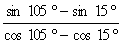 Nilai dari = ... .Nilai dari = ... .Nilai dari = ... .AAMATERINilai dari = ... .Nilai dari = ... .Nilai dari = ... .Nilai dari = ... .AATrigonometriNilai dari = ... .Nilai dari = ... .Nilai dari = ... .Nilai dari = ... .AAINDIKATOR SOALNilai dari = ... .Nilai dari = ... .Nilai dari = ... .Nilai dari = ... .AASiswa dapat menentukan nilai perkalian trigonometriNilai dari = ... .Nilai dari = ... .Nilai dari = ... .Nilai dari = ... .AAKLASIFIKASINilai dari = ... .Nilai dari = ... .Nilai dari = ... .Nilai dari = ... .AAP-2Nilai dari = ... .Nilai dari = ... .Nilai dari = ... .Nilai dari = ... .AAKOMPETENSI DASARKOMPETENSI DASARNO. SOALBUKU SUMBER:BUKU SUMBER:Mendeskripsikan identitas penjumlahan sinus, identitas selisih sinus, identitas penjumlahan kosinus, identitas selisihdan menerapkannya dalam pemecahan masalah.35Buku panduan matematika kelas XII  Kurikulum 2013Buku panduan matematika kelas XII  Kurikulum 2013Mendeskripsikan identitas penjumlahan sinus, identitas selisih sinus, identitas penjumlahan kosinus, identitas selisihdan menerapkannya dalam pemecahan masalah.Mendeskripsikan identitas penjumlahan sinus, identitas selisih sinus, identitas penjumlahan kosinus, identitas selisihdan menerapkannya dalam pemecahan masalah.RUMUSAN BUTIR SOALRUMUSAN BUTIR SOALRUMUSAN BUTIR SOALRUMUSAN BUTIR SOAL   KUNCI   KUNCIMendeskripsikan identitas penjumlahan sinus, identitas selisih sinus, identitas penjumlahan kosinus, identitas selisihdan menerapkannya dalam pemecahan masalah.Himpunan penyelesaian dari 4 sin(x – 300) cos(x – 300) = 1, untuk 00 < x < 1800 adalah....{450, 1050}{450, 1200}{300, 1050}{300, 1200}{300, 1500}Himpunan penyelesaian dari 4 sin(x – 300) cos(x – 300) = 1, untuk 00 < x < 1800 adalah....{450, 1050}{450, 1200}{300, 1050}{300, 1200}{300, 1500}Himpunan penyelesaian dari 4 sin(x – 300) cos(x – 300) = 1, untuk 00 < x < 1800 adalah....{450, 1050}{450, 1200}{300, 1050}{300, 1200}{300, 1500}Himpunan penyelesaian dari 4 sin(x – 300) cos(x – 300) = 1, untuk 00 < x < 1800 adalah....{450, 1050}{450, 1200}{300, 1050}{300, 1200}{300, 1500}AAMATERIHimpunan penyelesaian dari 4 sin(x – 300) cos(x – 300) = 1, untuk 00 < x < 1800 adalah....{450, 1050}{450, 1200}{300, 1050}{300, 1200}{300, 1500}Himpunan penyelesaian dari 4 sin(x – 300) cos(x – 300) = 1, untuk 00 < x < 1800 adalah....{450, 1050}{450, 1200}{300, 1050}{300, 1200}{300, 1500}Himpunan penyelesaian dari 4 sin(x – 300) cos(x – 300) = 1, untuk 00 < x < 1800 adalah....{450, 1050}{450, 1200}{300, 1050}{300, 1200}{300, 1500}Himpunan penyelesaian dari 4 sin(x – 300) cos(x – 300) = 1, untuk 00 < x < 1800 adalah....{450, 1050}{450, 1200}{300, 1050}{300, 1200}{300, 1500}AATrigonometriHimpunan penyelesaian dari 4 sin(x – 300) cos(x – 300) = 1, untuk 00 < x < 1800 adalah....{450, 1050}{450, 1200}{300, 1050}{300, 1200}{300, 1500}Himpunan penyelesaian dari 4 sin(x – 300) cos(x – 300) = 1, untuk 00 < x < 1800 adalah....{450, 1050}{450, 1200}{300, 1050}{300, 1200}{300, 1500}Himpunan penyelesaian dari 4 sin(x – 300) cos(x – 300) = 1, untuk 00 < x < 1800 adalah....{450, 1050}{450, 1200}{300, 1050}{300, 1200}{300, 1500}Himpunan penyelesaian dari 4 sin(x – 300) cos(x – 300) = 1, untuk 00 < x < 1800 adalah....{450, 1050}{450, 1200}{300, 1050}{300, 1200}{300, 1500}AAINDIKATOR SOALHimpunan penyelesaian dari 4 sin(x – 300) cos(x – 300) = 1, untuk 00 < x < 1800 adalah....{450, 1050}{450, 1200}{300, 1050}{300, 1200}{300, 1500}Himpunan penyelesaian dari 4 sin(x – 300) cos(x – 300) = 1, untuk 00 < x < 1800 adalah....{450, 1050}{450, 1200}{300, 1050}{300, 1200}{300, 1500}Himpunan penyelesaian dari 4 sin(x – 300) cos(x – 300) = 1, untuk 00 < x < 1800 adalah....{450, 1050}{450, 1200}{300, 1050}{300, 1200}{300, 1500}Himpunan penyelesaian dari 4 sin(x – 300) cos(x – 300) = 1, untuk 00 < x < 1800 adalah....{450, 1050}{450, 1200}{300, 1050}{300, 1200}{300, 1500}AASiswa dapat menentukan himpunan penyelesaian persamaan trigonometri pada interval tertentuHimpunan penyelesaian dari 4 sin(x – 300) cos(x – 300) = 1, untuk 00 < x < 1800 adalah....{450, 1050}{450, 1200}{300, 1050}{300, 1200}{300, 1500}Himpunan penyelesaian dari 4 sin(x – 300) cos(x – 300) = 1, untuk 00 < x < 1800 adalah....{450, 1050}{450, 1200}{300, 1050}{300, 1200}{300, 1500}Himpunan penyelesaian dari 4 sin(x – 300) cos(x – 300) = 1, untuk 00 < x < 1800 adalah....{450, 1050}{450, 1200}{300, 1050}{300, 1200}{300, 1500}Himpunan penyelesaian dari 4 sin(x – 300) cos(x – 300) = 1, untuk 00 < x < 1800 adalah....{450, 1050}{450, 1200}{300, 1050}{300, 1200}{300, 1500}AAKLASIFIKASIHimpunan penyelesaian dari 4 sin(x – 300) cos(x – 300) = 1, untuk 00 < x < 1800 adalah....{450, 1050}{450, 1200}{300, 1050}{300, 1200}{300, 1500}Himpunan penyelesaian dari 4 sin(x – 300) cos(x – 300) = 1, untuk 00 < x < 1800 adalah....{450, 1050}{450, 1200}{300, 1050}{300, 1200}{300, 1500}Himpunan penyelesaian dari 4 sin(x – 300) cos(x – 300) = 1, untuk 00 < x < 1800 adalah....{450, 1050}{450, 1200}{300, 1050}{300, 1200}{300, 1500}Himpunan penyelesaian dari 4 sin(x – 300) cos(x – 300) = 1, untuk 00 < x < 1800 adalah....{450, 1050}{450, 1200}{300, 1050}{300, 1200}{300, 1500}AAP-2Himpunan penyelesaian dari 4 sin(x – 300) cos(x – 300) = 1, untuk 00 < x < 1800 adalah....{450, 1050}{450, 1200}{300, 1050}{300, 1200}{300, 1500}Himpunan penyelesaian dari 4 sin(x – 300) cos(x – 300) = 1, untuk 00 < x < 1800 adalah....{450, 1050}{450, 1200}{300, 1050}{300, 1200}{300, 1500}Himpunan penyelesaian dari 4 sin(x – 300) cos(x – 300) = 1, untuk 00 < x < 1800 adalah....{450, 1050}{450, 1200}{300, 1050}{300, 1200}{300, 1500}Himpunan penyelesaian dari 4 sin(x – 300) cos(x – 300) = 1, untuk 00 < x < 1800 adalah....{450, 1050}{450, 1200}{300, 1050}{300, 1200}{300, 1500}AAKOMPETENSI DASARKOMPETENSI DASARNO. SOALBUKU SUMBER:BUKU SUMBER:Mendeskripsikan dan menerapkan konsep dan aturan integral tentu untuk membuktikan dan menyelesaikan masalah terkait luas daerah di bawah kurva, daerah di antara dua kurva dan volume benda putar.36Buku panduan matematika kelas XII  Kurikulum 2013Buku panduan matematika kelas XII  Kurikulum 2013Mendeskripsikan dan menerapkan konsep dan aturan integral tentu untuk membuktikan dan menyelesaikan masalah terkait luas daerah di bawah kurva, daerah di antara dua kurva dan volume benda putar.Mendeskripsikan dan menerapkan konsep dan aturan integral tentu untuk membuktikan dan menyelesaikan masalah terkait luas daerah di bawah kurva, daerah di antara dua kurva dan volume benda putar.RUMUSAN BUTIR SOALRUMUSAN BUTIR SOALRUMUSAN BUTIR SOALRUMUSAN BUTIR SOAL   KUNCI   KUNCIMendeskripsikan dan menerapkan konsep dan aturan integral tentu untuk membuktikan dan menyelesaikan masalah terkait luas daerah di bawah kurva, daerah di antara dua kurva dan volume benda putar.Hasil pengintegralan  adalah … .Hasil pengintegralan  adalah … .Hasil pengintegralan  adalah … .Hasil pengintegralan  adalah … .BBMATERIHasil pengintegralan  adalah … .Hasil pengintegralan  adalah … .Hasil pengintegralan  adalah … .Hasil pengintegralan  adalah … .BBIntegral TentuHasil pengintegralan  adalah … .Hasil pengintegralan  adalah … .Hasil pengintegralan  adalah … .Hasil pengintegralan  adalah … .BBINDIKATOR SOALHasil pengintegralan  adalah … .Hasil pengintegralan  adalah … .Hasil pengintegralan  adalah … .Hasil pengintegralan  adalah … .BBSiswa dapat menentukan nilai integral tak tentu fungsi trigonometriHasil pengintegralan  adalah … .Hasil pengintegralan  adalah … .Hasil pengintegralan  adalah … .Hasil pengintegralan  adalah … .BBKLASIFIKASIHasil pengintegralan  adalah … .Hasil pengintegralan  adalah … .Hasil pengintegralan  adalah … .Hasil pengintegralan  adalah … .BBP-2Hasil pengintegralan  adalah … .Hasil pengintegralan  adalah … .Hasil pengintegralan  adalah … .Hasil pengintegralan  adalah … .BBKOMPETENSI DASARKOMPETENSI DASARNO. SOALBUKU SUMBER:BUKU SUMBER:Mendeskripsikan dan menerapkan konsep dan aturan integral tentu untuk membuktikan dan menyelesaikan masalah terkait luas daerah di bawah kurva, daerah di antara dua kurva dan volume benda putar.37Buku panduan matematika kelas XII  Kurikulum 2013Buku panduan matematika kelas XII  Kurikulum 2013Mendeskripsikan dan menerapkan konsep dan aturan integral tentu untuk membuktikan dan menyelesaikan masalah terkait luas daerah di bawah kurva, daerah di antara dua kurva dan volume benda putar.Mendeskripsikan dan menerapkan konsep dan aturan integral tentu untuk membuktikan dan menyelesaikan masalah terkait luas daerah di bawah kurva, daerah di antara dua kurva dan volume benda putar.RUMUSAN BUTIR SOALRUMUSAN BUTIR SOALRUMUSAN BUTIR SOALRUMUSAN BUTIR SOAL   KUNCI   KUNCIMendeskripsikan dan menerapkan konsep dan aturan integral tentu untuk membuktikan dan menyelesaikan masalah terkait luas daerah di bawah kurva, daerah di antara dua kurva dan volume benda putar.Nilai  = ....2Nilai  = ....2Nilai  = ....2Nilai  = ....2CCMATERINilai  = ....2Nilai  = ....2Nilai  = ....2Nilai  = ....2CCIntegral TentuNilai  = ....2Nilai  = ....2Nilai  = ....2Nilai  = ....2CCINDIKATOR SOALNilai  = ....2Nilai  = ....2Nilai  = ....2Nilai  = ....2CCSiswa dapat menentukan nilai Integral tentu fungsi aljabar dengan cara substitusiNilai  = ....2Nilai  = ....2Nilai  = ....2Nilai  = ....2CCKLASIFIKASINilai  = ....2Nilai  = ....2Nilai  = ....2Nilai  = ....2CCP-2Nilai  = ....2Nilai  = ....2Nilai  = ....2Nilai  = ....2CCKOMPETENSI DASARKOMPETENSI DASARNO. SOALBUKU SUMBER:BUKU SUMBER:Mendeskripsikan dan menerapkan konsep dan aturan integral tentu untuk membuktikan dan menyelesaikan masalah terkait luas daerah di bawah kurva, daerah di antara dua kurva dan volume benda putar.38Buku panduan matematika kelas XII  Kurikulum 2013Buku panduan matematika kelas XII  Kurikulum 2013Mendeskripsikan dan menerapkan konsep dan aturan integral tentu untuk membuktikan dan menyelesaikan masalah terkait luas daerah di bawah kurva, daerah di antara dua kurva dan volume benda putar.Mendeskripsikan dan menerapkan konsep dan aturan integral tentu untuk membuktikan dan menyelesaikan masalah terkait luas daerah di bawah kurva, daerah di antara dua kurva dan volume benda putar.RUMUSAN BUTIR SOALRUMUSAN BUTIR SOALRUMUSAN BUTIR SOALRUMUSAN BUTIR SOAL   KUNCI   KUNCIMendeskripsikan dan menerapkan konsep dan aturan integral tentu untuk membuktikan dan menyelesaikan masalah terkait luas daerah di bawah kurva, daerah di antara dua kurva dan volume benda putar.Hasil dari  adalah....3x sin 2x + 3 cos 2x + c3x sin 2x +  cos 2x + cx sin 2x  cos 2x + cx sin 2x +  cos 2x + cx sin 2x  cos 2x + cHasil dari  adalah....3x sin 2x + 3 cos 2x + c3x sin 2x +  cos 2x + cx sin 2x  cos 2x + cx sin 2x +  cos 2x + cx sin 2x  cos 2x + cHasil dari  adalah....3x sin 2x + 3 cos 2x + c3x sin 2x +  cos 2x + cx sin 2x  cos 2x + cx sin 2x +  cos 2x + cx sin 2x  cos 2x + cHasil dari  adalah....3x sin 2x + 3 cos 2x + c3x sin 2x +  cos 2x + cx sin 2x  cos 2x + cx sin 2x +  cos 2x + cx sin 2x  cos 2x + cDDMATERIHasil dari  adalah....3x sin 2x + 3 cos 2x + c3x sin 2x +  cos 2x + cx sin 2x  cos 2x + cx sin 2x +  cos 2x + cx sin 2x  cos 2x + cHasil dari  adalah....3x sin 2x + 3 cos 2x + c3x sin 2x +  cos 2x + cx sin 2x  cos 2x + cx sin 2x +  cos 2x + cx sin 2x  cos 2x + cHasil dari  adalah....3x sin 2x + 3 cos 2x + c3x sin 2x +  cos 2x + cx sin 2x  cos 2x + cx sin 2x +  cos 2x + cx sin 2x  cos 2x + cHasil dari  adalah....3x sin 2x + 3 cos 2x + c3x sin 2x +  cos 2x + cx sin 2x  cos 2x + cx sin 2x +  cos 2x + cx sin 2x  cos 2x + cDDIntegral TentuHasil dari  adalah....3x sin 2x + 3 cos 2x + c3x sin 2x +  cos 2x + cx sin 2x  cos 2x + cx sin 2x +  cos 2x + cx sin 2x  cos 2x + cHasil dari  adalah....3x sin 2x + 3 cos 2x + c3x sin 2x +  cos 2x + cx sin 2x  cos 2x + cx sin 2x +  cos 2x + cx sin 2x  cos 2x + cHasil dari  adalah....3x sin 2x + 3 cos 2x + c3x sin 2x +  cos 2x + cx sin 2x  cos 2x + cx sin 2x +  cos 2x + cx sin 2x  cos 2x + cHasil dari  adalah....3x sin 2x + 3 cos 2x + c3x sin 2x +  cos 2x + cx sin 2x  cos 2x + cx sin 2x +  cos 2x + cx sin 2x  cos 2x + cDDINDIKATOR SOALHasil dari  adalah....3x sin 2x + 3 cos 2x + c3x sin 2x +  cos 2x + cx sin 2x  cos 2x + cx sin 2x +  cos 2x + cx sin 2x  cos 2x + cHasil dari  adalah....3x sin 2x + 3 cos 2x + c3x sin 2x +  cos 2x + cx sin 2x  cos 2x + cx sin 2x +  cos 2x + cx sin 2x  cos 2x + cHasil dari  adalah....3x sin 2x + 3 cos 2x + c3x sin 2x +  cos 2x + cx sin 2x  cos 2x + cx sin 2x +  cos 2x + cx sin 2x  cos 2x + cHasil dari  adalah....3x sin 2x + 3 cos 2x + c3x sin 2x +  cos 2x + cx sin 2x  cos 2x + cx sin 2x +  cos 2x + cx sin 2x  cos 2x + cDDSiswa dapat menentukan nilai Integral tak tentu fungsi aljabar dan trigonometri dengan cara parsialHasil dari  adalah....3x sin 2x + 3 cos 2x + c3x sin 2x +  cos 2x + cx sin 2x  cos 2x + cx sin 2x +  cos 2x + cx sin 2x  cos 2x + cHasil dari  adalah....3x sin 2x + 3 cos 2x + c3x sin 2x +  cos 2x + cx sin 2x  cos 2x + cx sin 2x +  cos 2x + cx sin 2x  cos 2x + cHasil dari  adalah....3x sin 2x + 3 cos 2x + c3x sin 2x +  cos 2x + cx sin 2x  cos 2x + cx sin 2x +  cos 2x + cx sin 2x  cos 2x + cHasil dari  adalah....3x sin 2x + 3 cos 2x + c3x sin 2x +  cos 2x + cx sin 2x  cos 2x + cx sin 2x +  cos 2x + cx sin 2x  cos 2x + cDDKLASIFIKASIHasil dari  adalah....3x sin 2x + 3 cos 2x + c3x sin 2x +  cos 2x + cx sin 2x  cos 2x + cx sin 2x +  cos 2x + cx sin 2x  cos 2x + cHasil dari  adalah....3x sin 2x + 3 cos 2x + c3x sin 2x +  cos 2x + cx sin 2x  cos 2x + cx sin 2x +  cos 2x + cx sin 2x  cos 2x + cHasil dari  adalah....3x sin 2x + 3 cos 2x + c3x sin 2x +  cos 2x + cx sin 2x  cos 2x + cx sin 2x +  cos 2x + cx sin 2x  cos 2x + cHasil dari  adalah....3x sin 2x + 3 cos 2x + c3x sin 2x +  cos 2x + cx sin 2x  cos 2x + cx sin 2x +  cos 2x + cx sin 2x  cos 2x + cDDP-2Hasil dari  adalah....3x sin 2x + 3 cos 2x + c3x sin 2x +  cos 2x + cx sin 2x  cos 2x + cx sin 2x +  cos 2x + cx sin 2x  cos 2x + cHasil dari  adalah....3x sin 2x + 3 cos 2x + c3x sin 2x +  cos 2x + cx sin 2x  cos 2x + cx sin 2x +  cos 2x + cx sin 2x  cos 2x + cHasil dari  adalah....3x sin 2x + 3 cos 2x + c3x sin 2x +  cos 2x + cx sin 2x  cos 2x + cx sin 2x +  cos 2x + cx sin 2x  cos 2x + cHasil dari  adalah....3x sin 2x + 3 cos 2x + c3x sin 2x +  cos 2x + cx sin 2x  cos 2x + cx sin 2x +  cos 2x + cx sin 2x  cos 2x + cDDKOMPETENSI DASARKOMPETENSI DASARNO. SOALBUKU SUMBER:BUKU SUMBER:Mendeskripsikan dan menerapkan konsep dan aturan integral tentu untuk membuktikan dan menyelesaikan masalah terkait luas daerah di bawah kurva, daerah di antara dua kurva dan volume benda putar.39Buku panduan matematika kelas XII  Kurikulum 2013Buku panduan matematika kelas XII  Kurikulum 2013Mendeskripsikan dan menerapkan konsep dan aturan integral tentu untuk membuktikan dan menyelesaikan masalah terkait luas daerah di bawah kurva, daerah di antara dua kurva dan volume benda putar.Mendeskripsikan dan menerapkan konsep dan aturan integral tentu untuk membuktikan dan menyelesaikan masalah terkait luas daerah di bawah kurva, daerah di antara dua kurva dan volume benda putar.RUMUSAN BUTIR SOALRUMUSAN BUTIR SOALRUMUSAN BUTIR SOALRUMUSAN BUTIR SOAL   KUNCI   KUNCIMendeskripsikan dan menerapkan konsep dan aturan integral tentu untuk membuktikan dan menyelesaikan masalah terkait luas daerah di bawah kurva, daerah di antara dua kurva dan volume benda putar.Luas daerah yang dibatasi kurva y = –x2 + 2x, garis x = 1, x = 2 dan sumbu X adalah ... . satuan luas3  satuan luas  satuan luassatuan luas2 satuan luasLuas daerah yang dibatasi kurva y = –x2 + 2x, garis x = 1, x = 2 dan sumbu X adalah ... . satuan luas3  satuan luas  satuan luassatuan luas2 satuan luasLuas daerah yang dibatasi kurva y = –x2 + 2x, garis x = 1, x = 2 dan sumbu X adalah ... . satuan luas3  satuan luas  satuan luassatuan luas2 satuan luasLuas daerah yang dibatasi kurva y = –x2 + 2x, garis x = 1, x = 2 dan sumbu X adalah ... . satuan luas3  satuan luas  satuan luassatuan luas2 satuan luasCCMATERILuas daerah yang dibatasi kurva y = –x2 + 2x, garis x = 1, x = 2 dan sumbu X adalah ... . satuan luas3  satuan luas  satuan luassatuan luas2 satuan luasLuas daerah yang dibatasi kurva y = –x2 + 2x, garis x = 1, x = 2 dan sumbu X adalah ... . satuan luas3  satuan luas  satuan luassatuan luas2 satuan luasLuas daerah yang dibatasi kurva y = –x2 + 2x, garis x = 1, x = 2 dan sumbu X adalah ... . satuan luas3  satuan luas  satuan luassatuan luas2 satuan luasLuas daerah yang dibatasi kurva y = –x2 + 2x, garis x = 1, x = 2 dan sumbu X adalah ... . satuan luas3  satuan luas  satuan luassatuan luas2 satuan luasCCIntegral TentuLuas daerah yang dibatasi kurva y = –x2 + 2x, garis x = 1, x = 2 dan sumbu X adalah ... . satuan luas3  satuan luas  satuan luassatuan luas2 satuan luasLuas daerah yang dibatasi kurva y = –x2 + 2x, garis x = 1, x = 2 dan sumbu X adalah ... . satuan luas3  satuan luas  satuan luassatuan luas2 satuan luasLuas daerah yang dibatasi kurva y = –x2 + 2x, garis x = 1, x = 2 dan sumbu X adalah ... . satuan luas3  satuan luas  satuan luassatuan luas2 satuan luasLuas daerah yang dibatasi kurva y = –x2 + 2x, garis x = 1, x = 2 dan sumbu X adalah ... . satuan luas3  satuan luas  satuan luassatuan luas2 satuan luasCCINDIKATOR SOALLuas daerah yang dibatasi kurva y = –x2 + 2x, garis x = 1, x = 2 dan sumbu X adalah ... . satuan luas3  satuan luas  satuan luassatuan luas2 satuan luasLuas daerah yang dibatasi kurva y = –x2 + 2x, garis x = 1, x = 2 dan sumbu X adalah ... . satuan luas3  satuan luas  satuan luassatuan luas2 satuan luasLuas daerah yang dibatasi kurva y = –x2 + 2x, garis x = 1, x = 2 dan sumbu X adalah ... . satuan luas3  satuan luas  satuan luassatuan luas2 satuan luasLuas daerah yang dibatasi kurva y = –x2 + 2x, garis x = 1, x = 2 dan sumbu X adalah ... . satuan luas3  satuan luas  satuan luassatuan luas2 satuan luasCCSiswa dapat menentukan rumus luas daerah yang dibatasi dua kurva dan sumbu X/Y dengan batas- batas tertentuLuas daerah yang dibatasi kurva y = –x2 + 2x, garis x = 1, x = 2 dan sumbu X adalah ... . satuan luas3  satuan luas  satuan luassatuan luas2 satuan luasLuas daerah yang dibatasi kurva y = –x2 + 2x, garis x = 1, x = 2 dan sumbu X adalah ... . satuan luas3  satuan luas  satuan luassatuan luas2 satuan luasLuas daerah yang dibatasi kurva y = –x2 + 2x, garis x = 1, x = 2 dan sumbu X adalah ... . satuan luas3  satuan luas  satuan luassatuan luas2 satuan luasLuas daerah yang dibatasi kurva y = –x2 + 2x, garis x = 1, x = 2 dan sumbu X adalah ... . satuan luas3  satuan luas  satuan luassatuan luas2 satuan luasCCKLASIFIKASILuas daerah yang dibatasi kurva y = –x2 + 2x, garis x = 1, x = 2 dan sumbu X adalah ... . satuan luas3  satuan luas  satuan luassatuan luas2 satuan luasLuas daerah yang dibatasi kurva y = –x2 + 2x, garis x = 1, x = 2 dan sumbu X adalah ... . satuan luas3  satuan luas  satuan luassatuan luas2 satuan luasLuas daerah yang dibatasi kurva y = –x2 + 2x, garis x = 1, x = 2 dan sumbu X adalah ... . satuan luas3  satuan luas  satuan luassatuan luas2 satuan luasLuas daerah yang dibatasi kurva y = –x2 + 2x, garis x = 1, x = 2 dan sumbu X adalah ... . satuan luas3  satuan luas  satuan luassatuan luas2 satuan luasCCP-2Luas daerah yang dibatasi kurva y = –x2 + 2x, garis x = 1, x = 2 dan sumbu X adalah ... . satuan luas3  satuan luas  satuan luassatuan luas2 satuan luasLuas daerah yang dibatasi kurva y = –x2 + 2x, garis x = 1, x = 2 dan sumbu X adalah ... . satuan luas3  satuan luas  satuan luassatuan luas2 satuan luasLuas daerah yang dibatasi kurva y = –x2 + 2x, garis x = 1, x = 2 dan sumbu X adalah ... . satuan luas3  satuan luas  satuan luassatuan luas2 satuan luasLuas daerah yang dibatasi kurva y = –x2 + 2x, garis x = 1, x = 2 dan sumbu X adalah ... . satuan luas3  satuan luas  satuan luassatuan luas2 satuan luasCCKOMPETENSI DASARKOMPETENSI DASARNO. SOALBUKU SUMBER:BUKU SUMBER:Mendeskripsikan dan menerapkan konsep dan aturan integral tentu untuk membuktikan dan menyelesaikan masalah terkait luas daerah di bawah kurva, daerah di antara dua kurva dan volume benda putar.40Buku panduan matematika kelas XII  Kurikulum 2013Buku panduan matematika kelas XII  Kurikulum 2013Mendeskripsikan dan menerapkan konsep dan aturan integral tentu untuk membuktikan dan menyelesaikan masalah terkait luas daerah di bawah kurva, daerah di antara dua kurva dan volume benda putar.Mendeskripsikan dan menerapkan konsep dan aturan integral tentu untuk membuktikan dan menyelesaikan masalah terkait luas daerah di bawah kurva, daerah di antara dua kurva dan volume benda putar.RUMUSAN BUTIR SOALRUMUSAN BUTIR SOALRUMUSAN BUTIR SOALRUMUSAN BUTIR SOAL   KUNCI   KUNCIMendeskripsikan dan menerapkan konsep dan aturan integral tentu untuk membuktikan dan menyelesaikan masalah terkait luas daerah di bawah kurva, daerah di antara dua kurva dan volume benda putar.Volume benda putar yang dibatasi oleh kurva y = 4 – x2 dan kurva y = 2 – x, diputar sejauh 3600 mengelilingi sumbu X adalah....Volume benda putar yang dibatasi oleh kurva y = 4 – x2 dan kurva y = 2 – x, diputar sejauh 3600 mengelilingi sumbu X adalah....Volume benda putar yang dibatasi oleh kurva y = 4 – x2 dan kurva y = 2 – x, diputar sejauh 3600 mengelilingi sumbu X adalah....Volume benda putar yang dibatasi oleh kurva y = 4 – x2 dan kurva y = 2 – x, diputar sejauh 3600 mengelilingi sumbu X adalah....BBMATERIVolume benda putar yang dibatasi oleh kurva y = 4 – x2 dan kurva y = 2 – x, diputar sejauh 3600 mengelilingi sumbu X adalah....Volume benda putar yang dibatasi oleh kurva y = 4 – x2 dan kurva y = 2 – x, diputar sejauh 3600 mengelilingi sumbu X adalah....Volume benda putar yang dibatasi oleh kurva y = 4 – x2 dan kurva y = 2 – x, diputar sejauh 3600 mengelilingi sumbu X adalah....Volume benda putar yang dibatasi oleh kurva y = 4 – x2 dan kurva y = 2 – x, diputar sejauh 3600 mengelilingi sumbu X adalah....BBIntegral TentuVolume benda putar yang dibatasi oleh kurva y = 4 – x2 dan kurva y = 2 – x, diputar sejauh 3600 mengelilingi sumbu X adalah....Volume benda putar yang dibatasi oleh kurva y = 4 – x2 dan kurva y = 2 – x, diputar sejauh 3600 mengelilingi sumbu X adalah....Volume benda putar yang dibatasi oleh kurva y = 4 – x2 dan kurva y = 2 – x, diputar sejauh 3600 mengelilingi sumbu X adalah....Volume benda putar yang dibatasi oleh kurva y = 4 – x2 dan kurva y = 2 – x, diputar sejauh 3600 mengelilingi sumbu X adalah....BBINDIKATOR SOALVolume benda putar yang dibatasi oleh kurva y = 4 – x2 dan kurva y = 2 – x, diputar sejauh 3600 mengelilingi sumbu X adalah....Volume benda putar yang dibatasi oleh kurva y = 4 – x2 dan kurva y = 2 – x, diputar sejauh 3600 mengelilingi sumbu X adalah....Volume benda putar yang dibatasi oleh kurva y = 4 – x2 dan kurva y = 2 – x, diputar sejauh 3600 mengelilingi sumbu X adalah....Volume benda putar yang dibatasi oleh kurva y = 4 – x2 dan kurva y = 2 – x, diputar sejauh 3600 mengelilingi sumbu X adalah....BBSiswa dapat menentukan isi benda putar yang terjadi jika daerah yang dibatasi sebuah kurva dan garis dengan batas-batas tertentu yang mengelilingi sumbu XVolume benda putar yang dibatasi oleh kurva y = 4 – x2 dan kurva y = 2 – x, diputar sejauh 3600 mengelilingi sumbu X adalah....Volume benda putar yang dibatasi oleh kurva y = 4 – x2 dan kurva y = 2 – x, diputar sejauh 3600 mengelilingi sumbu X adalah....Volume benda putar yang dibatasi oleh kurva y = 4 – x2 dan kurva y = 2 – x, diputar sejauh 3600 mengelilingi sumbu X adalah....Volume benda putar yang dibatasi oleh kurva y = 4 – x2 dan kurva y = 2 – x, diputar sejauh 3600 mengelilingi sumbu X adalah....BBKLASIFIKASIVolume benda putar yang dibatasi oleh kurva y = 4 – x2 dan kurva y = 2 – x, diputar sejauh 3600 mengelilingi sumbu X adalah....Volume benda putar yang dibatasi oleh kurva y = 4 – x2 dan kurva y = 2 – x, diputar sejauh 3600 mengelilingi sumbu X adalah....Volume benda putar yang dibatasi oleh kurva y = 4 – x2 dan kurva y = 2 – x, diputar sejauh 3600 mengelilingi sumbu X adalah....Volume benda putar yang dibatasi oleh kurva y = 4 – x2 dan kurva y = 2 – x, diputar sejauh 3600 mengelilingi sumbu X adalah....BBP-2Volume benda putar yang dibatasi oleh kurva y = 4 – x2 dan kurva y = 2 – x, diputar sejauh 3600 mengelilingi sumbu X adalah....Volume benda putar yang dibatasi oleh kurva y = 4 – x2 dan kurva y = 2 – x, diputar sejauh 3600 mengelilingi sumbu X adalah....Volume benda putar yang dibatasi oleh kurva y = 4 – x2 dan kurva y = 2 – x, diputar sejauh 3600 mengelilingi sumbu X adalah....Volume benda putar yang dibatasi oleh kurva y = 4 – x2 dan kurva y = 2 – x, diputar sejauh 3600 mengelilingi sumbu X adalah....BB